ЈАВНО ПРЕДУЗЕЋЕ ЕЛЕКТРОПРИВРЕДА СРБИЈЕ БЕОГРАДОГРАНАК РБ КОЛУБАРА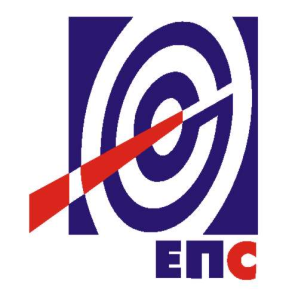 КОНКУРСНА ДОКУМЕНТАЦИЈАу oтвореном поступку за јавну набавку добара бр.ЈН/4000/0323/2018Набавка и уградња сервера и опреме за оптичку мрежу за БТД системеи диспечерски центар погона ТЗП                                                                                    К О М И С И Ј А                                                                      за спровођење ЈН/4000/0323/2018                                                          формирана Решењем бр.12.01.148797/3-18(заведено у ЈП ЕПС број 12.01. 148797/17-18 од 15.11.2018. године)Београд, новембар 2018. годинеНа основу чл. 32. и 61. Закона о јавним набавкама („Сл. гласник РС”, бр. 124/2012, 14/2015 и 68/2015, у даљем тексту Закон), члана 2. Правилника о обавезним елементима конкурсне документације у поступцима јавних набавки и начину доказивања испуњености услова („Сл. гласник РС”, бр. 86/2015), Одлуке о покретању поступка јавне набавке број 12.01.148797/2-18 oд 11.4.2018. године и Решења о образовању комисије за јавну набавку број 12.01.148797/3-18 oд 11.4.2018. године припремљена је:КОНКУРСНА ДОКУМЕНТАЦИЈАза подношење понуда у отвореном поступку за јавну набавку добара бр. ЈН/4000/0323/2018Садржај конкурснедокументације:Укупан број страна документације: 151ОПШТИ ПОДАЦИ О ЈАВНОЈ НАБАВЦИПОДАЦИ О ПРЕДМЕТУ ЈАВНЕ НАБАВКЕ2.1 Опис предмета јавне набавке, назив и ознака из општег речника набавкеОпис предмета јавне набавке: Набавка и уградња сервера и опреме за оптичку мрежу за БТД системе и диспечерски центар погона ТЗПНазив из општег речника набавке: Мрежни каблови;Мрежна опрема;Мрежне компоненте;Нисконапонски каблови;Програмски пакети за индустрију;Осигурачи;Разводна опрема;Електричне разводне табле;Оптички телекомуникациони каблови;Комуникациона опрема;Електронски,електромеханички и електротехнички материјалОзнака из општег речника набавке: 32421000-0;32420000-3;32422000-7;31321210-7;48100000-9;31211300-1;31213000-2;31214500-4;32562200-2;32570000-9;31700000-3Детаљани подаци о предмету набавке наведени су у техничкој спецификацији (поглавље 3. Конкурсне документације)ТЕХНИЧКА СПЕЦИФИКАЦИЈА3.1.Врста и количина добараВрста и количина добара су наведени у спецификацији структуре  цене.3.2 Квалитет и техничке карактеристике (спецификације)Понуђена добра морају одговарати квалитету,функцији и техничким карактеристикама датим у обрасцу структуре цене или бити одговарајућа траженим добрима по квалитету,функцији и техничким карактеристикама. Понуда која не одговара квалитету,функцији и техничким карактеристикама захтеваним према обрасцу структуре цене, биће одбијена као неодговарајућа.Уколико понуђач нуди одговарајућа,а не захтевана добра,дужан је да уз понуду достави извод из каталога ПРОИЗВОЂАЧА понуђених добара са обележеним понуђеним ставкама у складу са захтеваним позицијама из Обрасца структуре цене,којим се доказује да понуђена добра одговарају захтеваним техничким карактеристикама.Уколико је Продавац правно лице регистровано у Републици Србији, а нуди робу страног порекла,приликом испоруке робе,уз отпремни документ,мора доставити фотокопију JCI која служи као доказ да је земља порекла робе наведена у понуди и Уговору идентична земљи порекла испоручене робе.3.3 Рок испоруке добара и пратећих услугаИзабрани понуђач је обавезан да испоруку добара и пратећих услуга изврши у року који је је дат у табели број 1:Табела 1.Напомена: Под радним данима се подразумевају дани када су испуњени техничко-технолошки услови за извођење радова и пружање услуга и који су као такви евидентирани у грађевинском дневнику.3.4.  Место испоруке добара-Место испоруке :Тамнава-западно поље-КаленићПаритет испоруке:FCO магацин број 030Понуда се даје на паритету: FCO магацин број 030 са урачунатим зависним трошковима Евентуално настала штета приликом транспорта предметних добара до места испоруке пада на терет изабраног Понуђача.Квалитативни и квантитативни пријемСвака испорука предметних добара мора бити најављена најмање три радна дана према обрасцу "Најава испоруке добара" као и 24 часова пре испоруке према обрасцу „Обавештење о испоруци“ који су саставни део конкурсне документације.  Пријем предметних добара врши се у пријемном магацину Купца сваког радног дана од 7h до 12h.Квантитативни пријем испоручених добара врши се у магацину Купца, приликом пријема добара, визуелном контролом и пребројавањем, а Купац је дужан да исплати само стварно примљену количину.Комисија за пријемно контролисање добара констатује да ли у испоруци има неслагања између примљене количине и количине наведене у пратећој документацији у ком случају Купац има право достављања писане рекламације Продавцу.Квалитатитвни пријем добара се врши у року од 10 (словима:десет) дана од дана квантитативног пријема. У случају да испоручена добра не одговарају уговореном квалитету и техничким карактеристикама произвођача, Купац има право да Продавцу достави писану рекламацију, коју је Продавац дужан да реши најдуже у року од 10 (словима:десет) дана од дана њеног пријема.Гарантни рокГарантни рок за предмет набавке је минимум 24 месеца од дана примопредаје предмета уговора.Изабрани Понуђач је дужан да о свом трошку отклони све евентуалне недостатке у току трајања гарантног рока.УСЛОВИ ЗА УЧЕШЋЕ ИЗ ЧЛАНА 75. и 76. ЗАКОНА и УПУТСТВО КАКО СЕ ДОКАЗУЈЕ ИСПУЊЕНОСТ ТИХ УСЛОВАПонуда понуђача који не докаже да испуњава наведене обавезне и додатне услове из тачака 1. до 7.овог обрасца, биће одбијена као неприхватљива.1. Сваки подизвођач мора да испуњава обавезне услове из члана 75.Закона, што доказује достављањем доказа наведених у овом одељку. Додатне услове у вези са капацитетима из члана 76. Закона, понуђач испуњава самостално без обзира на ангажовање подизвођача.2. Сваки понуђач из групе понуђача  која подноси заједничку понуду мора да испуњава обавезне услове из члана 75.Закона, што доказује достављањем доказа наведених у овом одељку. Додатне услове у вези са капацитетима из члана 76. Закона понуђачи из групе испуњавају заједно, на основу достављених доказа у складу са овим одељком конкурсне документације.3. Докази о испуњености услова из члана 77. Закона могу се достављати у неовереним копијама. Наручилац може пре доношења одлуке о додели уговора, захтевати од понуђача, чија је понуда на основу извештаја комисије за јавну набавку оцењена као најповољнија да достави на увид оригинал или оверену копију свих или појединих доказа.Ако понуђач у остављеном, примереном року који не може бити краћи од пет дана, не достави на увид оригинал или оверену копију тражених доказа, наручилац ће његову понуду одбити као неприхватљиву.4.Лице уписано у Регистар понуђача није дужно да приликом подношења понуде доказује испуњеност обавезних услова за учешће у поступку јавне набавке, односно Наручилац не може одбити као неприхватљиву, понуду зато што не садржи доказ одређен Законом или Конкурсном документацијом, ако је понуђач, навео у понуди интернет страницу на којој су тражени подаци јавно доступни. У том случају понуђач може, да у Изјави (пожељно на меморандуму, која мора бити потписана и оверена), да наведе да је уписан у Регистар понуђача. Уз наведену Изјаву, понуђач може да достави и фотокопију Решења о упису понуђача у Регистар понуђача.  На основу члана 79. став 5. Закона понуђач није дужан да доставља следеће доказе који су јавно доступни на интернет страницама надлежних органа, и то:1)извод из регистра надлежног органа:-извод из регистра АПР: www.apr.gov.rs2)докази из члана 75. став 1. тачка 1) ,2) и 4) Закона-регистар понуђача: www.apr.gov.rs3)Потврда Народне банке Србије да понуђач није био неликвидан у последњих шест месеци који претходе дану објављивања Позива за подношење понуда на Порталу јавних набавки- Претраживање дужника у принудној наплати: www.nbs.rs5. Уколико је доказ о испуњености услова електронски документ, понуђач доставља копију електронског документа у писаном облику, у складу са законом којим се уређује електронски документ.6. Ако понуђач има седиште у другој држави, наручилац може да провери да ли су документи којима понуђач доказује испуњеност тражених услова издати од стране надлежних органа те државе.7. Ако понуђач није могао да прибави тражена документа у року за подношење понуде, због тога што она до тренутка подношења понуде нису могла бити издата по прописима државе у којој понуђач има седиште и уколико уз понуду приложи одговарајући доказ за то, наручилац ће дозволити понуђачу да накнадно достави тражена документа у примереном року.8. Ако се у држави у којој понуђач има седиште не издају докази из члана 77. став 1. Закона, понуђач може, уместо доказа, приложити своју писану изјаву, дату под кривичном и материјалном одговорношћу оверену пред судским или управним органом, јавним бележником или другим надлежним органом те државе9. Понуђач је дужан да без одлагања, а најкасније у року од пет дана од дана настанка промене у било којем од података које доказује, о тој промени писмено обавести наручиоца и да је документује на прописани начин.5. КРИТЕРИЈУМ ЗА ДОДЕЛУ УГОВОРАИзбор најповољније понуде ће се извршити применом критеријума „Најнижа понуђена цена“.У случају примене критеријума најниже понуђене цене, а у ситуацији када постоје понуде понуђача који нуде добра домаћег порекла и понуде понуђача који нуде добра страног порекла, наручилац мора изабрати понуду понуђача који нуди добра домаћег порекла под условом да његова понуђена цена није преко 5% већа у односу на најнижу понуђену цену понуђача који нуди добра страног порекла. У понуђену цену страног понуђача урачунавају се и царинске дажбине.Када понуђач достави доказ да нуди добра домаћег порекла, наручилац ће, пре рангирања понуда, позвати све остале понуђаче чије су понуде оцењене као прихватљиве а код којих није јасно да ли је реч о добрима домаћег или страног порекла,да се изјасне да ли нуде добра домаћег порекла и да доставе доказ.Предност дата за домаће понуђаче и добра домаћег порекла (члан 86.  став 1. до 4. Закона) у поступцима јавних набавки у којима учествују понуђачи из држава потписница Споразума о слободној трговини у централној Европи (ЦЕФТА 2006) примењиваће се сходно одредбама тог споразума.Предност дата за домаће понуђаче и добра домаћег порекла (члан 86. став 1. до 4. Закона) у поступцима јавних набавки у којима учествују понуђачи из држава потписница Споразума о стабилизацији и придруживању између Европских заједница и њихових држава чланица, са једне стране, и Републике Србије, са друге стране, примењиваће се сходно одредбама тог Споразума, односно,  понуђачи из наведених земаља ће се третирати као домаћи понуђачи а добра из наведених земаља као добра домаћег порекла. 5.1. Резервни критеријумУколико две или више понуда имају исту најнижу понуђену цену, као најповољнија биће изабрана понуда оног понуђача који је понудио дужи гарантни рок.Уколико ни после примене резервног критеријума не буде  могуће изабрати најповољнију понуду, најповољнија понуда биће изабрана путем жреба.Извлачење путем жреба Наручилац ће извршити јавно, у присуству понуђача који имају исту најнижу понуђену цену. На посебним папирима који су исте величине и боје наручилац ће исписати називе Понуђача, те папире ставити у кутију, одакле ће један члан Комисије извући само један папир. Понуђачу чији назив буде на извученом папиру биће додељен уговор о јавној набавци.6.УПУТСТВО ПОНУЂАЧИМА КАКО ДА САЧИНЕ ПОНУДУКонкурсна документација садржи Упутство понуђачима како да сачине понуду и потребне податке о захтевима Наручиоца у погледу садржине понуде, као и услове под којима се спроводи поступак избора најповољније понуде у поступку јавне набавке.Понуђач мора да испуњава све услове одређене Законом о јавним набавкама (у даљем тексту: Закон) и конкурсном документацијом. Понуда се припрема и доставља на основу позива, у складу са конкурсном документацијом, у супротном, понуда се одбија као неприхватљива.Језик на којем понуда мора бити састављенаНаручилац је припремио конкурсну документацију на српском језику и водиће поступак јавне набавке на српском језику. Понуда са свим прилозима мора бити сачињена на српском језику.Део понуде који се тиче техничких карактеристика може бити достављен на енглеском или немачком језику. Уколико се приликом стручне оцене понуда утврди да је документ на енглеском/или немачком језику потребно превести на српски језик, Наручилац ће позвати понуђача да у примереном року изврши превод тог дела понуде.Начин састављања и подношења понудеПонуђач је обавезан да сачини понуду тако што Понуђач уписује тражене податке у обрасце који су саставни део конкурсне документације и оверава је печатом и потписом законског заступника, другог заступника уписаног у регистар надлежног органа или лица овлашћеног од стране законског заступника уз доставу овлашћења у понуди. Доставља их заједно са осталим документима који представљају обавезну садржину понуде.Препоручује се да сви документи поднети у понуди  буду нумерисани и повезани у целину (јемствеником, траком и сл.), тако да се појединачни листови, односно прилози, не могу накнадно убацивати, одстрањивати или замењивати. Препоручује се да се нумерација поднете документације и образаца у понуди изврши на свакоj страни на којој има текста, исписивањем “1 од н“, „2 од н“ и тако све до „н од н“, с тим да „н“ представља укупан број страна понуде.Препоручује се да доказе који се достављају уз понуду, а због своје важности не смеју бити оштећени, означени бројем (банкарска гаранција), стављају се у посебну фолију, а на фолији се видно означава редни број странице листа из понуде. Фолија се мора залепити при врху како би се докази, који се због своје важности не смеју оштетити, заштитили.Понуђач подноси понуду у затвореној коверти или кутији, тако да се при отварању може проверити да ли је затворена, као и када, на адресу: Јавно предузеће „Електропривреда Србије“, Балканска број 13, са назнаком: „Понуда за јавну набавку добара: «Набавка и уградња сервера и опреме за оптичку мрежу за БТД системе и диспечерски центар погона ТЗП»Јавна набавка бр.ЈН/4000/0323/2018- НЕ ОТВАРАТИ“. На полеђини коверте обавезно се уписује тачан назив и адреса понуђача, телефон и факс понуђача, као и име и презиме овлашћеног лица за контакт.У случају да понуду подноси група понуђача, на полеђини коверте  назначити да се ради о групи понуђача и навести називе и адресу свих чланова групе понуђача.Уколико понуђачи подносе заједничку понуду, група понуђача може да се определи да обрасце дате у конкурсној документацији потписују и печатом оверавају сви понуђачи из групе понуђача или група понуђача може да одреди једног понуђача из групе који ће потписивати и печатом оверавати обрасце дате у конкурсној документацији, изузев образаца који подразумевају давање изјава под материјалном и кривичном одговорношћу морају бити потписани и оверени печатом од стране сваког понуђача из групе понуђача.У случају да се понуђачи определе да један понуђач из групе потписује и печатом оверава обрасце дате у конкурсној документацији (изузев образаца који подразумевају давање изјава под материјалном и кривичном одговорношћу), наведено треба дефинисати споразумом којим се понуђачи из групе међусобно и према наручиоцу обавезују на извршење јавне набавке, а који чини саставни део заједничке понуде сагласно чл. 81. Закона. Уколико је неопходно да понуђач исправи грешке које је направио приликом састављања понуде и попуњавања образаца из конкурсне документације, дужан је да поред такве исправке стави потпис особе или особа које су потписале образац понуде и печат понуђача. Обавезна садржина понудеСадржину понуде, поред Обрасца понуде, чине и сви остали докази о испуњености услова из чл. 75.и 76.Закона о јавним набавкама, предвиђени чл. 77. Закона, који су наведени у конкурсној документацији, као и сви тражени прилози и изјаве (попуњени, потписани и печатом оверени) на начин предвиђен следећим ставом ове тачке:Образац понуде Образац структуре цене са упутством како да се попуниОбразац трошкова припреме понуде, ако понуђач захтева надокнаду трошкова у складу са чл.88 ЗаконаИзјава о независној понуди Изјава у складу са чланом 75. став 2. Закона средство финансијског обезбеђења Изјава понуђача  о намери достављања банкарске гаранције за добро извршење посла Изјава понуђача  о намери достављања банкарске гаранције за отклањање недостатака у гарантном року обрасци, изјаве и докази одређене тачком 6.9 или 6.10 овог упутства у случају да понуђач подноси понуду са подизвођачем или заједничку понуду подноси група понуђачапотписан и печатом оверен  „Модел уговора“ (пожељно је да буде попуњен)докази о испуњености услова из чл. 76.и Закона у складу са чланом 77. Закона и Одељком 4. конкурсне документацијеТехничка документација којом се доказује испуњеност захтеваних техничких карактеристика,наведена у поглављу 3. Техничка спецификација, тачка 3.2   конкурсне документацијеОвлашћење за потписника (ако не потписује заступник)Споразум о заједничком наступуНаручилац ће одбити као неприхватљиве све понуде које не испуњавају услове из позива за подношење понуда и конкурсне документације.Наручилац ће одбити као неприхватљиву понуду понуђача, за коју се у поступку стручне оцене понуда утврди да докази који су саставни део понуде садрже неистините податке. Подношење и отварање понудаБлаговременим се сматрају понуде које су примљене, у складу са Позивом за подношење понуда објављеним на Порталу јавних набавки, без обзира на начин на који су послате.Ако је понуда поднета по истеку рока за подношење понуда одређеног у позиву, сматраће се неблаговременом, а Наручилац ће по окончању поступка отварања понуда, овакву понуду вратити неотворену понуђачу, са назнаком да је поднета неблаговремено.Комисија за јавне набавке ће благовремено поднете понуде јавно отворити дана наведеном у Позиву за подношење понуда у просторијама Јавног предузећа „Електропривреда Србије“ Београд, Балканска број 13.Представници понуђача који учествују у поступку јавног отварања понуда, морају да пре почетка поступка јавног отварања доставе Комисији за јавне набавке писано овлашћењеза учествовање у овом поступку (пожељно да буде издато на меморандуму понуђача) заведено и оверено печатом и потписом законског заступника понуђача или другог заступника уписаног у регистар надлежног органа или лица овлашћеног од стране законског заступника уз доставу овлашћења у понуди.Комисија за јавну набавку води записник о отварању понуда у који се уносе подаци у складу са Законом.Записник о отварању понуда потписују чланови комисије и присутни овлашћени представници понуђача, који преузимају примерак записника.Наручилац ће у року од три (3) дана од дана окончања поступка отварања понуда поштом или електронским путем доставити записник о отварању понуда понуђачима који нису присуствовали у поступку отварања понуда.Начин подношења понудеПонуђач може поднети само једну понуду.Понуду може поднети понуђач самостално, група понуђача, као и понуђач са подизвођачем.Понуђач који је самостално поднео понуду не може истовремено да учествује у заједничкој понуди или као подизвођач. У случају да понуђач поступи супротно наведеном упутству свака понуда понуђача у којој се појављује биће одбијена. Понуђач може бити члан само једне групе понуђача која подноси заједничку понуду, односно учествовати у само једној заједничкој понуди. Уколико је понуђач, у оквиру групе понуђача, поднео две или више заједничких понуда, Наручилац ће све такве понуде одбити.Понуђач који је члан групе понуђача не може истовремено да учествује као подизвођач. У случају да понуђач поступи супротно наведеном упутству свака понуда понуђача у којој се појављује биће одбијена. Измена, допуна и опозив понудеУ року за подношење понуде понуђач може да измени или допуни већ поднету понуду писаним путем, на адресу Наручиоца Јавно предузеће „Електропривреда Србије“, Балканска број 13, са назнаком „ИЗМЕНА – ДОПУНА - Понуде за јавну набавку добара: «Набавка и уградња сервера и опреме за оптичку мрежу за БТД системе и диспечерски центар погона ТЗП» - Јавна набавка број ЈН/4000/0323/2018– НЕ ОТВАРАТИ“.У случају измене или допуне достављене понуде, Наручилац ће приликом стручне оцене понуде узети у обзир измене и допуне само ако су извршене у целини и према обрасцу на који се, у већ достављеној понуди,измена или допуна односи.У року за подношење понуде понуђач може да опозове поднету понуду писаним путем, на адресу Наручиоца Јавно предузеће „Електропривреда Србије“, Балканска број 13, са назнаком „ОПОЗИВ - Понуде за јавну набавку добара: « Набавка и уградња сервера и опреме за оптичку мрежу за БТД системе и диспечерски центар погона ТЗП» - Јавна набавка број ЈН/4000/0323/2018 – НЕ ОТВАРАТИ“.У случају опозива поднете понуде пре истека рока за подношење понуда, Наручилац такву понуду неће отварати, већ ће је неотворену вратити понуђачу.Уколико понуђач измени или опозове понуду поднету по истеку рока за подношење понуда, Наручилац ће наплатити средство обезбеђења дато на име озбиљности понуде.ПартијеНабавка није обликована по партијама.Понуда са варијантамаПонуда са варијантама није дозвољена.Подношење понуде са подизвођачимаПонуђач је дужан да у понуди наведе да ли ће извршење набавке делимично поверити подизвођачу. Ако понуђач у понуди наведе да ће делимично извршење набавке поверити подизвођачу, дужан је да наведе:- назив подизвођача, а уколико уговор између наручиоца и понуђача буде закључен, тај подизвођач ће бити наведен у уговору;- проценат укупне вредности набавке који ће поверити подизвођачу, а који не може бити већи од 50% као и део предметне набавке који ће извршити преко подизвођача.Понуђач у потпуности одговара наручиоцу за извршење уговорене набавке, без обзира на број подизвођача и обавезан је да наручиоцу, на његов захтев, омогући приступ код подизвођача ради утврђивања испуњености услова.Обавеза понуђача је да за подизвођача достави доказе о испуњености обавезних услова из члана 75. Законанаведених у одељку Услови за учешће из члана 75. и 76. Закона и Упутство како се доказује испуњеност тих услова.Додатне услове понуђач испуњава самостално, без обзира на агажовање подизвођача.Све обрасце у понуди потписује и оверава понуђач, изузев образаца под пуном материјалном и кривичном одговорношћу,које попуњава, потписује и оверава сваки подизвођач у своје име.Понуђач не може ангажовати као подизвођача лице које није навео у понуди, у супротном наручилац ће реализовати средство обезбеђења и раскинути уговор, осим ако би раскидом уговора наручилац претрпео знатну штету. Добављач може ангажовати као подизвођача лице које није навео у понуди, ако је на страни подизвођача након подношења понуде настала трајнија неспособност плаћања, ако то лице испуњава све услове одређене за подизвођача и уколико добије претходну сагласност Наручиоца.Све ово не утиче на правило да понуђач у потпуности одговара наручиоцу за извршење обавеза из поступка јавне набавке, односно за извршење уговорних обавеза , без обзира на број подизвођача.Наручилац у овом поступку не предвиђа примену одредби става 9. и 10.члана 80.Закона.Подношење заједничке понудеУ случају да више понуђача поднесе заједничку понуду, они као саставни део понуде морају доставити Споразум о заједничком извршењу набавке, којим се међусобно и према Наручиоцу обавезују на заједничко извршење набавке, који обавезно садржи податке прописане члан 81. став 4. и 5.Закона о јавним набавкама и то: податке о члану групе који ће бити Носилац посла, односно који ће поднети понуду и који ће заступати групу понуђача пред Наручиоцем;опис послова сваког од понуђача из групе понуђача у извршењу уговора.Сваки понуђач из групе понуђача  која подноси заједничку понуду мора да испуњава обавезне услове из члана 75. Закона, наведене у одељку Услови за учешће из члана 75. и 76. Закона и Упутство како се доказује испуњеност тих услова.Додатне услове у вези са капацитетима, у складу са чланом 76. Закона, понуђачи из групе испуњавају заједно, на основу достављених доказа дефинисаних конкурсном документацијом.У случају заједничке понуде групе понуђача обрасце под пуном материјалном и кривичном одговорношћу попуњава, потписује и оверава сваки члан групе понуђача у своје име.( Образац Изјаве о независној понуди и Образац изјаве у складу са чланом 75. став 2. Закона)Понуђачи из групе понуђача одговорају неограничено солидарно према наручиоцу.Понуђена ценаЦена се исказује у динарима, без пореза на додату вредност.У случају да у достављеној понуди није назначено да ли је понуђена цена са или без пореза на додату вредност, сматраће се сагласно Закону, да је иста без пореза на додату вредност. Јединичне цене и укупно понуђена цена морају бити изражене са две децимале у складу са правилом заокруживања бројева. У случају рачунске грешке меродавна ће бити јединична цена.Понуда која је изражена у две валуте, сматраће се неприхватљивом.Понуђена цена укључује све трошкове реализације предмета набавке до места испоруке, као и све зависне трошкове као што су: трошкови транспорта, осигурања, царине, трошкови пријемног испитивања, трошкови стручног тима Наручиоца за пријем, трошкови прибављања средстава финансијског обезбеђења и др.Ако понуђена цена укључује увозну царину и друге дажбине, понуђач је дужан да тај део одвојено искаже у динарима.Ако је у понуди исказана неуобичајено ниска цена, Наручилац ће поступити у складу са чланом 92. Закона.6.12 Начин и услови плаћањаПлаћање добара која су предмет ове набавке Купац ће извршити на текући рачун Продавца, по испоруци добара у року до 45 (словима: четрдесетпет) дана од дана пријема исправног рачуна на писарници Купца.Плаћање пратећих услуга које су предмет ове набавке Купац ће извршити на текући рачун Продавца, по реализацији пружених услуга, у року до 45 (словима:четрдесетпет) дана од дана пријема исправног рачуна на писарници Купца.Основ за плаћање и обавезан пратећи документ уз фактуру је:-за пратеће пружене услуге записник о пруженим услугама, потписан од стране овлашћеног лица Продавца и овлашћеног лица Купца задуженог за стручни надзор.Отпремница на којој је наведен датум испоруке добара, као и количина испоручених добара, са читко написаним именом и презименом и потписом овлашћеног лица Купца које је примило предметна добра, представља основ за фактурисање и обавезан је пратећи документ уз рачун.У испостављеном рачуну и отпремници Продавац је дужан да се придржава тачно дефинисаних назива добара из конкурсне документације и прихваћене понуде (из Обрасца структуре цене). Рачуни који не одговарају наведеним тачним називима, ће се сматрати неисправним. Уколико, због коришћења различитих шифрарника и софтверских решења није могуће у самом рачуну навести горе наведени тачан назив, Продавац је обавезан да уз рачун достави прилог са упоредним прегледом назива из рачуна са захтеваним називима из конкурсне документације и прихваћене понуде.Рачун мора гласити на: Јавно предузеће „Електропривреда Србије“ Београд, Балканска  13, Огранак РБ Колубара, Лазаревац, Светог Саве 1, ПИБ (103920327), МБ (20053658) и бити достављен на адресу Купца: ЈП ЕПС Београд - Огранак РБ Колубара, Дише Ђурђевић бб,11560 ВреоциРок важења понудеПонуда мора да важи најмање 90 (словима: деведесет) дана од дана отварања понуда. У случају да понуђач наведе краћи рок важења понуде, понуда ће бити одбијена, као неприхватљива. 6.14 Рок испоруке добара и пратећих услугаИзабрани понуђач је обавезан да испоруку добара и пратећих услуга изврши у року који је је дат у табели број 1:Табела 1.Напомена: Под радним данима се подразумевају дани када су испуњени техничко-технолошки услови за извођење радова и пружање услуга и који су као такви евидентирани у грађевинском дневнику.6.15.	Гарантни рокГарантни рок за предмет набавке је минимум 24 месеца од дана примопредаје предмета уговора.Изабрани Понуђач је дужан да о свом трошку отклони све евентуалне недостатке у току трајања гарантног рока.Средства финансијског обезбеђењаНаручилац користи право да захтева средстава финансијског обезбеђења (у даљем тексу СФО) којим понуђачи обезбеђују испуњење својих обавеза у  отвореном поступку (достављају се уз понуду), као и испуњење својих уговорних обавеза (достављају се по закључењу уговора или по испоруци).Сви трошкови око прибављања средстава обезбеђења падају на терет понуђача, а и исти могу бити наведени у Обрасцу трошкова припреме понуде.Члан групе понуђача може бити налогодавац средства финансијског обезбеђења.Средства финансијског обезбеђења морају да буду исказана у валути у којој је и понуда.Ако се за време трајања уговора промене рокови за извршење уговорне обавезе, важност  СФО мора се продужити. Понуђач је дужан да достави следећа средства финансијског обезбеђења:       6.17.Средство обезбеђења за озбиљност понуде       Понуђач је обавезан да уз понуду Наручиоцу достави:Банкарска гаранција за озбиљност понудеПонуђач доставља оригинал банкарску гаранцију за озбиљност понуде у висини од 2% вредности понудe, без ПДВ.Банкарскa гаранцијa понуђача мора бити неопозива, безусловна (без права на приговор) и наплатива на први писани позив, са трајањем од 30 (словима: тридесет) календарских дана дуже од рока важења понуде.Наручилац ће уновчити гаранцију за озбиљност понуде дату уз понуду уколико: понуђач након истека рока за подношење понуда повуче, опозове или измени своју понуду илипонуђач коме је додељен уговор благовремено не потпише уговор о јавној набавци или понуђач коме је додељен уговор не поднесе исправно средство обезбеђења за добро извршење посла у складу са захтевима из конкурсне документације.У случају да је пословно седиште банке гаранта у Републици Србији у случају спора по овој Гаранцији, утврђује се надлежност суда у Београду и примена материјалног права Републике Србије. У случају да је пословно седиште банке гаранта изван Републике Србије у случају спора по овој Гаранцији, утврђује се надлежност Сталне арбитраже при ПКС уз примену Правилника ПКС и процесног и материјалног права Републике Србије. Поднета банкарска гаранција не може да садржи додатне услове за исплату, краће рокове, мањи износ или промењену месну надлежност за решавање спорова.Понуђач може поднети гаранцију стране банке само ако је тој банци додељен кредитни рејтинг .Банкарска гаранција ће бити враћена понуђачу са којим није закључен уговор одмах по закључењу уговора са понуђачем чија је понуда изабрана као најповољнија, а понуђачу са којим је закључен уговор у року од осам дана од дана предаје Наручиоцу инструмената обезбеђења извршења уговорених обавеза која су захтевана Уговором.Банкарска гаранција мора бити издата у складу са једнообразним правилима MTK за гаранције на позив - URDG 758.6.18.Средство обезбеђења за добро извршење послаПонуђач је обавезан у тренутку закључења Уговора, најкасније у року од 10(словима:десет) дана од дана закључења уговора, Наручиоцу достави:Банкарску гаранцију за добро извршење посла Изабрани понуђач је дужан да у тренутку закључења Уговора а најкасније у року од 10 (словима:десет) дана од дана закључења Уговора од законских заступника уговорних страна, а пре испоруке, као одложни услов из члана 74. став 2. Закона о облигационим односима („Сл. лист СФРЈ“ бр. 29/78, 39/85, 45/89 – одлука УСЈ и 57/89, „Сл.лист СРЈ“ бр. 31/93 и „Сл. лист СЦГ“ бр. 1/2003 – Уставна повеља), као средство финансијског обезбеђења за добро извршење посла преда Наручиоцу банкарску гаранцију за добро извршење посла.Изабрани понуђач је дужан да Наручиоцу достави неопозиву,  безусловну (без права на приговор) и на први писани позив наплативу банкарску гаранцију за добро извршење посла у износу од 10%  вредности уговора без ПДВ. Банкарска гаранција мора трајати 30 (словима:тридесет) календарских дана дуже од дана истека рока за извршење уговорне обавезе понуђача.Ако се за време трајања уговора промене рокови за извршење уговорне обавезе, важност банкарске гаранције за добро извршење посла мора да се продужи. Поднета банкарска гаранција не може да садржи додатне услове за исплату, краће рокове, мањи износ или промењену месну надлежност за решавање спорова.Наручилац ће уновчити дату банкарску гаранцију за добро извршење посла у случају да изабрани понуђач не буде извршавао своје уговорне обавезе у роковима и на начин предвиђен уговором. У случају да је пословно седиште банке гаранта у Републици Србији у случају спора по овој Гаранцији, утврђује се надлежност суда у Београду и примена материјалног права Републике Србије. У случају да је пословно седиште банке гаранта изван Републике Србије у случају спора по овој Гаранцији, утврђује се надлежност Сталне арбитраже при ПКС уз примену Правилника ПКС и процесног и материјалног права Републике Србије.У случају да Изабрани понуђач поднесе банкарску гаранцију стране банке, изабрани понуђач може поднети гаранцију стране банке само ако је тој банци додељен кредитни рејтинг.Банкарска гаранција мора бити издата у складу са једнообразним правилима MTK за гаранције на позив - URDG 758.         6.19.Средство обезбеђења за отклањање недостатака у гарантном рокуПонуђач је обавезан да Наручиоцу у тренутку испоруке предмета уговора  достави:Продавац се обавезује да преда Купцу банкарску гаранцију за отклањање недостатака у  гарантном року која је неопозива, безусловна, без права протеста и платива на први позив, издата у висини од 5% од укупно уговорене цене (без ПДВ) са роком важења 30 (словима:тридесет) дана дужим од гарантног рока.Банкарска гаранција за отклањање недостатака у гарантном року, доставља се у тренутку испоруке предмета уговора. Уколико продавац не достави банкарску гаранцију за отклањање недостатака у гарантном року, Купац има право да наплати банкарску гаранцију за добро извршење посла.Достављена банкарска гаранција не може да садржи додатне услове за исплату, краћи рок и мањи износ.Купац је овлашћен да наплати банкарску гаранцију за отклањање недостатака у гарантном року у случају да Продавац не испуни своје уговорне обавезе у погледу гарантног рока.Продавац може поднети гаранцију стране банке само ако је тој банци додељен кредитни рејтинг. У том случају Продавац је обавезан да Купцу достави контрагаранцију домаће банке. Достављање средстава финансијског обезбеђењаСредство финансијског обезбеђења за озбиљност понуде доставља се као саставни део понуде и гласи на Јавно предузеће „Електропривреда Србије“ Београд, улица Балканска бр.13  Београд Огранак РБ Колубара  Средство финансијског обезбеђења за добро извршење посла гласи на Јавно предузеће „Електропривреда Србије“ Београд, улица Балканска бр.13  Београд Огранак РБ Колубара и доставља се лично или поштом на адресу: Балканска број 13са назнаком: Средство финансијског обезбеђења за ЈН бр. ЈН/4000/0323/2018Средство финансијског обезбеђења за отклањање недостатака у гарантном року  гласи на Јавно предузеће „Електропривреда Србије“ Београд, улица Балканска бр. 13  Београд Огранак РБ Колубара и доставља се приликом примопредаје предмета уговора или поштом на адресу корисника уговора:                       Огранак РБ Колубара ул. Дише Ђурђевић бб,11560 Вреоци          са назнаком: Средства финансијског обезбеђења за ЈН/4000/0323/2018Начин означавања поверљивих података у понудиПодаци које понуђач оправдано означи као поверљиве биће коришћени само у току поступка јавне набавке у складу са позивом и неће бити доступни ником изван круга лица која су укључена у поступак јавне набавке. Ови подаци неће бити објављени приликом отварања понуда и у наставку поступка. Наручилац може да одбије да пружи информацију која би значила повреду поверљивости података добијених у понуди. Као поверљива, понуђач може означити документа која садрже личне податке, а које не садржи ни један јавни регистар, или која на други начин нису доступна, као и пословне податке који су прописима одређени као поверљиви. Наручилац ће као поверљива третирати она документа која у десном горњем углу великим словима имају исписано „ПОВЕРЉИВО“.Наручилац не одговара за поверљивост података који нису означени на горе наведени начин.Ако се као поверљиви означе подаци који не одговарају горе наведеним условима, Наручилац ће позвати понуђача да уклони ознаку поверљивости. Понуђач ће то учинити тако што ће његов представник изнад ознаке поверљивости написати „ОПОЗИВ“, уписати датум, време и потписати се.Ако понуђач у року који одреди Наручилац не опозове поверљивост докумената, Наручилац ће третирати ову понуду као понуду без поверљивих података.Наручилац је дужан да доследно поштује законите интересе понуђача, штитећи њихове техничке и пословне тајне у смислу закона којим се уређује заштита пословне тајне.Неће се сматрати поверљивим докази о испуњености обавезних услова,цена и други подаци из понуде који су од значаја за применукритеријума и рангирање понуде. Поштовање обавеза које произлазе из прописа о заштити на раду и других прописаПонуђач је дужан да при састављању понуде изричито наведе да је поштовао обавезе које произлазе из важећих прописа о заштити на раду, запошљавању и условима рада, заштити животне средине, као и да нема забрану обављања делатности која је на снази у време подношења понуде (Образац 4 из конкурсне документације).Накнада за коришћење патенатаНакнаду за коришћење патената, као и одговорност за повреду заштићених права интелектуалне својине трећих лица сноси понуђач.Начело заштите животне средине и обезбеђивања енергетске ефикасностиНаручилац је дужан да набавља добра која не загађују, односно који минимално утичу на животну средину, односно који обезбеђују адекватно смањење потрошње енергије – енергетску ефикасност.Додатне информације и објашњењаЗаинтерсовано лице може, у писаном облику, тражити од Наручиоца додатне информације или појашњења у вези са припремањем понуде,при чему може да укаже Наручиоцу и на евентуално уочене недостатке и неправилности у конкурсној документацији, најкасније пет дана пре истека рока за подношење понуде, на адресу:Јавно предузеће „Електропривреда Србије“, Балканска број 13, са назнаком: „ОБЈАШЊЕЊА – позив за јавну набавку број ЈН/4000/0323/2018 или електронским путем на е-mail адресу: pitanja.nabavke@rbkolubara.rs, sanja.alikalfic@eps.rs и milos.zarkovic@eps.rsНаручилац ће у року од три дана по пријему захтева објавити Одговор на захтев на Порталу јавних набавки и својој интернет страници.Тражење додатних информација и појашњења телефоном није дозвољено.Ако је документ из поступка јавне набавке достављен од стране наручиоца или понуђача путем електронске поште или факсом, страна која је извршила достављање дужна је да од друге стране захтева да на исти начин потврди пријем тог документа, што је друга страна дужна и да учини када је то неопходно као доказ да је извршено достављање.Ако наручилац у року предвиђеном за подношење понуда измени или допуни конкурсну документацију, дужан је да без одлагања измене или допуне објави на Порталу јавних набавки и на својој интернет страници.Ако наручилац измени или допуни конкурсну документацију осам или мање дана пре истека рока за подношење понуда, наручилац је дужан да продужи рок за подношење понуда и објави обавештење о продужењу рока за подношење понуда.По истеку рока предвиђеног за подношење понуда наручилац не може да мења нити да допуњује конкурсну документацију.Комуникација у поступку јавне набавке се врши на начин чланом 20. Закона.У зависности од изабраног вида комуникације, Наручилац ће поступати у складу са 13. начелним ставом који је Републичка комисија за заштиту права у поступцима јавних набавки заузела на 3. Општој седници, 14.04.2014. године (објављеним на интернет страници www.кjn.gov.rs).Трошкови понудеТрошкове припреме и подношења понуде сноси искључиво Понуђач и не може тражити од Наручиоца накнаду трошкова.Понуђач може да у оквиру понуде достави укупан износ и структуру трошкова припремања понуде тако што попуњава, потписује и оверава печатом Образац трошкова припреме понуде.Ако је поступак јавне набавке обустављен из разлога који су на страни Наручиоца, Наручилац је дужан да Понуђачу надокнади трошкове израде узорка или модела, ако су израђени у складу са техничким спецификацијама Наручиоца и трошкове прибављања средства обезбеђења, под условом да је Понуђач тражио накнаду тих трошкова у својој понуди.Додатна објашњења, контрола и допуштене исправкеНаручилац може да захтева од понуђача додатна објашњења која ће му помоћи при прегледу, вредновању и упоређивању понуда, а може да врши и контролу (увид) код понуђача, односно његовог подизвођача.Уколико је потребно вршити додатна објашњења, Наручилац ће Понуђачу оставити примерени рок да поступи по позиву Наручиоца, односно да омогући Наручиоцу контролу (увид) код Понуђача, као и код његовог Подизвођача.Наручилац може, уз сагласност Понуђача, да изврши исправке рачунских грешака уочених приликом разматрања понуде по окончаном поступку отварања понуда.У случају разлике између јединичне цене и укупне цене, меродавна је јединична цена. Ако се Понуђач не сагласи са исправком рачунских грешака, Наручилац ће његову понуду одбити као неприхватљиву.6.27.Разлози за одбијање понудеПонуда ће бити одбијена ако:-          је неблаговремена, неприхватљива или неодговарајућа;-          ако се понуђач не сагласи са исправком рачунских грешака;-          ако има битне недостатке сходно члану 106. ЗЈНодносно ако:·         Понуђач не докаже да испуњава обавезне услове за учешће;·         понуђач не докаже да испуњава додатне услове;·         понуђач није доставио тражено средство обезбеђења;·         је понуђени рок важења понуде краћи од прописаног;.        је понуђач у понуди навео краћи рок плаћања од захтеваног.        је понуђач у понуди навео дужи рок испоруке од захтеваног.        је понуђач у понуди навео краћи гарантни рок од захтеваног·         понуда садржи друге недостатке због којих није могуће утврдити стварну садржину понуде или није могуће упоредити је са другим понудама.Наручилац ће донети одлуку о обустави поступка јавне набавке у складу са чланом 109. Закона.6.28.        Рок за доношење Одлуке о додели уговора/обуставиНаручилац ће одлуку о додели уговора/обустави поступка донети у року од максимално 25 (словима: двадесетпет) дана од дана јавног отварања понуда.Одлуку о додели уговора/обустави поступка  Наручилац ће објавити на Порталу јавних набавки и на својој интернет страници у року од 3 (словима:три) дана од дана доношења.6.29.        Негативне референцеНаручилац може одбити понуду уколико поседује доказ да је понуђач у претходне три године пре објављивања позива за подношење понуда, у поступку јавне набавке:·         поступао супротно забрани из чл. 23. и 25. Закона;·         учинио повреду конкуренције;·         доставио неистините податке у понуди или без оправданих разлога одбио да закључи уговор о јавној набавци, након што му је уговор додељен;·         одбио да достави доказе и средства обезбеђења на шта се у понуди обавезао.Наручилац може одбити понуду уколико поседује доказ који потврђује да понуђач није испуњавао своје обавезе по раније закљученим уговорима о јавним набавкама који су се односили на исти предмет набавке, за период од претходне три годинепре објављивања позива за подношење понуда.Доказ наведеног може бити:·         правоснажна судска одлука или коначна одлука другог надлежног органа;·         исправа о реализованом средству обезбеђења испуњења обавеза у поступку јавне набавке или испуњења уговорних обавеза;·         исправа о наплаћеној уговорној казни;·         рекламације потрошача, односно корисника, ако нису отклоњене у уговореном року;·         изјава о раскиду уговора због неиспуњења битних елемената уговора дата на начин и под условима предвиђеним законом којим се уређују облигациони односи;·         доказ о ангажовању на извршењу уговора о јавној набавци лица која нису означена у понуди као подизвођачи, односно чланови групе понуђача;·         други одговарајући доказ примерен предмету јавне набавке који се односи на испуњење обавеза у ранијим поступцима јавне набавке или по раније закљученим уговорима о јавним набавкама.Наручилац може одбити понуду ако поседује доказ из става 3. тачка 1) члана 82. Закона, који се односи на поступак који је спровео или уговор који је закључио и други наручилац ако је предмет јавне набавке истоврсан.Наручилац може поступити на наведене начине и у случају заједничке понуде групе понуђача уколико утврди да постоје напред наведени докази за једног или више чланова групе понуђача.Заштита права понуђачаЗахтев за заштиту права може да поднесе понуђач, односно свако заинтересовано лице, који има интерес за доделу уговора у конкретном поступку јавне набавке и који је претрпео или би могао да претрпи штету због поступања наручиоца противно одредбама Закона.Захтев за заштиту права подноси се наручиоцу, а копија се истовремено доставља Републичкој комисији за заштиту права у поступцима јавних набавки (у даљем тексту: Републичка комисија). Захтев за заштиту права се доставља наручиоцу непосредно, електронском поштом на e-mail pitanja.nabavke@rbkolubara.rs, sanja.alikalfic@eps.rs и milos.zarkovic@eps.rs или препорученом пошиљком са повратницом на адресу:Огранак РБ Колубара, ул. Дише Ђурђевић бб,11560 Вреоци,a копија се истовремено доставља Републичкој комисији..Захтев за заштиту права се може поднети у току целог поступка јавне набавке, против сваке радње наручиоца, осим уколико ЗЈН није другачије одређено. О поднетом захтеву за заштиту права наручилац објављује обавештење о поднетом захтеву на Порталу јавних набавки и на својој интернет страници, најкасније у року од два дана од дана пријема захтева.Уколико се захтевом за заштиту права оспорава врста поступка, садржина позива за подношење понуда или конкурсне документације, захтев ће се сматрати благовременим уколико је примљен од стране наручиоца најкасније седам дана пре истека рока за подношење понуда, без обзира на начин достављања и уколико је подносилац захтева у складу са чл. 63. ст. 2. Закона указао наручиоцу на евентуалне недостатке и неправилности, а наручилац исте није отклонио. Захтев за заштиту права којим се оспоравају радње које наручилац предузме пре истека рока за подношење понуда, а након истека рока из претходног става, сматраће се благовременим уколико је поднет најкасније до истека рока за подношење понуда. После доношења одлуке о додели уговора из чл.108. ЗЈН или одлуке о обустави поступка јавне набавке из члана 109. Закона, рок за подношење захтева за заштиту права је 10 (словима:десет) дана од дана објављивања одлуке на Порталу јавних набавки. Захтевом за заштиту права не могу се оспоравати радње наручиоца предузете у поступку јавне набавке ако су подносиоцу захтева били или могли бити познати разлози за његово подношење пре истека рока за подношење понуда, а подносилац захтева га није поднео пре истека тог рока. Ако је у истом поступку јавне набавке поново поднет захтев за заштиту права од стране истог подносиоца захтева, у том захтеву се не могу оспоравати радње наручиоца за које је подносилац захтева знао или могао знати приликом подношења претходног захтева. Захтев за заштиту права не задржава даље активности наручиоца у поступку јавне набавке у складу са одредбама члана 150. овог Закона.Захтев за заштиту права мора да садржи: 1)	назив и адресу подносиоца захтева и лице за контакт; 2)	назив и адресу наручиоца;3)	податке о јавној набавци која је предмет захтева, односно о одлуци наручиоца; 4)	повреде прописа којима се уређује поступак јавне набавке; 5)	чињенице и доказе којима се повреде доказују; 6)	потврду о уплати таксе из члана 156. Закона; 7)	потпис подносиоца.Валидан доказ о извршеној уплати таксе, у складу са Упутством о уплати таксе за подношење захтева за заштиту права Републичке комисије, објављеном на сајту Републичке комисије, у смислу члана 151. став 1. тачка 6) Закона, је: 1. Потврда о извршеној уплати таксе из члана 156. Закона која садржи следеће елементе: (1) да буде издата од стране банке и да садржи печат банке; (2) да представља доказ о извршеној уплати таксе, што значи да потврда мора да садржи податак да је налог за уплату таксе, односно налог за пренос средстава реализован, као и датум извршења налога. * Републичка комисија може да изврши увид у одговарајући извод евиденционог рачуна достављеног од стране Министарства финансија – Управе за трезор и на тај начин додатно провери чињеницу да ли је налог за пренос реализован. (3) износ таксе из члана 156. Закона чија се уплата врши у износу од:-250.000,00 динара ако се захтев за заштиту права подноси пре отварања понуда и ако је процењена вредност већа од 120.000.000,00 динара-0,1%  процењене вредности јавне набавке,односно понуђене цене понуђача којем је додељен уговор,ако се захтев за заштиту права подноси након отварања понуда и ако је та вредност већа од 120.000.000,00 динара(4) број рачуна: 840-30678845-06; (5) шифру плаћања: 153 или 253; (6) позив на број: подаци о броју или ознаци јавне набавке поводом које се подноси захтев за заштиту права; (7) сврха: ЗЗП; ЈП ЕПС – Огранак РБ Колубара; јавна набавка бр.ЈН/4000/0323/2018;(8) корисник: буџет Републике Србије; (9) назив уплатиоца, односно назив подносиоца захтева за заштиту права за којег је извршена уплата таксе; (10) потпис овлашћеног лица банке, или 2. Налог за уплату, први примерак, оверен потписом овлашћеног лица и печатом банке или поште, који садржи и све друге елементе из потврде о извршеној уплати таксе наведене под тачком 1, или 3. Потврда издата од стране Републике Србије, Министарства финансија, Управе за трезор, потписана и оверена печатом, која садржи све елементе из потврде о извршеној уплати таксе из тачке 1, осим оних наведених под (1) и (10), за подносиоце захтева за заштиту права који имају отворен рачун у оквиру припадајућег консолидованог рачуна трезора, а који се води у Управи за трезор (корисници буџетских средстава, корисници средстава организација за обавезно социјално осигурање и други корисници јавних средстава), или 4. Потврда издата од стране Народне банке Србије, која садржи све елементе из потврде о извршеној уплати таксе из тачке 1, за подносиоце захтева за заштиту права (банке и други субјекти) који имају отворен рачун код НБС у складу са законом и другим прописимаПоступак заштите права понуђача регулисан је одредбама чл. 138. - 166. Закона.6.31  Закључивање и ступање на снагу уговораНаручилац ће доставити уговор о јавној набавци понуђачу којем је додељен уговор у року од 8 (словима: осам) дана од протека рока за подношење захтева за заштиту права.Ако понуђач којем је додељен уговор одбије да потпише уговор или уговор не потпише у року од 3 (словима: три) дана од дана пријема уговора, Наручилац може закључити са првим следећим најповољнијим понуђачем.Уколико у року за подношење понуда пристигне само једна понуда и та понуда буде прихватљива, наручилац ће сходно члану 112. став 2. тачка 5) Закона закључити уговор са понуђачем и пре истека рока за подношење захтева за заштиту права.Измене током трајања уговораНаручилац може након закључења уговора о јавној набавци без спровођења поступка јавне набавке повећати обим предмета набавке до лимита прописаног чланом 115. став 1. Закона.Наручилац може повећати обим предмета јавне набавке из уговора о јавној набавци за максимално до 5% укупне вредности уговора, при чему укупна вредност повећања уговора не може да буде већа од вредности из члана 124а Закона. Наручилац може повећати обим предмета јавне набавке под условом да има обезбеђена финансијска средства, и тоуслучају непредвиђених околности приликом реализације Уговора, за које се није могло знати приликом планирања набавке.Након закључења уговора о јавној набавци наручилац може сходно члану 115.Закона. да дозволи промену цене и других битних елемената уговора из објективних као што су: виша сила, измена важећих законских прописа, мере државних органа и измењене околности на тржишту настале услед више силеОБРАЗАЦ 1.ОБРАЗАЦ ПОНУДЕПонуда бр._________ од _______________ за  отворени поступак јавне набавке– добара: „ Набавка и уградња сервера и опреме за оптичку мрежу за БТД системеи диспечерски центар погона ТЗП “, ЈН бр.ЈН/4000/0323/20181)ОПШТИ ПОДАЦИ О ПОНУЂАЧУ2) ПОНУДУ ПОДНОСИ: Напомена: заокружити начин подношења понуде и уписати податке о подизвођачу, уколико се понуда подноси са подизвођачем, односно податке о свим учесницима заједничке понуде, уколико понуду подноси група понуђача3) ПОДАЦИ О ПОДИЗВОЂАЧУ Напомена:Табелу „Подаци о подизвођачу“ попуњавају само они понуђачи који подносе  понуду са подизвођачем, а уколико има већи број подизвођача од места предвиђених у табели, потребно је да се наведени образац копира у довољном броју примерака, да се попуни и достави за сваког подизвођача.4) ПОДАЦИ ЧЛАНУ ГРУПЕ ПОНУЂАЧАНапомена:Табелу „Подаци о учеснику у заједничкој понуди“ попуњавају само они понуђачи који подносе заједничку понуду, а уколико има већи број учесника у заједничкој понуди од места предвиђених у табели, потребно је да се наведени образац копира у довољном броју примерака, да се попуни и достави за сваког понуђача који је учесник у заједничкој понуди.5) ЦЕНА И КОМЕРЦИЈАЛНИ УСЛОВИ ПОНУДЕЦЕНАКОМЕРЦИЈАЛНИ УСЛОВИДатум 				Понуђач________________________        М.П.	_____________________                                      Напомене:-  Понуђач је обавезан да у обрасцу понуде попуни све комерцијалне услове (сва празна поља).- Уколико понуђачи подносе заједничку понуду,група понуђача може да овласти једног понуђача из групе понуђача који ће попунити, потписати и печатом оверити образац понуде или да образац понуде потпишу и печатом овере сви понуђачи из групе понуђача (у том смислу овај образац треба прилагодити већем броју потписникаОБРАЗАЦ 2ОБРАЗАЦ СТРУКТУРЕ  ЦЕНЕОбразац структуре понуђене цене са упутством како да се попуни:Набавка и уградња сервера и опреме за оптичку мрежу за БТД системеи диспечерски центар погона ТЗППонуђач:______________________________Број понуде:___________________________Датум:________________________________                                                                                                           Укупна вредност понуде:________________Дин.                                                                                                                                                 ПДВ:________________Дин.                                                                                                                            Укупно са ПДВ-ом:________________Дин.Napomena:Kompletna oprema se integriše i ugrađuje u ormane po dokumentaciji Izvođački projekat.Isporuka opreme podrazumeva isporuku kompletno namontrane i ispitane opreme sa atestima, izveštajma o ispitivanju ipratećom dokumentacijom, spremne za ugradnjuNaručilac će kod isporučioca izvršiti kvalitativni prijem opremeUslove za ugradnju opreme obezbeđuje kupac.Ugradnju opreme u dispečerskom centru i na objektima vrši kupac.Zahtevi za izvođački projekat:Izvođačkim projektom predvideti hardverski nezavisne mreže za:Kontrolnu mrežu linije uglja 1 Kontrolnu mrežu linije uglja 2 Kontrolnu mrežu linije uglja 3 Kontrolnu mrežu linije uglja 4 Kontrolnu mrežu BTO-3Zajedničku media mrežuZahtevi za izradu softvera:Upravljački softver mora da omogući upravljanje pogonskim stanicama iz dispečerskog centraSoftver za nadzor i vizuelizaciju u disečerskom centru uraditi po uzoru na postojeći softver na mašinamaKoncept softvera mora biti verifikovan od strane nadzornog organa kupca pre realizacije (izrade softvera)Zahtevi za ugradnju opreme u ormane:ugrađene elektro komponente moraju biti sortirane u rastućem nizu prema oznakama u strujnim šemama sleva na desno odnosno odozgo na dolesvaka komponenta mora imati oznaku na sebi i na podlozilajsne sa klemama moraju biti sortirane u rastućem nizusvaka klema mora biti označena u rastućem nizu bez preskakanja brojevasvaki provodnik mora biti označen brojem do kleme prema broju kleme, a prema komponenti prema broju priključka na komponentina krajevima provodnika moraju biti stavljene izolovane hilzneu jednu hilznu se sme staviti samo jedan provodnikPregled boja internih provodnika:Napomena:Isporuka opreme podrazumeva: isporuku kompletno namontirane i ispitane opreme prema priloženoj specifikaciji i projektnoj dokumentaciji realizovanoj prema projektnim podlogama Naručioca, sa dostavljenim atestima i/ili izveštajima o ispitivanju i pratećom dokumentacijom izvedenog stanja, spremne za instalaciju i povezivanje na kopu. Isporuka opreme ne podrazumeva izradu aplikativnog softvera za PLC i PC opremu.Topologija optičke mreže na BTD sistemima i BTO-3 je data u Prilogu 3.PRILOG 2 - BLOK ŠEMA OPREME U DISPEŠERSKOM CENTARU "TAMNAVA ZAPADNO POLJE" ZA 4 BTD SISTEMA I BTO-3 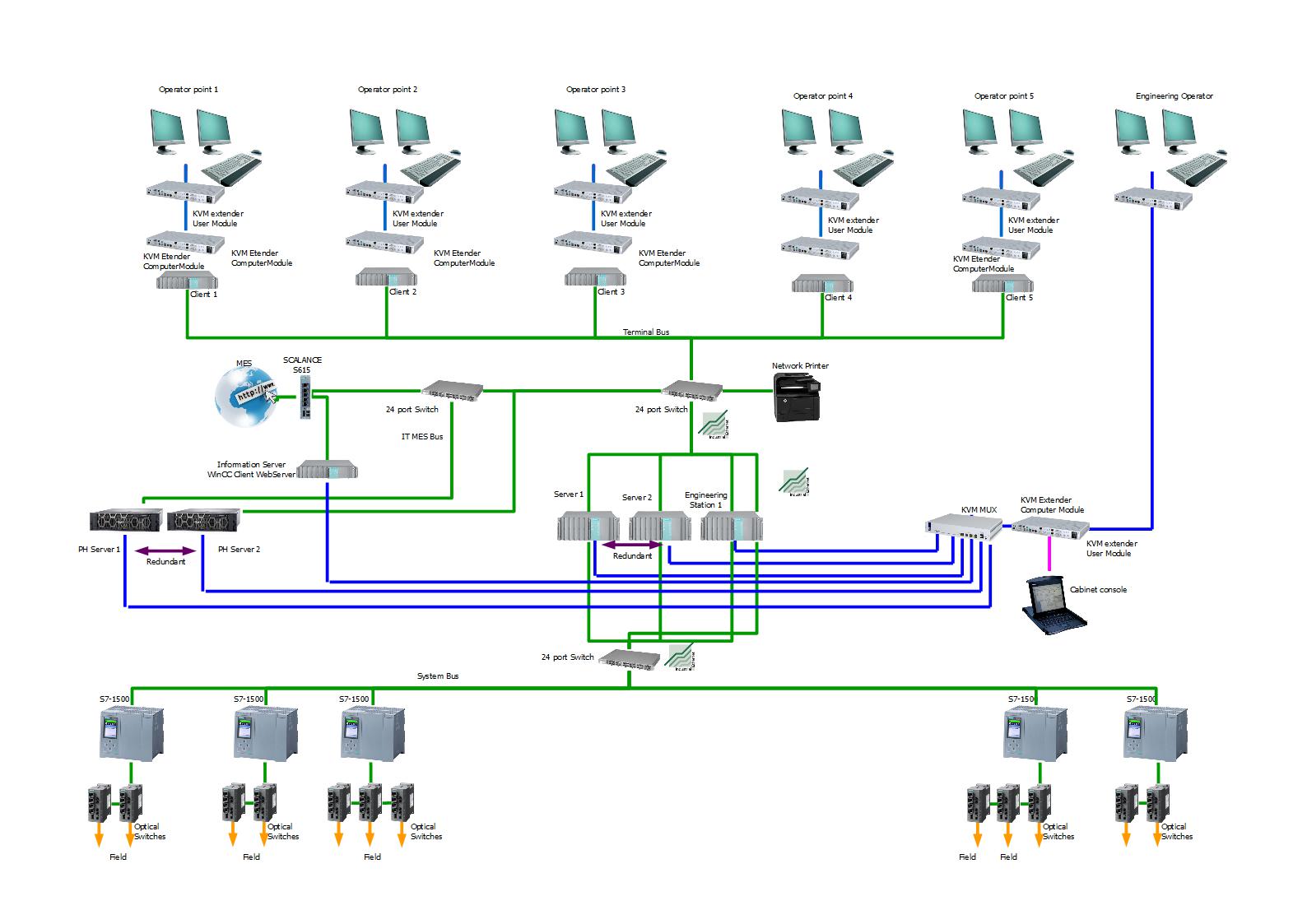 PRILOG 3 - TOPOLOGIJA OPTIČKE MREŽE NA BTD SISTEMIMA I BTO-3 POGONA "TAMNAVA ZAPADNO POLJE"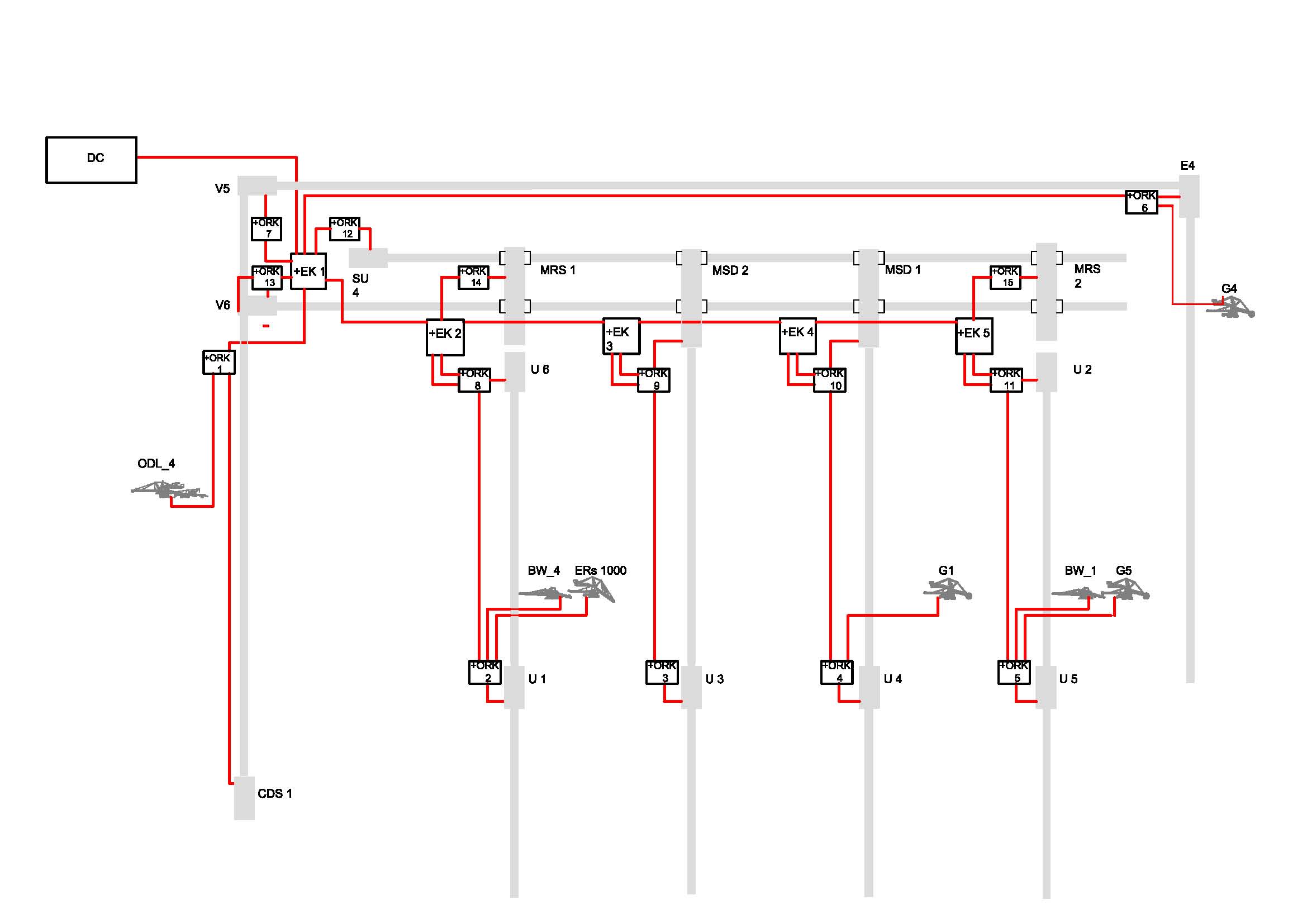 PRILOG 4 - OSNOVNE DIMENZIJE I DISPOZICIJA OPREME KOMUNIKAKACIONIH KONCENTRATORA +EK1....5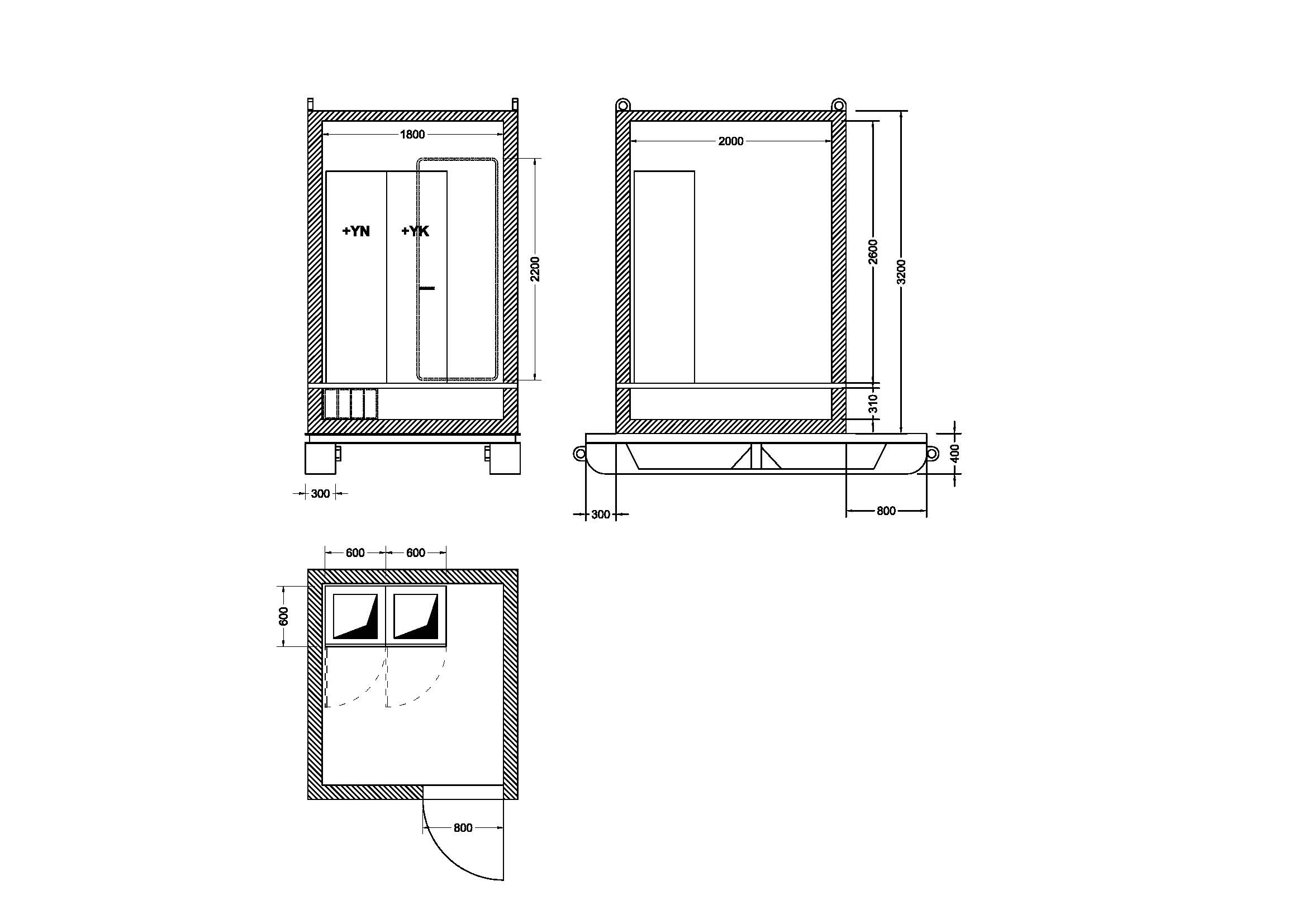 Табела 1.Табела 2.Упутство за попуњавање обрасца структуре ценеПонуђач треба да попуни образац структуре цене Табела 1. на следећи начин:-у колону 8. уписати колико износе јединичне цене без ПДВ за испоручена добра;-у колону 9. уписати колико износе јединичне цене са ПДВ за испоручена добра;-у колону 10. уписати колико износи укупна цена без ПДВ и то тако што ће помножити јединичну цену без ПДВ (наведену у колони 8.) са траженом количином (која је наведена у колони 7.); -у колону 11. уписати колико износи укупна цена са ПДВ и то тако што ће помножити јединичну цену са ПДВ (наведену у колони 9.) са траженом количином (која је наведена у колони 7.).- у колону 3.уписати понуђено одговарајуће добро са техничким описом-у колону 4.уписати произвођача и земљу порекла- у Табелу 2. уписују се посебно исказани трошкови који су укључени у укупнопонуђену цену без ПДВ (ред бр. I из табеле 1) уколико исти постоје као засебни трошковиу ред бр. I – уписује се укупно понуђена цена за све позиције  без ПДВ (збирколоне бр. 10)у ред бр. II – уписује се укупан износ ПДВ у ред бр. III – уписује се укупно понуђена цена са ПДВ (ред бр. I + ред.бр. II)на место предвиђено за место и датум уписује се место и датум попуњавања обрасца структуре цене.на  место предвиђено за печат и потпис понуђач печатом оверава и потписује образац структуре ценеОБРАЗАЦ 3.На основу члана 26. Закона о јавним набавкама ( „Службени гласник РС“, бр. 124/2012, 14/15 и 68/15), члана 2. став 1. тачка 6) подтачка (4) и члана 16. Правилника о обавезним елементима конкурсне документације у поступцима јавних набавки начину доказивања испуњености услова («Службени гласник РС», бр.86/15) понуђач/учесник у заједничкој понуди даје:ИЗЈАВУ О НЕЗАВИСНОЈ ПОНУДИи под пуном материјалном и кривичном одговорношћу потврђује да је Понуду број:________ за јавну набавку добара: «Набавка и уградња сервера и опреме за оптичку мрежу за БТД системе и диспечерски центар погона ТЗП», ЈН бр. ЈН/4000/0323/2018, Наручиоца Јавно предузеће „Електропривреда Србије“ Београд – Огранак РБ Колубара по Позиву за подношење понуда објављеном наПорталу јавних набавки и интернет страници Наручиоца и Порталу службених гласила и бази прописа РС дана ___________. године, поднео независно, без договора са другим понуђачима или заинтересованим лицима.У супротном упознат је да ће сходно члану 168.став 1.тачка 2) Закона о јавним набавкама („Службени гласник РС“, бр.124/12, 14/15 и 68/15), уговор о јавној набавци бити ништав.Напомена:Уколико заједничку понуду подноси група понуђача Изјава се доставља за сваког члана групе понуђача. Изјава мора бити попуњена, потписана од стране овлашћеног лица за заступање понуђача из групе понуђача и оверена печатом. Приликом подношења понуде овај образац копирати у потребном броју примерака.ОБРАЗАЦ 4.На основу члана 75. став 2. Закона о јавним набавкама („Службени гласник РС“ бр.124/2012, 14/15  и 68/15) као понуђач/подизвођач/учесник у заједничкој понуди дајем:И З Ј А В Укојом изричито наводимо да смо у свом досадашњем раду и при састављању Понуде  број: ______________за јавну набавку добара « Набавка и уградња сервера и опреме за оптичку мрежу за БТД системе и диспечерски центар погона ТЗП»у отвореном поступку јавне набавке ЈН бр. ЈН/4000/0323/2018 поштовали обавезе које произилазе из важећих прописа о заштити на раду, запошљавању и условима рада, заштити животне средине, као и да немамо забрану обављања делатности која је на снази у време подношења Понуде.Напомена: Уколико заједничку понуду подноси група понуђача Изјава се доставља за сваког члана групе понуђача. Изјава мора бити попуњена, потписана од стране овлашћеног лица за заступање понуђача из групе понуђача и оверена печатом. У случају да понуђач подноси понуду са подизвођачем, Изјава се доставља за понуђача и сваког подизвођача. Изјава мора бити попуњена, потписана и оверена од стране овлашћеног лица за заступање понуђача/подизвођача и оверена печатом.Приликом подношења понуде овај образац копирати у потребном броју примерака.ОБРАЗАЦ 5.ОБРАЗАЦ ТРОШКОВА ПРИПРЕМЕ ПОНУДЕза јавну набавку добара: „ Набавка и уградња сервера и опреме за оптичку мрежу за БТД системе и диспечерски центар погона ТЗП “ЈН бр. ЈН/4000/0323/2018На основу члана 88. став 1. Закона о јавним набавкама („Службени гласник РС“, бр.124/12, 14/15 и 68/15), члана 2. став 1. тачка 6) подтачка (3) и члана 15. Правилника о обавезним елементима конкурсне документације у поступцима јавних набавки и начину доказивања испуњености услова  (”Службени гласник РС” бр. 86/15), уз понуду прилажем СТРУКТУРУ ТРОШКОВА ПРИПРЕМЕ ПОНУДЕСтруктуру трошкова припреме понуде прилажем и тражим накнаду наведених трошкова уколико наручилац предметни поступак јавне набавке обустави из разлога који су на страни наручиоца , сходно члану 88. став 3. Закона о јавним набавкама („Службени гласник РС“, бр.124/12, 14/15 и 68/15).Напомена:-образац трошкова припреме понуде попуњавају само они понуђачи који су имали наведене трошкове и који траже да им их Наручилац надокнади у Законом прописаном случају-остале трошкове припреме и подношења понуде сноси искључиво понуђач и не може тражити од наручиоца накнаду трошкова (члан 88. став 2. Закона о јавним набавкама („Службени гласник РС“, бр.124/12, 14/15 и 68/15) -уколико понуђач не попуни образац трошкова припреме понуде,Наручилац није дужан да му надокнади трошкове и у Законом прописаном случају-Уколико група понуђача подноси заједничку понуду овај образац потписује и оверава Носилац посла.Уколико понуђач подноси понуду са подизвођачем овај образац потписује и оверава печатом понуђач. ПРИЛОГ 1.СПОРАЗУМ  УЧЕСНИКА ЗАЈЕДНИЧКЕ ПОНУДЕНа основу члана 81. Закона о јавним набавкама („Сл. гласник РС” бр. 124/2012, 14/15, 68/15) саставни део заједничке понуде је споразум којим се понуђачи из групе међусобно и према наручиоцу неограничено солидарно обавезују на извршење јавне набавке, а који обавезно садржи податке о : Потпис одговорног лица члана групе понуђача:______________________                                       м.п.Потпис одговорног лица члана групе понуђача:______________________                                       м.п.Датум:                                                                                                  ___________              ОБРАЗАЦ 6.ИЗЈАВА ПОНУЂАЧА О НАМЕРИ ДОСТАВЉАЊА БАНКАРСКЕ ГАРАНЦИЈЕ ЗА ДОБРО ИЗВРШЕЊЕ ПОСЛА Овим изјављујемо да ћемо, уколико нам се  Одлуком Наручиоца додели Уговор по јавној набавци број ЈН/4000/0323/2018 у тренутку закључења Уговора а најкасније у року од 10 (словима: десет) дана од дана закључења Уговора од законских заступника уговорних страна, а пре испоруке, као одложни услов из члана 74. став 2. Закона о облигационим односима („Сл. лист СФРЈ“ бр. 29/78, 39/85, 45/89 – одлука УСЈ и 57/89, „Сл.лист СРЈ“ бр. 31/93 и „Сл. лист СЦГ“ бр. 1/2003 – Уставна повеља), Наручиоцу предати неопозиву, безусловну, без права протеста и наплативу на први позив банкарску гаранцију за добро извршење посла, на износ од 10% (процената) укупне вредности уговора са роком важности 30 (словима:тридесет) дана дуже од дана истека рока за извршење уговорне обавезе понуђача.Такође изјављујемо да ћемо уколико  се за време трајања Уговора промене рокови за извршење уговорне обавезе, важност достављеног инструмента као гаранција за добро извршење посла продужити за период који одреди Наручилац.Датум, ___________                                              Понуђач или овлашћени                                                                                       представник групе понуђачаМесто, _______________                                         _____________________                                                         М. П.                              (Потпис овлашћеног лица)Напомена:-Уколико група понуђача подноси заједничку понуду овај образац потписује и оверава члан групе понуђача који ће доставити тражено средство обезбеђења.-Уколико понуђач подноси понуду са подизвођачем овај образац потписује и оверава печатом понуђач.ОБРАЗАЦ 7.ИЗЈАВА ПОНУЂАЧА О НАМЕРИ ДОСТАВЉАЊА БАНКАРСКЕ ГАРАНЦИЈЕ ЗА ОТКЛАЊАЊЕ НЕДОСТАТАКА У ГАРАНТНОМ ПЕРИОДУОвим изјављујемо да ћемо, уколико нам се  Одлуком Наручиоца додели Уговор по јавној набавци ЈН/4000/0323/2018 у тренутку испоруке предмета уговора, Наручиоцу предати неопозиву, безусловну, без права протеста и наплативу на први позив банкарску гаранцију за отклањање недостатака у гарантном року, на износ од 5% (процената) укупне вредности уговора са роком важности 30 (словима:тридесет) дана дужим од гарантног рока. Такође изјављујемо да ћемо уколико се за време трајања Уговора промене рокови за извршење уговорне обавезе, важност достављеног инструмента као гаранција за отклањање недостатака у гарантном року продужити за период који одреди Наручилац.Датум, ___________                                                    Понуђач или овлашћени                                                                                           представник групе понуђачаМесто, _______________                                             _____________________                                                         М. П.                       (Потпис овлашћеног лица)Напомена:-Уколико група понуђача подноси заједничку понуду овај образац потписује и оверава члан групе понуђача који ће доставити тражено средство обезбеђења.-Уколико понуђач подноси понуду са подизвођачем овај образац потписује и оверава печатом понуђач.ОБРАЗАЦ 8Место и датум,                                                                                                                              Потпис овлашћеног лица__________________                                                         М.П.                                                   _____________________Напомене:Образац „Најава испоруке добара“ попуња продавац пре испоруке добара. У случају већег броја позиција у уговору, формулар копирати.Приликом достављања понуде довољно је да Понуђач потпише и овери наведени образац (односи се само на конкурсну документацију).ПРИЛОГ2.	НАПОМЕНА: Доставити најмање 24h пре испоруке.Добављач ___________________________________________________________________Основ испоруке (назив документа, број, датум) ______________________________________________________________________Предмет испоруке (кратак опис)_____________________________________________________________________Датум, време и место испоруке добара (магацин, погон, радилиште и сл.)_____________________________________________________________________Превозник (заокружити): СопствениУслужни превоз (назив превозника):________________________________________________________________________________________________________________Превозно средство за доставу (марка, тип возила, регистарска ознака за возило и вучено возило)____________________________________________________________________________________________________________________________________________Подаци о возачу и пратиоцима (име, презиме, бр. личне карте/пасоша)Име,презиме и број телефона лица у огранку РБ Колубара коме се добављач јавља:________________________________________________________________________ _________________________________________________________________________Име и презиме одговорног лица добављача:___________________________________________ОБРАЗАЦ 9.СПИСАК ИСПОРУЧЕНИХ ДОБАРА– СТРУЧНЕ РЕФЕРЕНЦЕНапомена: Уколико група понуђача подноси заједничку понуду овај образац потписује и оверава Носилац посла испред групе понуђача.Приликом подношења понуде овај образац копирати у потребном броју примерака.Понуђач који даје нетачне податке у погледу стручних референци, чини прекршај по члану 170. став 1. тачка 3. Закона о јавним набавкама. Давање неистинитих података у понуди је основ за негативну референцу у смислу члана 82. став 1. тачка 3) ЗаконаОБРАЗАЦ 10.ПОТВРДА О РЕФЕРЕНТНИМ НАБАВКАМАНаручилац односно купац предметних добара:                                                   __________________________________________________________________(назив и седиште наручиоца)Лице за контакт:      ___________________________________________________________________(име, презиме,  контакт телефон)Овим путем потврђујем да је __________________________________________________________________(навести назив седиште  понуђача)за наше потребе испоручио __________________________________________________________________                                                  (навести референтне испоруке/уговора) у уговореном року, обиму и квалитету извршио испоруку и уградњу електро опреме,испитивање и пуштање у рад и да до дана издавања ове Потврде није прекршио своје обавезе из гарантног рокаНАПОМЕНА:Приликом подношења понуде овај образац копирати у потребном броју примерака.Понуђач који даје нетачне податке у погледу стручних референци, чини прекршај по члану 170. став 1. тачка 3. Закона о јавним набавкама. Давање неистинитих података у понуди је основ за негативну референцу у смислу члана 82. став 1. тачка 3) ЗаконаМОДЕЛ УГОВОРАУ складу са датим Моделом уговора и елементима најповољније понуде биће закључен Уговор о јавној набавци. Понуђач дати Модел уговора потписује, оверава и доставља у понуди.УГОВОРНЕ СТРАНЕ:Јавно предузеће „Електропривреда Србије“ из Београда, Улица Балканска бр. 13, Огранак РБ Колубара  Лазаревац , ул.Светог Саве 1, Матични број 20053658, ПИБ 103920327, Текући рачун 160-125756-41 Banka Intesа ад Београд,  које заступа законски заступник в.д.директора Милорад Грчић (у даљем тексту: Купац)и_________________ из ________, ул. ____________, бр.____, матични број: ___________, ПИБ: ___________, Текући рачун ____________,банка ______________ кога заступа __________________, _____________, (као лидер у име и за рачун групе понуђача)(у даљем тексту: Продавац) 2а)________________________________________из	_____________, улица ___________________ бр. ___, ПИБ: _____________, матични број _____________, Текући рачун ____________,банка ______________ ,кога заступа __________________________, (члан групе понуђача или подизвођач)2б)_______________________________________из	_____________, улица ___________________ бр. ___, ПИБ: _____________, матични број _____________, Текући рачун ____________,банка ______________ ,кога  заступа _______________________, (члан групе понуђача или подизвођач)(у даљем тексту заједно: Уговорне стране)закључиле су у Београду, дана __________.године следећи:                       МОДЕЛ УГОВОРА О КУПОПРОДАЈИ  ДОБАРА:Набавка и уградња сервера и опреме за оптичку мрежу за БТД системеи диспечерски центар погона ТЗПУговорне стране констатују:да је Купац у складу са Конкурсном документацијом а сагласно члану 32. Закона о јавним набавкама („Сл.гласник РС“, бр.124/2012,14/2015 и 68/2015) (даље Закон) спровео отворени поступак јавне набавке бр.ЈН/4000/0323/2018 ради набавке добара и то: Набавка и уградња сервера и опреме за оптичку мрежу за БТД системе и диспечерски центар погона ТЗПда је Позив за подношење понуда у вези предметне јавне набавке објављен на Порталу јавних набавки дана_____________, као и на интернет страници Купца и на Порталу Службених гласила и бази прописа РСда Понуда Продавца , која је заведена код Купца под бројем ________ од ________2018.године, у потпуности одговара захтеву Купца из Позива за подношење понуда и Конкурсне документациједа је Купац својом Одлуком о додели уговора бр. ____________ од __.__.___. године изабрао понуду Продавца.ПРЕДМЕТ  УГОВОРАЧлан 1.Предмет овог Уговора о купопродаји је набавка добара: „ Набавка и уградња сервера и опреме за оптичку мрежу за БТД системе и диспечерски центар погона ТЗП “, детаљно специфицирани по врсти, јединици мере и количини у Техничкој спецификацији, која као Прилог 3. чини саставни део овог Уговора.Пратеће услуге обухватају:-ИЗРАДА ИЗВОЂАЧКЕ ДОКУМЕНТАЦИЈЕ-"UPGRADE" СИСТЕМСКОГ СОФТВЕРА НА ТИА В15 И КОРЕКЦИЈА ПОСТОЈЕЋЕГ УПРАВЉАЧКОГ СОФТВЕРА ПО МАШИНАМА-СИСТЕМСКИ, УПРАВЉАЧКИ И SCADA СОФТВЕР У ДИСПЕЧЕРСКОМ ЦЕНТРУ-НАДЗОР НАД МОНТАЖОМ КОМУНИКАЦИОНЕ ОПРЕМЕ У КОПУ-МОНТАЖА ОПРЕМЕ У ДИСПЕЧЕРСКОМ ЦЕНТРУ-ИСПИТИВАЊЕ И ПУШТАЊЕ У РАД ОПРЕМЕ ЗА ДИСПЕЧЕРИЗАЦИЈУ ПО МАШИНАМА-ИСПИТИВАЊЕ И ПУШТАЊЕ У РАД ОПРЕМЕ У ДИСПЕЧЕРСКОМ ЦЕНТРУ-ИЗРАДА ДОКУМЕНТАЦИЈЕ ИЗВЕДЕНОГ СТАЊАПродавац се обавезује да за потребе Купца испоручи уговорена добра из става 1.овог члана и пружи пратеће услуге из става 2.овог члана у уговореном року,на паритету испоручено у место складишта Купца бр.030  у свему према Понуди Продавца број_______ од _____године,Обрасцу структуре цене и Техничкој спецификацији, који као Прилог 1, Прилог 2  и Прилог 3,чине саставни део овог Уговора.УГОВОРЕНА ЦЕНАЧлан 2.Укупна цена добара и пратећих услуга из члана 1.овог Уговора износи _________________(словима:____________________) динара без ПДВ-а.Уговорена цена из става 1. овог члана увећава се за порез на додату вредност, у складу са прописима Републике Србије.У цену су урачунати сви трошкови који се односе на предмет јавне набавке и који су одређени Конкурсном документацијом.Цена добара и пратећих услуга из става 1.овог члана утврђена је на паритету FCО магацин Купца бр.030 и обухвата трошкове које Продавац има у вези испоруке на начин како је регулисано овим Уговором.ИЗДАВАЊЕ РАЧУНА И ПЛАЋАЊЕЧлан 3.Плаћање добара која су предмет ове набавке Купац ће извршити на текући рачун Продавца, по испоруци добара у року који не може бити дужи од 45(словима:четрдесетпет) дана од дана пријема исправног рачуна на писарници Купца.Плаћање пратећих услуга које су предмет ове набавке Купац ће извршити на текући рачун Продавца, по реализацији пружених услуга, у року који не може бити дужи од 45(словима:четрдесетпет) дана од дана пријема исправног рачуна на писарници Купца.Основ за плаћање и обавезан пратећи документ уз фактуру је:-за пратеће пружене услуге записник о пруженим услугама, потписан од стране овлашћеног лица Продавца и овлашћеног лица Купца задуженог за стручни надзор.Отпремница на којој је наведен датум испоруке добара, као и количина испоручених добара, са читко написаним именом и презименом и потписом овлашћеног лица Купца које је примило предметна добра, представља основ за фактурисање и обавезан је пратећи документ уз рачун.У испостављеном рачуну и отпремници  Продавац је дужан да се придржава тачно дефинисаних назива добара из конкурсне документације и прихваћене понуде (из Обрасца структуре цене). Рачуни који не одговарају наведеним тачним називима, ће се сматрати неисправним. Уколико, због коришћења различитих шифрарника и софтверских решења није могуће у самом рачуну навести горе наведени тачан назив, Продавац је обавезан да уз рачун достави прилог са упоредним прегледом назива из рачуна са захтеваним називима из конкурсне документације и прихваћене понуде.Рачун мора гласити на: Јавно предузеће „Електропривреда Србије“ Београд, Балканска 13, Огранак РБ Колубара,Лазаревац,Светог Саве 1, ПИБ (103920327), МБ (20053658) и бити достављен на адресу Купца: ЈП ЕПС Београд - Огранак РБ Колубара, Дише Ђурђевић бб,11560 ВреоциПРАВА И ОБАВЕЗЕ УГОВОРНИХ СТРАНАЧлан 4.Купац се обавезује да:преузме добра из члана 1. Уговора у року, времену и на месту предвиђеном овим Уговором;обезбеди услове за уградњу опремеугради опрему у диспечерском центру и на објектимаименује овлашћено лице – надзорни орган за праћење реализације овог уговораблаговремено плаћа рачуне за испоручена добра на начин и у року предвиђеном овим Уговором;Продавац се обавезује да:испоручи добра из члана 1. Уговора, у року, времену и на месту предвиђеном овим Уговором;одреди одговорно лице за координацију са надзорним органом КупцаУколико је Продавац правно лице регистровано у Републици Србији, а нуди робу страног порекла,приликом испоруке робе,уз отпремни документ,мора доставити фотокопију JCI која служи као доказ да је земља порекла робе наведена у понуди и Уговору идентична земљи порекла испоручене робе.СТРУЧНИ НАДЗОРЧлан 5.Купац решењем именује овлашћено лице – стручни надзорни орган за праћење и реализацију уговорених пратећих услуга.  Обавеза Стручног надзора је да прати реализацију Уговора, врши контролу рокова, количине и квалитета пружених услуга, потписује Записник о извршеним услугама и сву пратећу документацију, и у вези са тим овлашћује се да Продавцу наложи отклањање евентуално уочених недостатака. Продавац је у обавези да одреди одговорно лице за координацију са надзорним органом Купца.По завршетку пружања уговорених услуга биће сачињен Записник о пруженим услугама, потписан од стране овлашћеног лица Продавца и овлашћеног лица Купца задуженог за стручни надзор.РОК И МЕСТО ИСПОРУКЕЧлан 6.Изабрани продавац је обавезан да испоруку добара и пратећих услуга изврши у року који је је дат у табели број 1:Табела 1.Напомена: Под радним данима се подразумевају дани када су испуњени техничко-технолошки услови за извођење радова и пружање услуга и који су као такви евидентирани у грађевинском дневнику.Место испоруке је на адреси:Тамнава-западно поље(Каленић-магацин бр.030).Прелазак својине и ризика на испорученим добрима, са Продавца на Купца, прелази на дан испоруке. Као датум испоруке сматра се датум пријема добра у магацин Купца. Евентуално настала штета приликом транспорта предметних добара до места испоруке пада на терет Продавца.У случају да Продавац не изврши испоруку добара у уговореном року, Купац има право на наплату уговорне казне и средства обезбеђења за добро извршење посла у целости, као и право на раскид Уговора.КВАЛИТАТИВНИ И КВАНТИТАТИВНИ ПРИЈЕМЧлан 7.Квантитативни пријем добара:Продавац се обавезује да писаним путем обавести Купца о тачном датуму испоруке најмање три радна дана пре планираног датума испоруке као и 24 часа пре испоруке, у складу са Обрасцем 8. и Прилогом 2. Конкурсне документације. Купац је дужан да, у складу са обавештењем Продавца, организује благовремено преузимање добра у времену од 07,00 до 12,00 часова сваког радног дана.Квантитативни пријем испоручених добара врши се у магацину Купца, приликом пријема добара, визуелном контролом и пребројавањем.Комисија за пријемно контролисање добара констатује да ли у испоруци има неслагања између примљене количине и количине наведене у пратећој документацији у ком случају Купац има право достављања писане рекламације Продавцу.У случају да дође до одступања од уговореног рока испоруке, Продавац је дужан да до краја уговореног рока испоруке отклони све неусаглашености између уговорене и испоручене количине робе,у супротном, сматраће се да испорука није извршена у року. Члан 8.Квалитативни пријем добараКупац је обавезан да по квантитативном пријему испоруке добара, без одлагања, утврди квалитет испорученог добра  чим је то према редовном току ствари и околностима могуће, а најкасније у року од 10 (словима:десет) дана од дана испоруке.Уколико се утврди да квалитет испорученог добра не одговара уговореном, Купац је обавезан да Продавцу стави писмени приговор на квалитет, без одлагања, а најкасније у року од 3 (словима:три) дана од дана кадa је утврдио да квалитет испорученог добра не одговара уговореном.Продавац је обавезан да у року од 10 (словима:десет) дана од дана пријема приговора из става 2. овог члана, писмено обавести Купца о исходу рекламације.Купац, који је Продавцу благовремено и на поуздан начин ставио приговор због утврђених недостатака у квалитету добра, има право да: у року остављеном у приговору, тражи од Продавца да отклони недостатке о свом трошку, ако су мане на добрима отклоњиве, или у року остављеном у приговору, тражи од Продавца да му испоручи нове количине добра без недостатака о свом трошку и да испоручено  добро са недостацима о свом трошку преузме У сваком од ових случајева, Купац има право и на накнаду штете. У случају неслагања Продавца са извршеним квалитативним пријемом, као и неприхватања или оспоравања приговора, контролу извршене испоруке добара извршиће независна лабораторија, одобрена од стране Продавца и Купца. Одлука независне лабораторије биће коначна. Одлука независне лабораторије за контролу ни у ком случају не ослобађа Продавца од његових обавеза и одговорности из овог Уговора.Трошкове контроле сноси Продавац.Члан 9.Квантитативни и квалитативни пријем услуга:Квантитативни и квалитативни пријем пратећих услуга врши решењем именовано лице за надзор над пружањем уговорених услуга, у присуству овлашћеног представника Продавца.О извршеним услугама и њиховом квантитативном и квалитативном пријему сачињава се Записник о пруженим услугама који се потписује од стране овлашћених представника обе уговорне стране.У случају да се приликом пријема Услуге утврди да стварно стање не одговара обиму и квалитету, Купац је дужан да рекламацију записнички констатује и исту одмах достави Продавцу.Продавац се обавезује да недостатке установљене од стране Купца приликом квантитативног и квалитативног пријема отклони о свом трошку, у року који одреди Стручни надзор Купца.ГАРАНТНИ РОКЧлан 10.Гарантни рок за испоручена добра и пружене пратеће услуге из члана 1. Уговора, износи _____ месеца од дана примопредаје предмета уговора.Купац има право на рекламацију у току трајања гарантног рока када се, после  извршеног квалитативног  пријема, покаже да испоручено добро има неки скривени недостатак, Купац је обавезан да Продавцу стави приговор на квалитет без одлагања, а најкасније у року од три дана од дана сазнања за недостатак. Продавац је одговоран за све недостатке и оштећења на добрима, која су настала и после преузимања истих од стране Купца, чији је узрок постојао пре преузимања (скривене мане).У случају потврђивања чињеница, изложених у рекламационом акту Купца, Продавац се обавезује да у гарантном року, о свом трошку. отклони све евентуалне недостатке на испорученом добру под условима утврђеним у техничкој гаранцији и важећим законским прописима РС или испоручи ново добро у замену за рекламирано, најкасније 15 (словима:петнаест) дана од дана повраћаја рекламираног добра од стране Купца.Гарантни рок се продужава за време за које добро, због недостатака, у гарантном року није коришћено на начин за који је купљено и време проведено на отклањању недостатака на добру у гарантном року. На замењеном добру тече нови гарантни рок из става 1. овог члана, од датума замене.Продавац одговара Купцу и за штету коју је овај, због недостатака на испорученом добру, претрпео на другим својим добрима и то према општим правилима о одговорности за штету.Сви трошкови који буду проузроковани Купцу, а везани су за отклањање недостатака на добру које му се испоручује, сагласно овом Уговору, у гарантном року, иду на терет Продавца.СРЕДСТВО ФИНАНСИЈСКОГ ОБЕЗБЕЂЕЊАЧлан 11. Продавац је дужан да у тренутку закључења Уговора а најкасније у року од 10 (словима:десет) дана од дана закључења Уговора од законских заступника уговорних страна,а пре испоруке, као одложни услов из члана 74. став 2. Закона о облигационим односима („Сл. лист СФРЈ“ бр. 29/78, 39/85, 45/89 – одлука УСЈ и 57/89, „Сл.лист СРЈ“ бр. 31/93 и „Сл. лист СЦГ“ бр. 1/2003 – Уставна повеља), као средство финансијског обезбеђења за добро извршење посла преда Купцу банкарску гаранцију за добро извршење посла.Продавац је дужан да Купцу достави неопозиву,  безусловну (без права на приговор) и на први писани позив наплативу банкарску гаранцију за добро извршење посла у износу од 10%  вредности уговора без ПДВ. Банкарска гаранција мора трајати најмање 30 (словима:тридесет) календарских дана дуже од дана истека рока за извршење уговорне обавезе Продавца.Ако се за време трајања уговора промене рокови за извршење уговорне обавезе, важност банкарске гаранције за добро извршење посла мора да се продужи. Поднета банкарска гаранција не може да садржи додатне услове за исплату, краће рокове, мањи износ или промењену месну надлежност за решавање спорова.Купац ће уновчити дату банкарску гаранцију за добро извршење посла у случају да Продавац не буде извршавао своје уговорне обавезе у роковима и на начин предвиђен уговором. У случају да је пословно седиште банке гаранта у Републици Србији у случају спора по овој Гаранцији, утврђује се надлежност суда у Београду и примена материјалног права Републике Србије. У случају да је пословно седиште банке гаранта изван Републике Србије у случају спора по овој Гаранцији, утврђује се надлежност Сталне  арбитраже при ПКС уз примену Правилника ПКС и процесног и материјалног права Републике Србије.У случају да Продавац поднесе банкарску гаранцију стране банке, Продавац може поднети гаранцију стране банке само ако је тој банци додељен кредитни рејтинг.Банкарска гаранција мора бити издата у складу са једнообразним правилима MTK за гаранције на позив - URDG 758.Члан 12.Достављање средства финансијског обезбеђења из члана 11. представља одложни услов, тако да правно дејство овог уговора не настаје док се одложни услов не испуни.Уколико се средство финансијског обезбеђења не достави у предвиђеном року од најдуже 10(словима:десет) дана од дана закључења Уговора  сматраће се да је Продавац одбио да закључи Уговор.Члан 13.Банкарска гаранција за отклањање недостатака у гарантном рокуПродавац се обавезује да преда Купцу банкарску гаранцију за отклањање недостатака у  гарантном року која је неопозива, безусловна, без права протеста и платива на први позив, издата у висини од 5% од укупно уговорене цене (без ПДВ) са роком важења 30(словима:тридесет) дана дужим од гарантног рока .Банкарска гаранција за отклањање недостатака у гарантном року, доставља се  у тренутку испоруке предмета уговора. Уколико продавац не достави банкарску гаранцију за отклањање недостатака у гарантном року, Купац има право да наплати банкарске гаранције за добро извршење посла.Достављена банкарска гаранција  не може да садржи додатне услове за исплату, краћи рок и мањи износ.Купац је овлашћен да наплати банкарску гаранцију за отклањање недостатака у  гарантном року у случају да Продавац не испуни своје уговорне обавезе у погледу гарантног рока.Продавац може поднети гаранцију стране банке само ако је тој банци додељен кредитни рејтинг. У том случају Продавац је обавезан да Купцу достави контрагаранцију домаће банке. Банкарска гаранција мора бити издата у складу са једнообразним правилима MTK за гаранције на позив - URDG 758.УГОВОРНА КАЗНА Члан 14.Уколико Продавац не испоручи добра или не изврши пратеће услуге у уговореном року и уговореној динамици, из разлога за које је одговоран, и тиме занемари уредно извршење овог Уговора, обавезан је да плати уговорну казну, обрачунату на вредност добара која нису испоручена у уговореном року.Уговорна казна се обрачунава од првог дана од истека уговореног рока испоруке из члана 6. овог Уговора и износи 0,5% уговорене вредности добара која нису испоручена у уговореном року дневно, а највише до 10% укупно уговорене вредности добара,без пореза на додату вредност.Фактурисање уговорне казне врши Купац, испостављањем рачуна, којим се обрачунава кашњење у испоруци. Плаћање фактурисане уговорне казне доспева у рoку од 45 (словима:четрдесетпет) дaнa oд дaнa фактурисања од стране Купца.У случају закашњења са испоруком дужег од 20 (словима:двадесет) дана, Купац има право да једнострано раскине овај Уговор и од Продавца захтева накнаду штете и измакле добити.ВИША СИЛА Члан 15.Дејство више силе се сматра за случај који ослобађа од одговорности за извршавање свих или неких уговорених обавеза и за накнаду штете за делимично или потпуно неизвршење уговорених обавеза, Уговорну страну код које је наступио случај више силе, или обе уговорне стране када је код обе Уговорне стране наступио случај више силе, а извршење обавеза које је онемогућено због дејства више силе, одлаже се за време њеног трајања. Уговорна страна којој је извршавање уговорних обавеза онемогућено услед дејства више силе је у обавези да одмах, без одлагања, а најкасније у року од 48 (словима:четрдесетосам) часова, од часа наступања случаја више силе, писаним путем обавести другу Уговорну страну о настанку више силе и њеном процењеном или очекиваном трајању, уз достављање доказа о постојању више силе.За време трајања више силе свака Уговорна страна сноси своје трошкове и ни један трошак, или губитак једне и/или обе Уговорне стране, који је настао за време трајања више силе, или у вези дејства више силе, се не сматра штетом коју је обавезна да надокнади дуга Уговорна страна, ни за време трајања више силе, ни по њеном престанку.Уколико деловање више силе траје дуже од 30 (словима:тридесет) календарских дана, Уговорне стране ће се договорити о даљем поступању у извршавању одредаба овог Уговора –одлагању испуњења и о томе ће закључити анекс овог Уговора, или ће се договорити о раскиду овог Уговора, с тим да у случају раскида Уговора по овом основу – ни једна од Уговорних страна не стиче право на накнаду било какве штете.Члан 16.НАКНАДА ШТЕТЕПродавац је одговоран Купцу за материјалне и нематеријалне недостатке испуњења обавеза преузетих овим уговором.Продавац је у складу са законом одговоран за штету коју је претрпео Купац неиспуњењем, делимичним испуњењем или задоцњењем у испуњењу обавеза преузетих овим Уговором.Уколико Купац претрпи штету због чињења или нечињења Продавца и уколико се Уговорне стране сагласе око основа и висине претрпљене штете, Продавац је сагласан да Купцу исту накнади, тако што Купац има право на наплату накнаде штете без посебног обавештења Продавцу уз издавање одговарајућег обрачуна са роком плаћања од 15 (словима: петнаест) дана од датума издавања истог.РАСКИД УГОВОРАЧлан 17.Ако Продавац не испуни овај Уговор, или ако не буде квалитетно и о року испуњавао своје обавезе, или, упркос писмене опомене Купца, крши одредбе овог уговора, Купац има право да констатује непоштовање одредби Уговора и о томе достави Продавцу писану опомену.Ако Продавац не предузме мере за извршење овог Уговора, које се од њега захтевају, у року од 8 (словима:осам) дана по пријему писане опомене, Купац може у року од наредних 5 (словима:пет) дана да једнострано раскине овој Уговор по правилима о раскиду Уговора због неиспуњења.У случају раскида овог Уговора, у смислу овог члана, Уговорне стране ће измирити своје обавезе настале до дана раскида.Уколико је до раскида Уговора дошло кривицом једне Уговорне стране, друга страна има право на накнаду штете и измакле добити по општим правилима облигационог права.Члан 18.Неважење било које одредбе овог Уговора неће имати утицаја на важење осталих одредби Уговора, уколико битно не утиче на реализацију овог Уговора.Члан 19.Продавац је дужанда чува поверљивост свих података и информација садржаних у документацији, извештајима, техничким подацима и обавештењима,и да их користи искључиво у вези са реализацијом овог Уговора. Информације, подаци и документација које је Купац доставио Продавцу у извршавању предмета овог Уговора,Продавац не може стављати на располагање трећим лицима, без претходне писане сагласности Купца,осим у случајевима предвиђеним одговарајућим прописима. Ниједна Уговорна страна нема право да неку од својих права и обавеза из овог Уговора уступи, прода нити заложи трећем лицу без претходне писане сагласности друге Уговорне стране.Члан 20.Уколико у току трајања обавеза из овог Уговора дође до статусних промена код Уговорних страна, права и обавезе прелазе на одговарајућег правног следбеника.Након закључења и ступања на правну снагу овог Уговора, Купац може да дозволи, а Продавац је обавезан да прихвати промену Уговорних страна због статусних промена код Купца, у складу са Уговором о статусној промени.Члан 21.Продавац је дужан да без одлагања, а најкасније у року од 5(словима:пет) дана од дана настанка промене у било којем од података у вези са испуњеношћу услова из поступка јавне набавке, о насталој промени писмено обавести Купца и да је документује на прописан начин.Уговорне стране су обавезне да једна другу без одлагања обавесте о свим променама које могу утицати на реализацију овог Уговора.ЗАКЉУЧИВАЊЕ И СТУПАЊЕ УГОВОРА НА СНАГУ Члан 22.Уговор се сматра закљученим након потписивања од стране законских заступника Уговорних страна, а ступа на снагу када продавац испуни одложни услов и достави средствo финансијског обезбеђења за добро извршење посла.Уговор важи до обостраног испуњења уговорних обавезаИЗМЕНЕ ТОКОМ ТРАЈАЊА УГОВОРАЧлан 23.Уговорне стране су сагласне да се евентуалне измене и допуне овог Уговора изврше у писаној форми – закључивањем анекса у складу са прописима о јавним набавкама.Купац може, након закључења Уговора, повећати обим предмета Уговора, с тим да се вредност Уговора може повећати максимално до 5% од укупно вредности Уговора из члана 3., при чему укупна вредност повећања Уговора не може да буде већа од вредности из члана 124а Закона. Након закључења Уговора о јавној набавци Купац може у складу са чланом 115.Закона да дозволи промену цене или других битних елемената Уговора из објективних разлога као што су: виша сила, измена важећих законских прописа, мере државних органа, наступе околности које отежавају испуњење обавезе једне Уговорне стране или се због њих не може остварити сврха овог Уговора.  Промена, односно усклађивање  цене у складу са одредбама овог Уговора не представља промену самог Уговора.У случају измене овог Уговора Купац ће донети Одлуку о измени Уговора која садржи податке у складу са Прилогом 3Л Закона и у року од три дана од дана доношења исту објавити на Порталу јавних набавки, као и доставити извештај Управи за јавне набавке и Државној ревизорској институцији.ЗАВРШНЕ ОДРЕДБЕЧлан 24.На односе Уговорних страна, који нису уређени овим Уговором, примењују се одговарајуће одредбе ЗОО и других закона, подзаконских аката, стандарда и техничких норматива Републике Србије – примењивих с обзиром на предмет овог Уговора.Овај Уговор и његови прилози сачињени су на српском језику.На овај Уговор примењују се закони Републике Србије. У случају спора меродавно је право Републике Србије.Члан 25.Сви неспоразуми који настану из овог Уговора и поводом њега Уговорне стране ће решити споразумно, а уколико у томе не успеју Уговорне стране су сагласне да сваки спор настао из овог Уговора буде коначно решен од стране стварно надлежног суда у Београду.У случају спора примењује се материјално и процесно право Републике Србије, а поступак се води на српском језику.Члан 26.Саставни део овог Уговора су и његови прилози, како следи:Прилог 1 ПонудаПрилог 2 Образац структуре ценеПрилог 3Техничка спецификацијаПрилог 4Конкурсна документација(на Порталу јавних набавки под шифром_________)Прилог 5 Споразум о заједничком наступањуЧлан 27.Уговорне стране сагласно изјављују да су Уговор прочитале, разумеле и да уговорне одредбе у свему представљају израз њихове стварне воље.Члан 28.Уговор је сачињен у 7 (словима:седам) истоветних примерка, од којих 3 (словима:три) примерка за Продавца а 4 (словима:четири) за Купца.1.Општи подаци о јавној набавци2.Подаци о предмету набавке3.Техничка спецификација (врста, техничке карактеристике, квалитет, количина и опис добара...)4.Услови за учешће из члана 75. и 76. Закона и Упутство како се доказује испуњеност тих услова5.Критеријум за доделу уговора6.Упутство понуђачима како да сачине понуду7.Обрасци ( 1 – 11)8.Модел уговораНазив и адреса НаручиоцаЈавно предузеће Електропривреда Србије Београд,Улица Балканска бр.13, 11000 БеоградОгранак РБ Колубара, улица Светог Саве 1, ЛазаревацИнтернет страница Наручиоцаwww.kolubara.rsВрста поступкаОтворени поступакПредмет јавне набавкедобра: Набавка и уградња сервера и опреме за оптичку мрежу за БТД системеи диспечерски центар погона ТЗПОпис сваке партијеJавна набавка није обликована по партијамаЦиљ поступкаЗакључење Уговора о јавној набавциКонтактВојислав Кубуровић,Сања Аликалфић и Милош Жарковићe-mail: vojislav.kuburovic@eps.rs, sanja.alikalfic@eps.rs и milos.zarkovic@eps.rsПозиције из Образца структуре ценеЗахтевано добро са техничким описом или одговарајућеРок испоруке1 до 5ОПРЕМАне може бити дужи од 120 дана од дана ступања Уговора на снагу6.1ИЗРАДА ИЗВОЂАЧКЕ ДОКУМЕНТАЦИЈЕне може бити дужи од 60 дана од достављања пројектних подлога6.2"UPGRADE" СИСТЕМСКОГ СОФТВЕРА НА ТИА В15 PAK1 И КОРЕКЦИЈА ПОСТОЈЕЋЕГ УПРАВЉАЧКОГ СОФТВЕРА ПО МАШИНАМАне може бити дужи од 30 радних дана од дана увођења у посао за сваку машину6.3СИСТЕМСКИ, УПРАВЉАЧКИ И SCADA СОФТВЕР У ДИСПЕЧЕРСКОМ ЦЕНТРУне може бити дужи од 120 радних дана од верификације извођачке документације6.4НАДЗОР НАД МОНТАЖОМ КОМУНИКАЦИОНЕ ОПРЕМЕ У КОПУне може бити дужи од 45 радних дана од дана увођења у посао за сваки систем6.5МОНТАЖА ОПРЕМЕ У ДИСПЕЧЕРСКОМ ЦЕНТРУне може бити дужи од 30 радних дана од дана увођење у посао6.6ИСПИТИВАЊЕ И ПУШТАЊЕ У РАД ОПРЕМЕ ЗА ДИСПЕЧЕРИЗАЦИЈУ ПО МАШИНАМАне може бити дужи од 30 радних дана од дана увођења у посао за сваку машину6.7ИСПИТИВАЊЕ И ПУШТАЊЕ У РАД ОПРЕМЕ У ДИСПЕЧЕРСКОМ ЦЕНТРУне може бити дужи од 30 радних дана од дана увођења у посао за сваки систем6.8ИЗРАДА ДОКУМЕНТАЦИЈЕ ИЗВЕДЕНОГ СТАЊАне може бити дужи од 30 дана од пуштања у рад за сваки системР.бр.УСЛОВИУСЛОВИДОКАЗИР.бр.УСЛОВИУСЛОВИДОКАЗИ4.1. ОБАВЕЗНИ УСЛОВИ4.1. ОБАВЕЗНИ УСЛОВИ4.1. ОБАВЕЗНИ УСЛОВИ4.1. ОБАВЕЗНИ УСЛОВИ1.да је регистрован код надлежног органа, односно уписан у одговарајући регистар-Извод из регистра Агенције за привредне регистре (у даљем тексту: АПР-а), односно извод из регистра надлежног привредног суда (за правна лица) -Извод из регистра надлежног привредног суда (За установе)-Извод из регистра АПР-а или извод из одговарајућег регистра (За предузетника)Напомена:-У случају да понуду подноси група понуђача, овај доказ доставити за сваког члана групе понуђача- У случају да понуђач подноси понуду са подизвођачем, овај доказ доставити и за сваког подизвођача-Извод из регистра Агенције за привредне регистре (у даљем тексту: АПР-а), односно извод из регистра надлежног привредног суда (за правна лица) -Извод из регистра надлежног привредног суда (За установе)-Извод из регистра АПР-а или извод из одговарајућег регистра (За предузетника)Напомена:-У случају да понуду подноси група понуђача, овај доказ доставити за сваког члана групе понуђача- У случају да понуђач подноси понуду са подизвођачем, овај доказ доставити и за сваког подизвођача2.да понуђач и његов законски заступник нису осуђивани за неко од кривичних дела као чланови организоване криминалне групе, да није осуђиван за кривична дела против привреде, кривична дела против животне средине, кривично дело примања или давања мита, кривично дело преваре- за правно лице:1) ЗА ЗАКОНСКОГ ЗАСТУПНИКА – уверење из казнене евиденције надлежне полицијске управе Министарства унутрашњих послова – захтев за издавање овог уверења може се поднети према месту рођења или према месту пребивалишта.2) ЗА ПРАВНО ЛИЦЕ – За кривична дела организованог криминала – Уверење посебног одељења (за организовани криминал) Вишег суда у Београду, којим се потврђује да понуђач (правно лице) није осуђиван за неко од кривичних дела као члан организоване криминалне групе. С тим у вези на интернет страници Вишег суда у Београду објављено је обавештењеhttp://www.bg.vi.sud.rs/lt/articles/o-visem-sudu/obavestenje-ke-za-pravna-lica.html3) ЗА ПРАВНО ЛИЦЕ – За кривична дела против привреде, против животне средине, кривично дело примања или давања мита, кривично дело преваре – Уверење Основног суда  (које обухвата и податке из казнене евиденције за кривична дела која су у надлежности редовног кривичног одељења Вишег суда) на чијем подручју је седиште домаћег правног лица, односно седиште представништва или огранка страног правног лица, којом се потврђује да понуђач (правно лице) није осуђиван за кривична дела против привреде, кривична дела против животне средине, кривично дело примања или давања мита, кривично дело преваре.Посебна напомена: Уколико уверење Основног суда не обухвата податке из казнене евиденције за кривична дела која су у надлежности редовног кривичног одељења Вишег суда, потребно је поред уверења Основног суда доставити и Уверење Вишег суда на чијем подручју је седиште домаћег правног лица, односно седиште представништва или огранка страног правног лица, којом се потврђује да понуђач (правно лице) није осуђиван за кривична дела против привреде и кривично дело примања мита.- за физичко лице и предузетника: Уверење из казнене евиденције надлежне полицијске управе Министарства унутрашњих послова – захтев за издавање овог уверења може се поднети према месту рођења или према месту пребивалишта.Напомена: У случају да понуду подноси правно лице потребно је доставити овај доказ и за правно лице и за законског заступникаУ случају да правно лице има више законских заступника, ове доказе доставити за сваког од њихУ случају да понуду подноси група понуђача, ове доказе доставити за сваког члана групе понуђачаУ случају да понуђач подноси понуду са подизвођачем, ове доказе доставити и за сваког подизвођача Ови докази не могу бити старији од два месеца пре отварања понуда.- за правно лице:1) ЗА ЗАКОНСКОГ ЗАСТУПНИКА – уверење из казнене евиденције надлежне полицијске управе Министарства унутрашњих послова – захтев за издавање овог уверења може се поднети према месту рођења или према месту пребивалишта.2) ЗА ПРАВНО ЛИЦЕ – За кривична дела организованог криминала – Уверење посебног одељења (за организовани криминал) Вишег суда у Београду, којим се потврђује да понуђач (правно лице) није осуђиван за неко од кривичних дела као члан организоване криминалне групе. С тим у вези на интернет страници Вишег суда у Београду објављено је обавештењеhttp://www.bg.vi.sud.rs/lt/articles/o-visem-sudu/obavestenje-ke-za-pravna-lica.html3) ЗА ПРАВНО ЛИЦЕ – За кривична дела против привреде, против животне средине, кривично дело примања или давања мита, кривично дело преваре – Уверење Основног суда  (које обухвата и податке из казнене евиденције за кривична дела која су у надлежности редовног кривичног одељења Вишег суда) на чијем подручју је седиште домаћег правног лица, односно седиште представништва или огранка страног правног лица, којом се потврђује да понуђач (правно лице) није осуђиван за кривична дела против привреде, кривична дела против животне средине, кривично дело примања или давања мита, кривично дело преваре.Посебна напомена: Уколико уверење Основног суда не обухвата податке из казнене евиденције за кривична дела која су у надлежности редовног кривичног одељења Вишег суда, потребно је поред уверења Основног суда доставити и Уверење Вишег суда на чијем подручју је седиште домаћег правног лица, односно седиште представништва или огранка страног правног лица, којом се потврђује да понуђач (правно лице) није осуђиван за кривична дела против привреде и кривично дело примања мита.- за физичко лице и предузетника: Уверење из казнене евиденције надлежне полицијске управе Министарства унутрашњих послова – захтев за издавање овог уверења може се поднети према месту рођења или према месту пребивалишта.Напомена: У случају да понуду подноси правно лице потребно је доставити овај доказ и за правно лице и за законског заступникаУ случају да правно лице има више законских заступника, ове доказе доставити за сваког од њихУ случају да понуду подноси група понуђача, ове доказе доставити за сваког члана групе понуђачаУ случају да понуђач подноси понуду са подизвођачем, ове доказе доставити и за сваког подизвођача Ови докази не могу бити старији од два месеца пре отварања понуда.3.да је понуђач измирио доспеле порезе,  доприносе и друге јавне дажбине у складу са прописима Републике Србије или стране државе када има седиште на њеној територији;- за правно лице, предузетнике и физичка лица: 1.Уверење Пореске управе Министарства финансија да је измирио доспеле порезе и доприносе и2.Уверење Управе јавних прихода локалне самоуправе (града, односно општине) према месту седишта пореског обвезника правног лица и предузетника, односно према пребивалишту физичког лица, да је измирио обавезе по основу изворних локалних јавних прихода Напомена:Уколико локална (општинска) управа јавних приход у својој потврди наведе да се докази за одређене изворне локалне јавне приходе прибављају и од других локалних органа/организација/установа понуђач је дужан да уз потврду локалне управе јавних прихода приложи и потврде тих осталих локалних органа/организација/установа Уколико је понуђач у поступку приватизације, уместо горе наведена два доказа, потребно је доставити уверење Агенције за приватизацију да се налази у поступку приватизацијеУ случају да понуду подноси група понуђача, ове доказе доставити за сваког учесника из групеУ случају да понуђач подноси понуду са подизвођачем, ове доказе доставити и за подизвођача (ако је више подизвођача доставити за сваког од њих)Ови докази не могу бити старији од два месеца пре отварања понуда.- за правно лице, предузетнике и физичка лица: 1.Уверење Пореске управе Министарства финансија да је измирио доспеле порезе и доприносе и2.Уверење Управе јавних прихода локалне самоуправе (града, односно општине) према месту седишта пореског обвезника правног лица и предузетника, односно према пребивалишту физичког лица, да је измирио обавезе по основу изворних локалних јавних прихода Напомена:Уколико локална (општинска) управа јавних приход у својој потврди наведе да се докази за одређене изворне локалне јавне приходе прибављају и од других локалних органа/организација/установа понуђач је дужан да уз потврду локалне управе јавних прихода приложи и потврде тих осталих локалних органа/организација/установа Уколико је понуђач у поступку приватизације, уместо горе наведена два доказа, потребно је доставити уверење Агенције за приватизацију да се налази у поступку приватизацијеУ случају да понуду подноси група понуђача, ове доказе доставити за сваког учесника из групеУ случају да понуђач подноси понуду са подизвођачем, ове доказе доставити и за подизвођача (ако је више подизвођача доставити за сваког од њих)Ови докази не могу бити старији од два месеца пре отварања понуда.4.Да је понуђач поштовао обавезе које произилазе из важећих прописа о заштити на раду, запошљавању и условима рада, заштити животне средине, као и да нема забрану обављања делатности која је на снази у време подношења понудеПотписан и оверен Образац изјаве на основу члана 75. став 2. ЗЈН(Образац бр.4)Напомена:Изјава мора да буде потписана од стране овалшћеног лица за заступање понуђача и оверена печатом. Уколико понуду подноси група понуђача Изјава мора бити достављена за сваког члана групе понуђача. Изјава мора бити потписана од стране овлашћеног лица за заступање понуђача из групе понуђача и оверена печатом.  Потписан и оверен Образац изјаве на основу члана 75. став 2. ЗЈН(Образац бр.4)Напомена:Изјава мора да буде потписана од стране овалшћеног лица за заступање понуђача и оверена печатом. Уколико понуду подноси група понуђача Изјава мора бити достављена за сваког члана групе понуђача. Изјава мора бити потписана од стране овлашћеног лица за заступање понуђача из групе понуђача и оверена печатом.  4.2 ДОДАТНИ УСЛОВИЗА УЧЕШЋЕ У ПОСТУПКУ ЈАВНЕ НАБАВКЕ ИЗ ЧЛАНА 76. ЗАКОНА4.2 ДОДАТНИ УСЛОВИЗА УЧЕШЋЕ У ПОСТУПКУ ЈАВНЕ НАБАВКЕ ИЗ ЧЛАНА 76. ЗАКОНА4.2 ДОДАТНИ УСЛОВИЗА УЧЕШЋЕ У ПОСТУПКУ ЈАВНЕ НАБАВКЕ ИЗ ЧЛАНА 76. ЗАКОНА4.2 ДОДАТНИ УСЛОВИЗА УЧЕШЋЕ У ПОСТУПКУ ЈАВНЕ НАБАВКЕ ИЗ ЧЛАНА 76. ЗАКОНА5.Финансијски капацитетда у последњих  6 (шест) месеци који претходе дану објављивања Позива за подношење понуда на Порталу јавних набавки  није био неликвиданПотврда Народне банке Србије да понуђач није био неликвидан у последњих шест месеци који претходе дану објављивања Позива за подношење понуда на Порталу јавних набавкиПотврда Народне банке Србије да понуђач није био неликвидан у последњих шест месеци који претходе дану објављивања Позива за подношење понуда на Порталу јавних набавки6.Пословни капацитет Понуђач располаже неопходним пословним капацитетом:1. Да је понуђач, у претходних пет година од дана објаве позива на Порталу јавних набавки, као и у периоду  до дана истека рока за подношење понуда испоручио и уградио електро опрему, испитао и пустио у рад опрему за диспечерски центар, која је предмет јавне набавке, у укупној вредности од најмање 125.000.000,00 динара у уговореном року, обиму и квалитету и да у гарантном року није било рекламације исте.1. Потписан и оверен образац“Списак испоручених добара-стручне референце(образац број 9)-Потписан и оверен образац „Потврда о референтним набавкама (образац број 10)1. Потписан и оверен образац“Списак испоручених добара-стручне референце(образац број 9)-Потписан и оверен образац „Потврда о референтним набавкама (образац број 10)7.Кадровски капацитетПонуђач располаже довољним кадровским капацитетом ако у тренутку отварања понуда: -има минимум  3  запослена извршиоца, односно има радно ангажоване наведене извршиоце (по основу другог облика ангажовања ван радног односа, предвиђеног члановима 197, 199 или 202. Закона о раду)и то: минумум 3 дипломирана инжењера електротехнике, са минимум једном важећом лиценцом 450 и једном важећом лиценцом 4531.	Фотокопија пријаве - одјаве на обавезно социјално осигурање издате од надлежног Фонда ПИО (образац М или М3А), и фотокопија важећег уговора о раду ( за лица у радном односу)2.	Фотокопија пријаве - одјаве на обавезно социјално осигурање издате од надлежног Фонда ПИО (образац М или М3А) и фотокопија важећег уговора о обављању повремено привремених послова (за лица ангажована ван радног односа сходно члану 197. Закона о раду)3.	Фотокопија важећег уговора о делу или уговора о допунском раду (за лица ангажована ван радног односа сходно члану 199. или 202. Закона о раду)4.	Фотокопија дипломе о стеченој стручној спреми5.	Фотокопија важеће лиценце број 450 са потврдом Инжењерске коморе Србије о важењу исте.6.	Фотокопија важеће лиценце број 453 са потврдом Инжењерске коморе Србије о важењу исте.1.	Фотокопија пријаве - одјаве на обавезно социјално осигурање издате од надлежног Фонда ПИО (образац М или М3А), и фотокопија важећег уговора о раду ( за лица у радном односу)2.	Фотокопија пријаве - одјаве на обавезно социјално осигурање издате од надлежног Фонда ПИО (образац М или М3А) и фотокопија важећег уговора о обављању повремено привремених послова (за лица ангажована ван радног односа сходно члану 197. Закона о раду)3.	Фотокопија важећег уговора о делу или уговора о допунском раду (за лица ангажована ван радног односа сходно члану 199. или 202. Закона о раду)4.	Фотокопија дипломе о стеченој стручној спреми5.	Фотокопија важеће лиценце број 450 са потврдом Инжењерске коморе Србије о важењу исте.6.	Фотокопија важеће лиценце број 453 са потврдом Инжењерске коморе Србије о важењу исте.Позиције из Образца структуре ценеЗахтевано добро са техничким описом или одговарајућеРок испоруке1 до 5ОПРЕМАне може бити дужи од 120 дана од дана ступања Уговора на снагу6.1ИЗРАДА ИЗВОЂАЧКЕ ДОКУМЕНТАЦИЈЕне може бити дужи од 60 дана од достављања пројектних подлога6.2"UPGRADE" СИСТЕМСКОГ СОФТВЕРА НА ТИА В15 И КОРЕКЦИЈА ПОСТОЈЕЋЕГ УПРАВЉАЧКОГ СОФТВЕРА ПО МАШИНАМАне може бити дужи од 30 радних дана од дана увођења у посао за сваку машину6.3СИСТЕМСКИ, УПРАВЉАЧКИ И SCADA СОФТВЕР У ДИСПЕЧЕРСКОМ ЦЕНТРУне може бити дужи од 120 радних дана од верификације извођачке документације6.4НАДЗОР НАД МОНТАЖОМ КОМУНИКАЦИОНЕ ОПРЕМЕ У КОПУне може бити дужи од 45 радних дана од дана увођења у посао за сваки систем6.5МОНТАЖА ОПРЕМЕ У ДИСПЕЧЕРСКОМ ЦЕНТРУне може бити дужи од 30 радних дана од дана увођење у посао6.6ИСПИТИВАЊЕ И ПУШТАЊЕ У РАД ОПРЕМЕ ЗА ДИСПЕЧЕРИЗАЦИЈУ ПО МАШИНАМАне може бити дужи од 30 радних дана од дана увођења у посао за сваку машину6.7ИСПИТИВАЊЕ И ПУШТАЊЕ У РАД ОПРЕМЕ У ДИСПЕЧЕРСКОМ ЦЕНТРУне може бити дужи од 30 радних дана од дана увођења у посао за сваки систем6.8ИЗРАДА ДОКУМЕНТАЦИЈЕ ИЗВЕДЕНОГ СТАЊАне може бити дужи од 30 дана од пуштања у рад за сваки системНазив понуђача:Адреса понуђача:Врста правног лица:Матични број понуђача:Порески идентификациони број понуђача (ПИБ):Име особе за контакт:Електронска адреса понуђача (e-mail):Телефон:Телефакс:Број рачуна понуђача и назив банке:Лице овлашћено за потписивање уговораА) САМОСТАЛНО Б) СА ПОДИЗВОЂАЧЕМВ) КАО ЗАЈЕДНИЧКУ ПОНУДУ1)Назив подизвођача:Адреса:Врста правног лица:Матични број:Порески идентификациони број:Име особе за контакт:Проценат укупне вредности набавке који ће извршити подизвођач:Део предмета набавке који ће извршити подизвођач:2)Назив подизвођача:Адреса:Матични број:Порески идентификациони број:Име особе за контакт:Проценат укупне вредности набавке који ће извршити подизвођач:Део предмета набавке који ће извршити подизвођач:1)Назив члана групе понуђача:Адреса:Врста правног лица:Матични број:Порески идентификациони број:Име особе за контакт:2)Назив члана групе понуђача:Адреса:Матични број:Порески идентификациони број:Име особе за контакт:3)Назив члана групе понуђача:Адреса:Матични број:Порески идентификациони број:Име особе за контакт:ПРЕДМЕТ И БРОЈ НАБАВКЕУКУПНА ЦЕНА дин. без ПДВ-а„Набавка и уградња сервера и опреме за оптичку мрежу за БТД системе и диспечерски центар погона ТЗП“ЈН бр.ЈН/4000/0323/2018УСЛОВ НАРУЧИОЦАПОНУДА ПОНУЂАЧАРОК И НАЧИН ПЛАЋАЊА:-Плаћање добара која су предмет ове набавке Наручилац ће извршити на текући рачун Понуђача, по испоруци добара, у року до 45 дана од дана пријема исправног рачуна на писарници Наручиоца- Плаћање за пратеће пружене услуге, које су предмет ове набавке Наручилац ће извршити на текући рачун Понуђача, по испоруци добара, у року до 45 дана од дана пријема исправног рачуна на писарници Наручиоца.Основ за плаћање и обавезан пратећи документ уз фактуру је:-за пратеће пружене услуге записник о пруженим услугама, потписан од стране овлашћеног лица Продавца и овлашћеног лица Купца задуженог за стручни надзор.-Плаћање добара која су предмет ове набавке Наручилац ће извршити на текући рачун Понуђача, по испоруци добара, у року до 45 дана од дана пријема исправног рачуна на писарници Наручиоца- Плаћање за пратеће пружене услуге, које су предмет ове набавке Наручилац ће извршити на текући рачун Понуђача, по испоруци добара, у року до 45 дана од дана пријема исправног рачуна на писарници Наручиоца.Основ за плаћање и обавезан пратећи документ уз фактуру је:-за пратеће пружене услуге записник о пруженим услугама, потписан од стране овлашћеног лица Продавца и овлашћеног лица Купца задуженог за стручни надзор.РОК ИСПОРУКЕ:-Позиције од 1 до 5 из Образца структуре цене:у року који не може бити дужи од 120 дана од дана ступања Уговора на снагу-Позиција 6.1. из Образца структуре цене:у року који не може бити дужи од 60 дана од дана достављања пројектних подлога-Позиција 6.2.из Образца структуре цене:У року који не може бити дужи од 30 радних дана од дана увођења у посао за сваку машину-Позиција 6.3.из Образца структуре цене:У року који не може бити дужи од 120 радних дана од дана верификације извођачке документације-Позиција 6.4 из Образца структуре цене:У року који не може бити дужи од 45 радних дана од дана увођења у посао за сваки систем-Позиција 6.5 из Образца структуре цене:У року који не може бити дужи од 30 радних дана од дана увођења у посао-Позиција 6.6.из Образца структуре цене:У року који не може бити дужи од 30 радних дана од дана увођења у посао за сваку машину-Позиција 6.7. из Образца структуре цене:У року који не може бити дужи од 30 радних дана од дана увођења у посао за сваки систем-Позиција 6.8.из Образца структуре цене:У року који не може бити дужи од 30 дана од дана пуштања у рад за сваки системПозиције од 1 до 5 из Образца структуре цене:____ дана од дана ступања Уговора на снагуПозиција 6.1.из Образца структуре цене:____ дана од дана достављања пројектних подлогаПозиција 6.2.из Образца структуре цене:____ радних дана од дана увођења у посао за сваку машинуПозиција 6.3.из Образца структуре цене:____ радних дана од дана верификације извођачке документацијеПозиција 6.4.из Образца структуре цене:_____ радних дана од дана увођења у посао за сваки системПозиција 6.5.из Образца структуре цене:_____ радних дана од дана увођења у посаоПозиција 6.6.из Образца структуре цене:_____ радних дана од дана увођења у посао за сваку машинуПозиција 6.7.из Образца структуре цене:_____ радних дана од дана увођења у посао за сваки системПозиција 6.8.из Образца структуре цене:_____ дана од дана пуштања у рад за сваки системГАРАНТНИ РОК:минимум 24 месеца од дана примопредаје предмета уговора.____ месеци од дана примопредаје предмета уговора.МЕСТО ИСПОРУКЕ: Магацин број 030-КаленићСагласан за захтевом наручиоцаДА/НЕ (заокружити)РОК ВАЖЕЊА ПОНУДЕ:не може бити краћи од 90 дана од дана отварања понуда_____ дана од дана отварања понудаПонуда понуђача који не прихвата услове наручиоца за рок и начин плаћања, рок испоруке, гарантни рок, место испоруке и рок важења понуде сматраће се неприхватљивом.Понуда понуђача који не прихвата услове наручиоца за рок и начин плаћања, рок испоруке, гарантни рок, место испоруке и рок важења понуде сматраће се неприхватљивом.Р.БЗахтевано добро са техничким описом или одговарајућеПонуђено одговарајуће добро са техничким описомПроизвођач и земља пореклаЈед.мереМагКол.Јед.цена без ПДВ-аЈед.цена са ПДВ-омУкупна вредност без ПДВ-аУкупна вредност са ПДВ-ом12345678910111.KABLOVI I PRIBORKPL03011.1BAKARNI KABLOVI1.1.1RUDARSKI SAVITLJIVI KABL SA IZOLACIJOM I PLAŠTOM OD GUME, 0.6/1KV TIP EpN50-Y 4x16 PROUZVOĐAČA NOVKABEL ILI ODGOVARAJUĆIm0307001.1.2RUDARSKI SAVITLJIVI KABL SA IZOLACIJOM I PLAŠTOM OD GUME, 0.6/1KV TIP EpN50-Y 3x2.5 PROIZVOĐAČA NOVKABEL ILI ODGOVARAJUĆIm0305001.1.3RUDARSKI SAVITLJIVI KABL SA IZOLACIJOM I PLAŠTOM OD GUME, 0.6/1KV TIP EpN50-Y 3x1.5 PROIZVOĐAČA NOVKABEL ILI ODGOVARAJUĆIm0305001.2MREŽNI KABLOVI1.2.1ETHERNET KABL, SFTP,  Cat. 6 TIP UC400 HS23 Cat.6 PROIZVOĐAČA DRAKA ILI ODGOVARAJUĆIm03010001.3MREŽNI KABLOVI1.3.1Optički kabl TO SM 03 (2x6) x II x 0.4 x 3.5xCMAN G.652.Dm03037001.4PRIBOR 1.4.1SPOJNICA ZA OPTIČKI KABL TIP UCAO - 05 – 24 PROIZVOĐAČA CORNING ILI ODGOVARAJUĆIKOM030201.4.2PRIBOR ZA OŽIČENJE MREŽNIH KABLOVA, RJ45 KONEKTORI,  TIP  RJ45-SFTP, 8PINKPL03011.4.3SC- SM KONEKTOR   TIP J08080A0005 PROIZVOĐAČA TELEGARTNER ILI ODGOVARAJUĆIKOM0303001.4.4SET ZA LEPLJENJE FO KONEKTORA TIP Q00051A0006 PROIZVOĐAČA TELEGARTNER ILI ODGOVARAJUĆIKPL03021.4.5SET FOLIJA ZA POLIRANJE SM KONEKTORA, 5 KOM TIP N00100A0011 PROIZVOĐAČA TELEGARTNER ILI ODGOVARAJUĆIKPL03021.4.6PAKOVANJE (100) MARAMICA ZA ČIŠĆENJE FO KONEKTORA TIP N04001A0064 PROIZVOĐAČA TELEGARTNER ILI ODGOVARAJUĆIKPL03021.4.7TEČNOST ZA POLIRANJE FO KONEKTORA TIP N04001A0026 PROIZVOĐAČA TELEGARTNER ILI ODGOVARAJUĆIKPL03021.4.8SET ZA MONTAŽU FO KONEKTORA TIP N84000A0000 PROIZVOĐAČA TELEGARTNER ILI ODGOVARAJUĆIKPL03011.4.9RAZDELNIK ZA KABAL ODS MINI V, 12-VLAKANA TIP H02052A0130 PROIZVOĐAČA TELEGARTNER ILI ODGOVARAJUĆIKOM030201.4.10CREVO ZA ZAŠTITU ZAVRŠETKA OPTICKOG KABLA TIP H02052A0128 PROIZVOĐAČA TELEGARTNER ILI ODGOVARAJUĆIKOM030202.KOMUNIKACIONI KONCENTRATORI DUŽ TRASEKPL03012.1+EK1 - KOMUNIKACIONI KONCENTRATOR - ODVOZ, BTO-32.1.1METALNI KONTEJNER ZA SMEŠTAJ KOMUNIKACIONE OPREME U SKLADU SA DIMENZIJAMA I DISPOZICIJOM OPREME DATIM U PRILOGU 4  SA SLEDEĆIM KARAKTERISTIKAMA:SMEŠTEN NA PLATFORMU SA METALNIM SANKAMA I POGODAN ZA POMERANJE DUŽ TRASE TRANSPORTERA,  UNUTRAŠNJE DIMENZIJE  š1800d2000v2600mm DUPLI POD KORISNE VISINE >=300mm, VRATA  Š800V22000mm, PRISTUPNA PLATFORMA ISPRED VRATA >=800x1800mm, KUKE ZA VUČU I PODIZANJE, TOPLOTNO IZOLOVAN,  UGRAĐENA UNUTRAŠNJA ELEKTOINSTALACIJA ZA GREJANJE I OSVETLJENJE,POVRŠINSKI ZAŠTIĆEN EPOKSIDNOM BOJOM, 240um, RAL 1007UNUTRAŠNJE MEREŠirina:   1800mmDužina: 2000mmVisina:   2600mm              +300mm dupli pod*Skica kontejnera je data u priloguKPL0301UNUTRAŠNJA INSTALACIJA KONTEJNERA  2.1.2RAZVODNA TABLA NAZIDNA, IP65, RT-12 TIP 8GB1371-2 PROIZVOĐAČA SIEMENS ILI ODGOVARAJUĆASET03012.1.3OSIGURAČ AUTOMATSKI, 1P,10kA, B6/1 TIP 5SL4106-6 PROIZVOĐAČA SIEMENS ILI ODGOVARAJUĆIKOM03022.1.4OSIGURAČ AUTOMATSKI 1P, 10kA, B10/1 TIP 5SL4110-6 PROIZVOĐAČA SIEMENS ILI ODGOVARAJUĆIKOM03022.1.5OSIGURAČ AUTOMATSKI 1P, 10kA, B16A TIP 5SL4116-6 PROIZVOĐAČA SIEMENS ILI ODGOVARAJUĆIKOM03042.1.6ŠUKO UTIČNICA, SA POKLOPCEM, 16A, 250V TIP 5TE6801 PROIZVOĐAČA SIEMENS ILI ODGOVARAJUĆAKOM03022.1.7PREKIDAČ NAZIDNI, 16A, 250V, IP44 TIP WDE000510 PROIZVOĐAČA SCHNEIDER ELECTRIC ILI ODGOVARAJUĆIKOM03012.1.8PANIK SVETILJKA, IP65, 1h, FLUO SIJALICA G5 8W, 100lm,  BATERIJA 1x3.6V 1.5 AH Ni-Cd TIP OVA37196E PROIZVOĐAČA SCHNEIDER ELECTRIC ILI ODGOVARAJUĆAKOM03012.1.9FLUOROSCENTNA SVETILJKA 2x36W TIP UX-TORNADO PC2 - FD G13 2X36W, ECG PROIZVOĐAČA OMS ILI ODGOVARAJUĆAKOM03022.1.10ZIDNI GREJAČ 1.5kW, 220V, SA TERMOSTATOM, DIMENZIJE V400ŠD620D105mm TIP Bosch  Tronic 1000 Ec 1500-1 W1 PROIZVOĐAČA BOSCH ILI ODGOVARAJUĆIKOM03012.1.11RADNI STO 600x600mmKOM03012.1.12FLUOROSCENTNA SVETILJKA 2x36W ZA SPOLJNU MONTAŽU SA AMORTIZERIMA TIP FR2 PROIZVOĐAČA MINEL ILI ODGOVARAJUĆAKOM03022.1.13METALNO PLASTIFICIRANO KUĆIŠTE SA VRATIMA I POCINKOVANOM MONTAŽNOM PLOČOM, IP66, RAL7035, Š300V400D155, REDNE STEZALJKE 25mm2, 10 KOMADA, UVODNICI PG 21, 2 KOMADA TIP EB1577.500 PROIZVOĐAČA RITTAL ILI ODGOVARAJUĆIKOM0301+YN - ORMAN NAPAJANJA  2.1.14SAMOSTOJEĆI RAZVODNI ORMAN Š600V2000D600 , RAL 7035, IP55, SA PUNIM VRATIMA, KOMFORT RUČKOM I MONTAŽNOM PLOČOM TIP TS8606.500 +TS8611.020 +TS8611.190 PROIZVOĐAČA RITTAL ILI ODGOVARAJUĆISET03012.1.15FLUOROSCENTNA SVETILJKA 8W, 220VAC TIP WL20018W PROIZVOĐAČA FEP ILI ODGOVARAJUĆAKOM03012.1.16TERMOSTAT, +50 TO +550C, MONTAŽA NA DIN ŠINU TIP SK3110.000 PROIZVOĐAČA RITTAL ILI ODGOVARAJUĆIKOM03012.1.17VENTILATOR SA FILTEROM, 230m3/h 220V TIP SK3241.100 PROIZVOĐAČA RITTAL ILI ODGOVARAJUĆIKOM03012.1.18ŽALUZINA SA FILTEROM TIP SK3240.200 PROIZVOĐAČA RITTAL ILI ODGOVARAJUĆAKOM03012.1.19OSIGURAC AUTOMATSKI  1P, C6A, 6kA TIP 5SL6106-7 PROIZVOĐAČA SIEMENS ILI ODGOVARAJUĆIKOM03022.1.20OSIGURAC AUTOMATSKI  1P, C10A, 6kA TIP 5SL6110-7 PROIZVOĐAČA SIEMENS ILI ODGOVARAJUĆIKOM03012.1.21OSIGURAC AUTOMATSKI  1P, C16A, 6kA TIP 5SL6116-7 PROIZVOĐAČA SIEMENS ILI ODGOVARAJUĆIKOM03012.1.22OSIGURAC AUTOMATSKI , 1P, B10A,10kA TIP 5SL4110-6 PROIZVOĐAČA SIEMENS ILI ODGOVARAJUĆIKOM03042.1.23OSIGURAC AUTOMATSKI , 1P, B16A,10kA TIP 5SL4116-6 PROIZVOĐAČA SIEMENS ILI ODGOVARAJUĆIKOM03022.1.24OSIGURAČ TMC 2A TIP TMC 1 M1 100 2A PROIZVOĐAČA PHOENIX CONTACT ILI ODGOVARAJUĆIKOM030202.1.25S7-300 DIN ŠINA, SIMATIC 530MM TIP 6ES7390-1AF30-0AA0 PROIZVOĐAČA SIEMENS ILI ODGOVARAJUĆAKOM03012.1.26MODUL NAPAJANJA, 120..230VAC/24VDC, 20A  PSU100M TIP 6EP1336-3BA10 PROIZVOĐAČA SIEMENS ILI ODGOVARAJUĆIKOM03012.1.27UPS 24VDC, 20A SA ETHERNET/PROFINET KONEKCIJOM,   SITOP UPS1600 TIP 6EP4136-3AB00-2AY0 PROIZVOĐAČA SIEMENS ILI ODGOVARAJUĆIKOM03012.1.28BATERIJSKI MODUL, 12Ah, SITOP UPS1100 TIP 6EP4135-0GB00-0AY0 PROIZVOĐAČA SIEMENS ILI ODGOVARAJUĆIKOM03062.1.29SERVISNA UTIČNICA, ŠUKO, MONOFAZNA, 16A, 230VAC, ZA MONTAŽU NA DIN ŠINU TIP 5TE6800 PROIZVOĐAČA SIEMENS ILI ODGOVARAJUĆAKOM03042.1.30TROPOLNA GREBENASTA PREKLOPKA 1-0-2, 63A TIP 4G63-11-U PROIZVOĐAČA APATOR ILI ODGOVARAJUĆAKOM03012.1.31KOMPLET STEZALJKI I PRIBORA PROIZVOĐAČA PHOENIX CONTACT ILI ODGOVARAJUĆAKPL0301+YK - MREŽNI ORMAN  2.1.32MREŽNI REK ORMAN DK-TS, SA PUNIM VRATIMA,  BEZ MONTAŽNE PLOČE, s600v2000d800 SA PRIBOROM  ZA 19" REK MONTAŽU I COMFORT RUČICOM TIP TS8606.510 - orman+DK7827.201- 19" ram+2xTS8612.060 - nosač+TS8611.020 - comfort+TS8611.190 – umetakPROIZVOĐAČA RITTAL ILI ODGOVARAJUĆIKPL03012.1.33BOČNE STRANICE 600x2000MM, PAR TIP TS8106.235 PROIZVOĐAČA RITTAL ILI ODGOVARAJUĆIKPL03012.1.34FLUOROSCENTNA SVETILJKA 8W, 220VAC TIP WL20018W PROIZVOĐAČA FEP ILI ODGOVARAJUĆIKOM03012.1.35TERMOSTAT, +50 TO +550C, MONTAŽA NA DIN ŠINU TIP SK3110.000 PROIZVOĐAČA RITTAL ILI ODGOVARAJUĆIKOM03012.1.36VENTILATOR SA FILTEROM, 230m3/h 220V TIP SK3241.100 PROIZVOĐAČA RITTAL ILI ODGOVARAJUĆIKOM03012.1.37ŽALUZINA SA FILTEROM TIP SK3240.200 PROIZVOĐAČA RITTAL ILI ODGOVARAJUĆAKOM03012.1.38PARCIJALNA MONTAŽNA PLOČA 1100x500mm TIP TS8614.260 PROIZVOĐAČA RITTAL ILI ODGOVARAJUĆAKOM03012.1.39FIBER OPTIČKI PATCH PANEL 19” , 1U , SA 24(12x2) ADAPTERA I PIGTAILA SC-PC SINGLEMODE 9/125um, L=2m, KASETAMA , ČEŠLJEVIMA I ODGOVARAJUĆIM UČVRŠĆIVAČIMA VLAKANA TIP FO 19” , 1U , SA 24(12x2)  ADAPTERA I PIGTAILA SC-PC SINGLEMODE 9/125um, L=2m PROIZVOĐAČA DRAKA (TELEGARTNER) ILI ODGOVARAJUĆIKPL03052.1.40S7-300 DIN ŠINA, SIMATIC 530MM TIP 6ES7390-1AF30-0AA0 PROIZVOĐAČA SIEMENS ILI ODGOVARAJUĆAKOM03032.1.41ETHERNET SWITCH 10Mbit/100Mbit  4X10/100BASE-TX RJ45 PORTOVA 2 PORTA ZA 2x100Mbit SINGLEMODE PORTA,  SCALANCE X308-2M TIP 6GK5308-2GG00-2AA2 PROIZVOĐAČA SIEMENS ILI ODGOVARAJUĆIKOM03082.1.42MEDIA MODUL, 2xSC PORT, OPTIČKI, SINGLMODNI, DO 26KM, SCALANCE MM991-2LD TIP 6GK5991-2AF00-8AA0 PROIZVOĐAČA SIEMENS ILI ODGOVARAJUĆIKOM030162.1.43OPTIČKI “PATCH“ KABL SINGLEMODE  9/125um / (SC-PC)-(SC-PC) L= 2m TIP SINGLEMODE  9/125um /(SC-PC)-(SC-PC) L= 2m PROIZVOĐAČA TELEGARTNER ILI ODGOVARAJUĆIKOM030322.1.44PATCH CORD KABL S-FTP/RJ45 / CAT6 / L=2m PROIZVOĐAČA TELEGARTNER ILI ODGOVARAJUĆIKOM03032.1.45KOMPLET STEZALJKI I PRIBORA  PROIZVOĐAČA PHOENIX CONTACT ILI ODGOVARAJUĆIKPL03012.1.46KOMPLET PRIBORA ZA KONEKCIJU OPTIČKIH KABLOVAKPL03012.2+EK2-KOMUNIKACIONI KONCENTRATOR- UGALJ 4 KPL03012.2.1METALNI KONTEJNER ZA SMEŠTAJ KOMUNIKACIONE OPREME U SKLADU SA DIMENZIJAMA I DISPOZICIJOM OPREME DATIM U PRILOGU 4 I SA SLEDEĆIM KARAKTERISTIKAMA:SMEŠTEN NA PLATFORMU SA METALNIM SANKAMA I POGODAN ZA POMERANJE DUŽ TRASE TRANSPORTERA,  UNUTRAŠNJE DIMENZIJE  š1800d2000v2600mm DUPLI POD KORISNE VISINE >=300mm, VRATA  Š800V22000mm, PRISTUPNA PLATFORMA ISPRED VRATA >=800x1800mm, KUKE ZA VUČU I PODIZANJE, TOPLOTNO IZOLOVAN,  UGRAĐENA UNUTRAŠNJA ELEKTOINSTALACIJA ZA GREJANJE I OSVETLJENJE,POVRŠINSKI ZAŠTIĆEN EPOKSIDNOM BOJOM, 240um, RAL 1007UNUTRAŠNJE MEREŠirina:   1800mmDužina: 2000mmVisina:   2600mm +300mm dupli pod*Skica kontejnera je data u priloguKPL0301UNUTRAŠNJA INSTALACIJA KONTEJNERA  2.2.2RAZVODNA TABLA NAZIDNA, IP65, RT-12 TIP 8GB1371-2 PROIZVOĐAČA SIEMENS ILI ODGOVARAJUĆASET03012.2.3OSIGURAČ AUTOMATSKI, 1P,10kA, B6/1 TIP 5SL4106-6 PROIZVOĐAČA SIEMENS ILI ODGOVARAJUĆIKOM03022.2.4OSIGURAČ AUTOMATSKI 1P, 10kA, B10/1 TIP 5SL4110-6 PROIZVOĐAČA SIEMENS ILI ODGOVARAJUĆIKOM03022.2.5OSIGURAČ AUTOMATSKI 1P, 10kA, B16A TIP 5SL4116-6 PROIZVOĐAČA SIEMENS ILI ODGOVARAJUĆIKOM03042.2.6ŠUKO UTIČNICA, SA POKLOPCEM, 16A, 250V TIP 5TE6801 PROIZVOĐAČA SIEMENS ILI ODGOVARAJUĆAKOM03022.2.7PREKIDAČ NAZIDNI, 16A, 250V, IP44 TIP WDE000510 PROIZVOĐAČA SCHNEIDER ELECTRIC ILI ODGOVARAJUĆIKOM03012.2.8PANIK SVETILJKA, IP65, 1h, FLUO SIJALICA G5 8W, 100lm,  BATERIJA 1x3.6V 1.5 AH Ni-Cd TIP OVA37196E PROIZVOĐAČA SCHNEIDER ELECTRIC ILI ODGOVARAJUĆAKOM03012.2.9FLUOROSCENTNA SVETILJKA 2x36W TIP UX-TORNADO PC2 - FD G13 2X36W, ECG PROIZVOĐAČA OMS ILI ODGOVARAJUĆAKOM03022.2.10ZIDNI GREJAČ 1.5kW, 220V, SA TERMOSTATOM, DIMENZIJE V400ŠD620D105mm TIP Bosch  Tronic 1000 Ec 1500-1 W1 PROIZVOĐAČA BOSCH ILI ODGOVARAJUĆIKOM03012.2.11RADNI STO 600x600mmKOM03012.2.12FLUOROSCENTNA SVETILJKA 2x36W ZA SPOLJNU MONTAŽU SA AMORTIZERIMA TIP FR2 PROIZVOĐAČA MINEL ILI ODGOVARAJUĆAKOM03022.2.13METALNO PLASTIFICIRANO KUĆIŠTE SA VRATIMA I POCINKOVANOM MONTAŽNOM PLOČOM, IP66, RAL7035, Š300V400D155, REDNE STEZALJKE 25mm2, 10 KOMADA, UVODNICI PG 21, 2 KOMADA TIP EB1577.500 PROIZVOĐAČA RITTAL ILI ODGOVARAJUĆEKOM0301+YN - ORMAN NAPAJANJA  2.2.14SAMOSTOJEĆI RAZVODNI ORMAN Š600V2000D600 , RAL 7035, IP55, SA PUNIM VRATIMA, KOMFORT RUČKOM I MONTAŽNOM PLOČOM TIP TS8606.500+TS8611.020+TS8611.190PROIZVOĐAČA RITTAL ILI ODGOVARAJUĆISET03012.2.15FLUOROSCENTNA SVETILJKA 8W, 220VAC TIP WL20018W PROIZVOĐAČA FEP ILI ODGOVARAJUĆAKOM03012.2.16TERMOSTAT, +50 TO +550C, MONTAŽA NA DIN ŠINUTIP SK3110.000 PROIZVOĐAČA RITTAL ILI ODGOVARAJUĆIKOM03012.2.17VENTILATOR SA FILTEROM, 230m3/h 220V TIP SK3241.100 PROIZVOĐAČA RITTAL ILI ODGOVARAJUĆIKOM03012.2.18ŽALUZINA SA FILTEROM TIP SK3240.200PROIZVOĐAČA RITTAL ILI ODGOVARAJUĆAKOM03012.2.19OSIGURAC AUTOMATSKI  1P, C6A, 6kA TIP 5SL6106-7 PROIZVOĐAČA SIEMENS ILI ODGOVARAJUĆIKOM03022.2.20OSIGURAC AUTOMATSKI  1P, C10A, 6kA TIP 5SL6110-7 PROIZVOĐAČA SIEMENS ILI ODGOVARAJUĆIKOM03012.2.21OSIGURAC AUTOMATSKI  1P, C16A, 6kA TIP 5SL6116-7 PROIZVOĐAČA SIEMENS ILI ODGOVARAJUĆIKOM03012.2.22OSIGURAC AUTOMATSKI , 1P, B10A,10kA TIP 5SL4110-6 PROIZVOĐAČA SIEMENS ILI ODGOVARAJUĆIKOM03042.2.23OSIGURAC AUTOMATSKI , 1P, B16A,10kA TIP 5SL4116-6 PROIZVOĐAČA SIEMENS ILI ODGOVARAJUĆIKOM03022.2.24OSIGURAČ TMC 2A TIP TMC 1 M1 100 2A PROIZVOĐAČA PHOENIX CONTACT ILI ODGOVARAJUĆIKOM030202.2.25S7-300 DIN ŠINA, SIMATIC 530MM TIP 6ES7390-1AF30-0AA0 PROIZVOĐAČA SIEMENS ILI ODGOVARAJUĆIKOM03012.2.26MODUL NAPAJANJA, 120..230VAC/24VDC, 20A  PSU100M TIP 6EP1336-3BA10 PROIZVOĐAČA SIEMENS ILI ODGOVARAJUĆIKOM03012.2.27UPS 24VDC, 20A SA ETHERNET/PROFINET KONEKCIJOM,   SITOP UPS1600 TIP 6EP4136-3AB00-2AY0 PROIZVOĐAČA SIEMENS ILI ODGOVARAJUĆIKOM03012.2.28BATERIJSKI MODUL, 12Ah, SITOP UPS1100 TIP 6EP4135-0GB00-0AY0 PROIZVOĐAČA SIEMENS ILI ODGOVARAJUĆIKOM03062.2.29SERVISNA UTIČNICA, ŠUKO, MONOFAZNA, 16A, 230VAC, ZA MONTAŽU NA DIN ŠINU TIP 5TE6800 PROIZVOĐAČA SIEMENS ILI ODGOVARAJUĆAKOM03042.2.30TROPOLNA GREBENASTA PREKLOPKA 1-0-2, 63A TIP 4G63-11-U PROIZVOĐAČA APATOR ILI ODGOVARAJUĆAKOM03012.2.31KOMPLET STEZALJKI I PRIBORA PROIZVOĐAČA PHOENIX CONTACT ILI ODGOVARAJUĆIKPL0301+YK - MREŽNI ORMAN  2.2.32MREŽNI REK ORMAN DK-TS, SA PUNIM VRATIMA,  BEZ MONTAŽNE PLOČE, s600v2000d800 SA PRIBOROM  ZA 19" REK MONTAŽU I COMFORT RUČICOM TIP TS8606.510 - orman+DK7827.201- 19" ram+2xTS8612.060 - nosač+TS8611.020 - comfort+TS8611.190 – umetakPROIZVOĐAČA RITTAL ILI ODGOVARAJUĆIKPL03012.2.33BOČNE STRANICE 600x2000MM, PAR TIP TS8106.235 PROIZVOĐAČA RITTAL ILI ODGOVARAJUĆEKPL03012.2.34FLUOROSCENTNA SVETILJKA 8W, 220VAC TIP WL20018W PROIZVOĐAČA FEP ILI ODGOVARAJUĆAKOM03012.2.35TERMOSTAT, +50 TO +550C, MONTAŽA NA DIN ŠINU TIP SK3110.000 PROIZVOĐAČA RITTAL ILI ODGOVARAJUĆIKOM03012.2.36VENTILATOR SA FILTEROM, 230m3/h 220V TIP SK3241.100 PROIZVOĐAČA RITTAL ILI ODGOVARAJUĆIKOM03012.2.37ŽALUZINA SA FILTEROM TIP SK3240.200 PROIZVOĐAČA RITTAL ILI ODGOVARAJUĆAKOM03012.2.38PARCIJALNA MONTAŽNA PLOČA 1100x500mm TIP TS8614.260 PROIZVOĐAČA RITTAL ILI ODGOVARAJUĆAKOM03012.2.39FIBER OPTIČKI PATCH PANEL 19” , 1U , SA 24(12x2) ADAPTERA I PIGTAILA SC-PC SINGLEMODE 9/125um, L=2m, KASETAMA , ČEŠLJEVIMA I ODGOVARAJUĆIM UČVRŠĆIVAČIMA VLAKANA TIP FO 19” , 1U , SA 24(12x2)  ADAPTERA I PIGTAILA SC-PC SINGLEMODE 9/125um, L=2m PROIZVOĐAČA DRAKA(TELEGARTNER) ILI ODGOVARAJUĆIKPL03052.2.40S7-300 DIN ŠINA, SIMATIC 530MM TIP 6ES7390-1AF30-0AA0 PROIZVOĐAČA SIEMENS ILI ODGOVARAJUĆAKOM03032.2.41ETHERNET SWITCH 10Mbit/100Mbit  4X10/100BASE-TX RJ45 PORTOVA 2 PORTA ZA 2x100Mbit SINGLEMODE PORTA,  SCALANCE X308-2M TIP 6GK5308-2GG00-2AA2 PROIZVOĐAČA SIEMENS ILI ODGOVARAJUĆIKOM03082.2.42MEDIA MODUL, 2xSC PORT, OPTIČKI, SINGLMODNI, DO 26KM, SCALANCE MM991-2LD TIP 6GK5991-2AF00-8AA0 PROIZVOĐAČA SIEMENS ILI ODGOVARAJUĆIKOM030162.2.43OPTIČKI “PATCH“ KABL SINGLEMODE  9/125um / (SC-PC)-(SC-PC) L= 2m TIP SINGLEMODE  9/125um /(SC-PC)-(SC-PC) L= 2m PROIZVOĐAČA TELEGARTNER ILI ODGOVARAJUĆIKOM030322.2.44PATCH CORD KABL S-FTP/RJ45 / CAT6 / L=2m PROIZVOĐAČA TELEGARTNER ILI ODGOVARAJUĆIKOM03032.2.45KOMPLET STEZALJKI I PRIBORA  PROIZVOĐAČA PHOENIX CONTACT ILI ODGOVARAJUĆIKPL03012.2.46KOMPLET PRIBORA ZA KONEKCIJU OPTIČKIH KABLOVA KPL03012.3+EK3 - KOMUNIKACIONI KONCENTRATOR -  UGALJ 3 KPL03012.3.1METALNI KONTEJNER ZA SMEŠTAJ KOMUNIKACIONE OPREME U SKLADU SA DIMENZIJAMA I DISPOZICIJOM OPREME DATIM U PRILOGU 4 I SA SLEDEĆIM KARAKTERISTIKAMA:SMEŠTEN NA PLATFORMU SA METALNIM SANKAMA I POGODAN ZA POMERANJE DUŽ TRASE TRANSPORTERA,  UNUTRAŠNJE DIMENZIJE  š1800d2000v2600mm DUPLI POD KORISNE VISINE >=300mm, VRATA  Š800V22000mm, PRISTUPNA PLATFORMA ISPRED VRATA >=800x1800mm, KUKE ZA VUČU I PODIZANJE, TOPLOTNO IZOLOVAN,  UGRAĐENA UNUTRAŠNJA ELEKTOINSTALACIJA ZA GREJANJE I OSVETLJENJE,POVRŠINSKI ZAŠTIĆEN EPOKSIDNOM BOJOM, 240um, RAL 1007UNUTRAŠNJE MEREŠirina:   1800mmDužina: 2000mmVisina:   2600mm +300mm dupli pod*Skica kontejnera je data u priloguKPL0301UNUTRAŠNJA INSTALACIJA KONTEJNERA  2.3.2RAZVODNA TABLA NAZIDNA, IP65, RT-12 TIP 8GB1371-2 PROIZVOĐAČA SIEMENS ILI ODGOVARAJUĆASET03012.3.3OSIGURAČ AUTOMATSKI, 1P,10kA, B6/1 TIP 5SL4106-6 PROIZVOĐAČA SIEMENS ILI ODGOVARAJUĆIKOM03022.3.4OSIGURAČ AUTOMATSKI 1P, 10kA, B10/1 TIP 5SL4110-6 PROIZVOĐAČA SIEMENS ILI ODGOVARAJUĆIKOM03022.3.5OSIGURAČ AUTOMATSKI 1P, 10kA, B16A TIP 5SL4116-6 PROIZVOĐAČA SIEMENS ILI ODGOVARAJUĆIKOM03042.3.6ŠUKO UTIČNICA, SA POKLOPCEM, 16A, 250V TIP 5TE6801 PROIZVOĐAČA SIEMENS ILI ODGOVARAJUĆAKOM03022.3.7PREKIDAČ NAZIDNI, 16A, 250V, IP44 TIP WDE000510 PROIZVOĐAČA SCHNEIDER ELECTRIC ILI ODGOVARAJUĆIKOM03012.3.8PANIK SVETILJKA, IP65, 1h, FLUO SIJALICA G5 8W, 100lm,  BATERIJA 1x3.6V 1.5 AH Ni-Cd TIP OVA37196E PROIZVOĐAČA SCHNEIDER ELECTRIC ILI ODGOVARAJUĆAKOM03012.3.9FLUOROSCENTNA SVETILJKA 2x36W TIP UX-TORNADO PC2- FD G13 2X36W, ECG PROIZVOĐAČA OMS ILI ODGOVARAJUĆAKOM03022.3.10ZIDNI GREJAČ 1.5kW, 220V, SA TERMOSTATOM, DIMENZIJE V400ŠD620D105mm TIP Bosch  Tronic 1000 Ec 1500-1 W1 PROIZVOĐAČA BOSCH ILI ODGOVARAJUĆIKOM03012.3.11RADNI STO 600x600mm KOM03012.3.12FLUOROSCENTNA SVETILJKA 2x36W ZA SPOLJNU MONTAŽU SA AMORTIZERIMA TIP FR2 PROIZVOĐAČA MINEL ILI ODGOVARAJUĆAKOM03022.3.13METALNO PLASTIFICIRANO KUĆIŠTE SA VRATIMA I POCINKOVANOM MONTAŽNOM PLOČOM, IP66, RAL7035, Š300V400D155, REDNE STEZALJKE 25mm2, 10 KOMADA, UVODNICI PG 21, 2 KOMADATIP EB1577.500 PROIZVOĐAČA RITTAL ILI ODGOVARAJUĆEKOM0301+YN - ORMAN NAPAJANJA  2.3.14SAMOSTOJEĆI RAZVODNI ORMAN Š600V2000D600 , RAL 7035, IP55, SA PUNIM VRATIMA, KOMFORT RUČKOM I MONTAŽNOM PLOČOM TIP TS8606.500+TS8611.020+TS8611.190PROIZVOĐAČA RITTAL ILI ODGOVARAJUĆISET03012.3.15FLUOROSCENTNA SVETILJKA 8W, 220VAC TIP WL20018W PROIZVOĐAČA FEP ILI ODGOVARAJUĆIKOM03012.3.16TERMOSTAT, +50 TO +550C, MONTAŽA NA DIN ŠINU TIP SK3110.000 PROIZVOĐAČA RITTAL ILI ODGOVARAJUĆIKOM03012.3.17VENTILATOR SA FILTEROM, 230m3/h 220V TIP SK3241.100 PROIZVOĐAČA RITTAL ILI ODGOVARAJUĆIKOM03012.3.18ŽALUZINA SA FILTEROM TIP SK3240.200 PROIZVOĐAČA RITTAL ILI ODGOVARAJUĆAKOM03012.3.19OSIGURAC AUTOMATSKI  1P, C6A, 6kA TIP 5SL6106-7 PROIZVOĐAČA SIEMENS ILI ODGOVARAJUĆIKOM03022.3.20OSIGURAC AUTOMATSKI  1P, C10A, 6kA TIP 5SL6110-7 PROIZVOĐAČA SIEMENS ILI ODGOVARAJUĆIKOM03012.3.21OSIGURAC AUTOMATSKI  1P, C16A, 6kA TIP 5SL6116-7 PROIZVOĐAČA SIEMENS ILI ODGOVARAJUĆIKOM03012.3.22OSIGURAC AUTOMATSKI , 1P, B10A,10kA TIP 5SL4110-6 PROIZVOĐAČA SIEMENS ILI ODGOVARAJUĆIKOM03042.3.23OSIGURAC AUTOMATSKI , 1P, B16A,10kA TIP 5SL4116-6 PROIZVOĐAČA SIEMENS ILI ODGOVARAJUĆIKOM03022.3.24OSIGURAČ TMC 2A TIP TMC 1 M1 100 2A PROIZVOĐAČA PHOENIX CONTACT ILI ODGOVARAJUĆIKOM030202.3.25S7-300 DIN ŠINA, SIMATIC 530MM TIP 6ES7390-1AF30-0AA0 PROIZVOĐAČA SIEMENS ILI ODGOVARAJUĆIKOM03012.3.26MODUL NAPAJANJA, 120..230VAC/24VDC, 20A  PSU100M TIP 6EP1336-3BA10 PROIZVOĐAČA SIEMENS ILI ODGOVARAJUĆIKOM03012.3.27UPS 24VDC, 20A SA ETHERNET/PROFINET KONEKCIJOM,   SITOP UPS1600 TIP 6EP4136-3AB00-2AY0 PROIZVOĐAČA SIEMENS ILI ODGOVARAJUĆIKOM03012.3.28BATERIJSKI MODUL, 12Ah, SITOP UPS1100 TIP 6EP4135-0GB00-0AY0 PROIZVOĐAČA SIEMENS ILI ODGOVARAJUĆIKOM03062.3.29SERVISNA UTIČNICA, ŠUKO, MONOFAZNA, 16A, 230VAC, ZA MONTAŽU NA DIN ŠINU TIP 5TE6800 PROIZVOĐAČA SIEMENS ILI ODGOVARAJUĆAKOM03042.3.30TROPOLNA GREBENASTA PREKLOPKA 1-0-2, 63A TIP 4G63-11-U PROIZVOĐAČA APATOR ILI ODGOVARAJUĆAKOM03012.3.31KOMPLET STEZALJKI I PRIBORA PROIZVOĐAČA PHOENIX CONTACT ILI ODGOVARAJUĆIKPL0301+YK - MREŽNI ORMAN  2.3.32MREŽNI REK ORMAN DK-TS, SA PUNIM VRATIMA,  BEZ MONTAŽNE PLOČE, s600v2000d800 SA PRIBOROM  ZA 19" REK MONTAŽU I COMFORT RUČICOM TIP TS8606.510 - orman+DK7827.201- 19" ram+2xTS8612.060 - nosač+TS8611.020 - comfort+TS8611.190 – umetakPROIZVOĐAČA RITTAL ILI ODGOVARAJUĆIKPL03012.3.33BOČNE STRANICE 600x2000MM, PAR TIP TS8106.235 PROIZVOĐAČA RITTAL ILI ODGOVARAJUĆEKPL03012.3.34FLUOROSCENTNA SVETILJKA 8W, 220VAC TIP WL20018W PROIZVOĐAČA FEP ILI ODGOVARAJUĆAKOM03012.3.35TERMOSTAT, +50 TO +550C, MONTAŽA NA DIN ŠINU TIP SK3110.000 PROIZVOĐAČA RITTAL ILI ODGOVARAJUĆIKOM03012.3.36VENTILATOR SA FILTEROM, 230m3/h 220V TIP SK3241.100 PROIZVOĐAČA RITTAL ILI ODGOVARAJUĆIKOM03012.3.37ŽALUZINA SA FILTEROM TIP SK3240.200 PROIZVOĐAČA RITTAL ILI ODGOVARAJUĆAKOM03012.3.38PARCIJALNA MONTAŽNA PLOČA 1100x500mm TIP TS8614.260 PROIZVOĐAČA RITTAL ILI ODGOVARAJUĆAKOM03012.3.39FIBER OPTIČKI PATCH PANEL 19” , 1U , SA 24(12x2) ADAPTERA I PIGTAILA SC-PC SINGLEMODE 9/125um, L=2m, KASETAMA , ČEŠLJEVIMA I ODGOVARAJUĆIM UČVRŠĆIVAČIMA VLAKANA TIP FO 19” , 1U , SA 24(12x2)  ADAPTERA I PIGTAILA SC-PC SINGLEMODE 9/125um, L=2m PROIZVOĐAČA DRAKA(TELEGARTNER) ILI ODGOVARAJUĆIKPL03052.3.40S7-300 DIN ŠINA, SIMATIC 530MM TIP 6ES7390-1AF30-0AA0 PROIZVOĐAČA SIEMENS ILI ODGOVARAJUĆAKOM03032.3.41ETHERNET SWITCH 10Mbit/100Mbit  4X10/100BASE-TX RJ45 PORTOVA 2 PORTA ZA 2x100Mbit SINGLEMODE PORTA,  SCALANCE X308-2M TIP 6GK5308-2GG00-2AA2 PROIZVOĐAČA SIEMENS ILI ODGOVARAJUĆIKOM03082.3.42MEDIA MODUL, 2xSC PORT, OPTIČKI, SINGLMODNI, DO 26KM, SCALANCE MM991-2LD TIP 6GK5991-2AF00-8AA0 PROIZVOĐAČA SIEMENS ILI ODGOVARAJUĆIKOM030162.3.43OPTIČKI “PATCH“ KABL SINGLEMODE  9/125um / (SC-PC)-(SC-PC) L= 2m TIP SINGLEMODE  9/125um /(SC-PC)-(SC-PC) L= 2m PROIZVOĐAČA TELEGARTNER ILI ODGOVARAJUĆIKOM030322.3.44PATCH CORD KABL S-FTP/RJ45 / CAT6 / L=2m PROIZVOĐAČA TELEGARTNER ILI ODGOVARAJUĆIKOM03032.3.45KOMPLET STEZALJKI I PRIBORA  PROIZVOĐAČA PHOENIX CONTACT ILI ODGOVARAJUĆIKPL03012.3.46KOMPLET PRIBORA ZA KONEKCIJU OPTIČKIH KABLOVA KPL03012.4+EK4 - KOMUNIKACIONI KONCENTRATOR -  UGALJ 2KPL03012.4.1METALNI KONTEJNER ZA SMEŠTAJ KOMUNIKACIONE OPREME U SKLADU SA DIMENZIJAMA I DISPOZICIJOM OPREME DATIM U PRILOGU 4 I SA SLEDEĆIM KARAKTERISTIKAMA:SMEŠTEN NA PLATFORMU SA METALNIM SANKAMA I POGODAN ZA POMERANJE DUŽ TRASE TRANSPORTERA,  UNUTRAŠNJE DIMENZIJE  š1800d2000v2600mm DUPLI POD KORISNE VISINE >=300mm, VRATA  Š800V22000mm, PRISTUPNA PLATFORMA ISPRED VRATA >=800x1800mm, KUKE ZA VUČU I PODIZANJE, TOPLOTNO IZOLOVAN,  UGRAĐENA UNUTRAŠNJA ELEKTOINSTALACIJA ZA GREJANJE I OSVETLJENJE,POVRŠINSKI ZAŠTIĆEN EPOKSIDNOM BOJOM, 240um, RAL 1007UNUTRAŠNJE MEREŠirina:   1800mmDužina: 2000mmVisina:   2600mm +300mm dupli pod*Skica kontejnera je data u priloguKPL0301UNUTRAŠNJA INSTALACIJA KONTEJNERA  2.4.2RAZVODNA TABLA NAZIDNA, IP65, RT-12 TIP 8GB1371-2 PROIZVOĐAČA SIEMENS ILI ODGOVARAJUĆASET03012.4.3OSIGURAČ AUTOMATSKI, 1P,10kA, B6/1 TIP 5SL4106-6 PROIZVOĐAČA SIEMENS ILI ODGOVARAJUĆIKOM03022.4.4OSIGURAČ AUTOMATSKI 1P, 10kA, B10/1 TIP 5SL4110-6 PROIZVOĐAČA SIEMENS ILI ODGOVARAJUĆIKOM03022.4.5OSIGURAČ AUTOMATSKI 1P, 10kA, B16A TIP 5SL4116-6 PROIZVOĐAČA SIEMENS ILI ODGOVARAJUĆIKOM03042.4.6ŠUKO UTIČNICA, SA POKLOPCEM, 16A, 250V TIP 5TE6801 PROIZVOĐAČA SIEMENS ILI ODGOVARAJUĆAKOM03022.4.7PREKIDAČ NAZIDNI, 16A, 250V, IP44 TIP WDE000510 PROIZVOĐAČA SCHNEIDER ELECTRIC ILI ODGOVARAJUĆIKOM03012.4.8PANIK SVETILJKA, IP65, 1h, FLUO SIJALICA G5 8W, 100lm,  BATERIJA 1x3.6V 1.5 AH Ni-Cd TIP OVA37196E PROIZVOĐAČA SCHNEIDER ELECTRIC ILI ODGOVARAJUĆAKOM03012.4.9FLUOROSCENTNA SVETILJKA 2x36W TIP UX-TORNADO PC2- FD G13 2X36W, ECG PROIZVOĐAČA OMS ILI ODGOVARAJUĆAKOM03022.4.10ZIDNI GREJAČ 1.5kW, 220V, SA TERMOSTATOM, DIMENZIJE V400ŠD620D105mm TIP Bosch  Tronic 1000 Ec 1500-1 W1 PROIZVOĐAČA BOSCH ILI ODGOVARAJUĆIKOM03012.4.11RADNI STO 600x600mm KOM03012.4.12FLUOROSCENTNA SVETILJKA 2x36W ZA SPOLJNU MONTAŽU SA AMORTIZERIMA TIP FR2 PROIZVOĐAČA MINEL ILI ODGOVARAJUĆAKOM03022.4.13METALNO PLASTIFICIRANO KUĆIŠTE SA VRATIMA I POCINKOVANOM MONTAŽNOM PLOČOM, IP66, RAL7035, Š300V400D155, REDNE STEZALJKE 25mm2, 10 KOMADA, UVODNICI PG 21, 2 KOMADATIP EB1577.500 PROIZVOĐAČA RITTAL ILI ODGOVARAJUĆEKOM0301+YN - ORMAN NAPAJANJA  2.4.14SAMOSTOJEĆI RAZVODNI ORMAN Š600V2000D600 , RAL 7035, IP55, SA PUNIM VRATIMA, KOMFORT RUČKOM I MONTAŽNOM PLOČOM TIP TS8606.500+TS8611.020+TS8611.190PROIZVOĐAČA RITTAL ILI ODGOVARAJUĆISET03012.4.15FLUOROSCENTNA SVETILJKA 8W, 220VAC TIP WL20018W PROIZVOĐAČA FEP ILI ODGOVARAJUĆIKOM03012.4.16TERMOSTAT, +50 TO +550C, MONTAŽA NA DIN ŠINU TIP SK3110.000 PROIZVOĐAČA RITTAL ILI ODGOVARAJUĆIKOM03012.4.17VENTILATOR SA FILTEROM, 230m3/h 220V TIP SK3241.100 PROIZVOĐAČA RITTAL ILI ODGOVARAJUĆIKOM03012.4.18ŽALUZINA SA FILTEROM TIP SK3240.200 PROIZVOĐAČA RITTAL ILI ODGOVARAJUĆAKOM03012.4.19OSIGURAC AUTOMATSKI  1P, C6A, 6kA TIP 5SL6106-7 PROIZVOĐAČA SIEMENS ILI ODGOVARAJUĆIKOM03022.4.20OSIGURAC AUTOMATSKI  1P, C10A, 6kA TIP 5SL6110-7 PROIZVOĐAČA SIEMENS ILI ODGOVARAJUĆIKOM03012.4.21OSIGURAC AUTOMATSKI  1P, C16A, 6kA TIP 5SL6116-7 PROIZVOĐAČA SIEMENS ILI ODGOVARAJUĆIKOM03012.4.22OSIGURAC AUTOMATSKI , 1P, B10A,10kA TIP 5SL4110-6 PROIZVOĐAČA SIEMENS ILI ODGOVARAJUĆIKOM03042.4.23OSIGURAC AUTOMATSKI , 1P, B16A,10kA TIP 5SL4116-6 PROIZVOĐAČA SIEMENS ILI ODGOVARAJUĆIKOM03022.4.24OSIGURAČ TMC 2A TIP TMC 1 M1 100 2A PROIZVOĐAČA PHOENIX CONTACT ILI ODGOVARAJUĆIKOM030202.4.25S7-300 DIN ŠINA, SIMATIC 530MM TIP 6ES7390-1AF30-0AA0 PROIZVOĐAČA SIEMENS ILI ODGOVARAJUĆIKOM03012.4.26MODUL NAPAJANJA, 120..230VAC/24VDC, 20A  PSU100M TIP 6EP1336-3BA10 PROIZVOĐAČA SIEMENS ILI ODGOVARAJUĆIKOM03012.4.27UPS 24VDC, 20A SA ETHERNET/PROFINET KONEKCIJOM,   SITOP UPS1600 TIP 6EP4136-3AB00-2AY0 PROIZVOĐAČA SIEMENS ILI ODGOVARAJUĆIKOM03012.4.28BATERIJSKI MODUL, 12Ah, SITOP UPS1100 TIP 6EP4135-0GB00-0AY0 PROIZVOĐAČA SIEMENS ILI ODGOVARAJUĆIKOM03062.4.29SERVISNA UTIČNICA, ŠUKO, MONOFAZNA, 16A, 230VAC, ZA MONTAŽU NA DIN ŠINU TIP 5TE6800 PROIZVOĐAČA SIEMENS ILI ODGOVARAJUĆAKOM03042.4.30TROPOLNA GREBENASTA PREKLOPKA 1-0-2, 63A TIP 4G63-11-U PROIZVOĐAČA APATOR ILI ODGOVARAJUĆAKOM03012.4.31KOMPLET STEZALJKI I PRIBORA PROIZVOĐAČA PHOENIX CONTACT ILI ODGOVARAJUĆIKPL0301+YK - MREŽNI ORMAN  2.4.32MREŽNI REK ORMAN DK-TS, SA PUNIM VRATIMA,  BEZ MONTAŽNE PLOČE, s600v2000d800 SA PRIBOROM  ZA 19" REK MONTAŽU I COMFORT RUČICOM TIP TS8606.510 - orman+DK7827.201- 19" ram+2xTS8612.060 - nosač+TS8611.020 - comfort+TS8611.190 – umetakPROIZVOĐAČA RITTAL ILI ODGOVARAJUĆIKPL03012.4.33BOČNE STRANICE 600x2000MM, PAR TIP TS8106.235 PROIZVOĐAČA RITTAL ILI ODGOVARAJUĆEKPL03012.4.34FLUOROSCENTNA SVETILJKA 8W, 220VAC TIP WL20018W PROIZVOĐAČA FEP ILI ODGOVARAJUĆAKOM03012.4.35TERMOSTAT, +50 TO +550C, MONTAŽA NA DIN ŠINU TIP SK3110.000 PROIZVOĐAČA RITTAL ILI ODGOVARAJUĆIKOM03012.4.36VENTILATOR SA FILTEROM, 230m3/h 220V TIP SK3241.100 PROIZVOĐAČA RITTAL ILI ODGOVARAJUĆIKOM03012.4.37ŽALUZINA SA FILTEROM TIP SK3240.200 PROIZVOĐAČA RITTAL ILI ODGOVARAJUĆAKOM03012.4.38PARCIJALNA MONTAŽNA PLOČA 1100x500mm TIP TS8614.260 PROIZVOĐAČA RITTAL ILI ODGOVARAJUĆAKOM03012.4.39FIBER OPTIČKI PATCH PANEL 19” , 1U , SA 24(12x2) ADAPTERA I PIGTAILA SC-PC SINGLEMODE 9/125um, L=2m, KASETAMA , ČEŠLJEVIMA I ODGOVARAJUĆIM UČVRŠĆIVAČIMA VLAKANA TIP FO 19” , 1U , SA 24(12x2)  ADAPTERA I PIGTAILA SC-PC SINGLEMODE 9/125um, L=2m PROIZVOĐAČA DRAKA(TELEGARTNER) ILI ODGOVARAJUĆIKPL03052.4.40S7-300 DIN ŠINA, SIMATIC 530MM TIP 6ES7390-1AF30-0AA0 PROIZVOĐAČA SIEMENS ILI ODGOVARAJUĆAKOM03032.4.41ETHERNET SWITCH 10Mbit/100Mbit  4X10/100BASE-TX RJ45 PORTOVA 2 PORTA ZA 2x100Mbit SINGLEMODE PORTA,  SCALANCE X308-2M TIP 6GK5308-2GG00-2AA2 PROIZVOĐAČA SIEMENS ILI ODGOVARAJUĆIKOM03082.4.42MEDIA MODUL, 2xSC PORT, OPTIČKI, SINGLMODNI, DO 26KM, SCALANCE MM991-2LD TIP 6GK5991-2AF00-8AA0 PROIZVOĐAČA SIEMENS ILI ODGOVARAJUĆIKOM030162.4.43OPTIČKI “PATCH“ KABL SINGLEMODE  9/125um / (SC-PC)-(SC-PC) L= 2m TIP SINGLEMODE  9/125um /(SC-PC)-(SC-PC) L= 2m PROIZVOĐAČA TELEGARTNER ILI ODGOVARAJUĆIKOM030322.4.44PATCH CORD KABL S-FTP/RJ45 / CAT6 / L=2m PROIZVOĐAČA TELEGARTNER ILI ODGOVARAJUĆIKOM03032.4.45KOMPLET STEZALJKI I PRIBORA  PROIZVOĐAČA PHOENIX CONTACT ILI ODGOVARAJUĆIKPL03012.4.46KOMPLET PRIBORA ZA KONEKCIJU OPTIČKIH KABLOVA KPL03012.5+EK5 - KOMUNIKACIONI KONCENTRATOR -  UGALJ 1KPL03012.5.1METALNI KONTEJNER ZA SMEŠTAJ KOMUNIKACIONE OPREME U SKLADU SA DIMENZIJAMA I DISPOZICIJOM OPREME DATIM U PRILOGU 4 I SA SLEDEĆIM KARAKTERISTIKAMA:SMEŠTEN NA PLATFORMU SA METALNIM SANKAMA I POGODAN ZA POMERANJE DUŽ TRASE TRANSPORTERA,  UNUTRAŠNJE DIMENZIJE  š1800d2000v2600mm DUPLI POD KORISNE VISINE >=300mm, VRATA  Š800V22000mm, PRISTUPNA PLATFORMA ISPRED VRATA >=800x1800mm, KUKE ZA VUČU I PODIZANJE, TOPLOTNO IZOLOVAN,  UGRAĐENA UNUTRAŠNJA ELEKTOINSTALACIJA ZA GREJANJE I OSVETLJENJE,POVRŠINSKI ZAŠTIĆEN EPOKSIDNOM BOJOM, 240um, RAL 1007UNUTRAŠNJE MEREŠirina:   1800mmDužina: 2000mmVisina:   2600mm +300mm dupli pod*Skica kontejnera je data u priloguKPL0301UNUTRAŠNJA INSTALACIJA KONTEJNERA  2.5.2RAZVODNA TABLA NAZIDNA, IP65, RT-12 TIP 8GB1371-2 PROIZVOĐAČA SIEMENS ILI ODGOVARAJUĆASET03012.5.3OSIGURAČ AUTOMATSKI, 1P,10kA, B6/1 TIP 5SL4106-6 PROIZVOĐAČA SIEMENS ILI ODGOVARAJUĆIKOM03022.5.4OSIGURAČ AUTOMATSKI 1P, 10kA, B10/1 TIP 5SL4110-6 PROIZVOĐAČA SIEMENS ILI ODGOVARAJUĆIKOM03022.5.5OSIGURAČ AUTOMATSKI 1P, 10kA, B16A TIP 5SL4116-6 PROIZVOĐAČA SIEMENS ILI ODGOVARAJUĆIKOM03042.5.6ŠUKO UTIČNICA, SA POKLOPCEM, 16A, 250V TIP 5TE6801 PROIZVOĐAČA SIEMENS ILI ODGOVARAJUĆAKOM03022.5.7PREKIDAČ NAZIDNI, 16A, 250V, IP44 TIP WDE000510 PROIZVOĐAČA SCHNEIDER ELECTRIC ILI ODGOVARAJUĆIKOM03012.5.8PANIK SVETILJKA, IP65, 1h, FLUO SIJALICA G5 8W, 100lm,  BATERIJA 1x3.6V 1.5 AH Ni-Cd TIP OVA37196E PROIZVOĐAČA SCHNEIDER ELECTRIC ILI ODGOVARAJUĆAKOM03012.5.9FLUOROSCENTNA SVETILJKA 2x36W TIP UX-TORNADO PC2- FD G13 2X36W, ECG PROIZVOĐAČA OMS ILI ODGOVARAJUĆAKOM03022.5.10ZIDNI GREJAČ 1.5kW, 220V, SA TERMOSTATOM, DIMENZIJE V400ŠD620D105mm TIP Bosch  Tronic 1000 Ec 1500-1 W1 PROIZVOĐAČA BOSCH ILI ODGOVARAJUĆIKOM03012.5.11RADNI STO 600x600mm KOM03012.5.12FLUOROSCENTNA SVETILJKA 2x36W ZA SPOLJNU MONTAŽU SA AMORTIZERIMA TIP FR2 PROIZVOĐAČA MINEL ILI ODGOVARAJUĆAKOM03022.5.13METALNO PLASTIFICIRANO KUĆIŠTE SA VRATIMA I POCINKOVANOM MONTAŽNOM PLOČOM, IP66, RAL7035, Š300V400D155, REDNE STEZALJKE 25mm2, 10 KOMADA, UVODNICI PG 21, 2 KOMADATIP EB1577.500 PROIZVOĐAČA RITTAL ILI ODGOVARAJUĆEKOM0301+YN - ORMAN NAPAJANJA  2.5.14SAMOSTOJEĆI RAZVODNI ORMAN Š600V2000D600 , RAL 7035, IP55, SA PUNIM VRATIMA, KOMFORT RUČKOM I MONTAŽNOM PLOČOM TIP TS8606.500+TS8611.020+TS8611.190PROIZVOĐAČA RITTAL ILI ODGOVARAJUĆISET03012.5.15FLUOROSCENTNA SVETILJKA 8W, 220VAC TIP WL20018W PROIZVOĐAČA FEP ILI ODGOVARAJUĆIKOM03012.5.16TERMOSTAT, +50 TO +550C, MONTAŽA NA DIN ŠINU TIP SK3110.000 PROIZVOĐAČA RITTAL ILI ODGOVARAJUĆIKOM03012.5.17VENTILATOR SA FILTEROM, 230m3/h 220V TIP SK3241.100 PROIZVOĐAČA RITTAL ILI ODGOVARAJUĆIKOM03012.5.18ŽALUZINA SA FILTEROM TIP SK3240.200 PROIZVOĐAČA RITTAL ILI ODGOVARAJUĆAKOM03012.5.19OSIGURAC AUTOMATSKI  1P, C6A, 6kA TIP 5SL6106-7 PROIZVOĐAČA SIEMENS ILI ODGOVARAJUĆIKOM03022.5.20OSIGURAC AUTOMATSKI  1P, C10A, 6kA TIP 5SL6110-7 PROIZVOĐAČA SIEMENS ILI ODGOVARAJUĆIKOM03012.5.21OSIGURAC AUTOMATSKI  1P, C16A, 6kA TIP 5SL6116-7 PROIZVOĐAČA SIEMENS ILI ODGOVARAJUĆIKOM03012.5.22OSIGURAC AUTOMATSKI , 1P, B10A,10kA TIP 5SL4110-6 PROIZVOĐAČA SIEMENS ILI ODGOVARAJUĆIKOM03042.5.23OSIGURAC AUTOMATSKI , 1P, B16A,10kA TIP 5SL4116-6 PROIZVOĐAČA SIEMENS ILI ODGOVARAJUĆIKOM03022.5.24OSIGURAČ TMC 2A TIP TMC 1 M1 100 2A PROIZVOĐAČA PHOENIX CONTACT ILI ODGOVARAJUĆIKOM030202.5.25S7-300 DIN ŠINA, SIMATIC 530MM TIP 6ES7390-1AF30-0AA0 PROIZVOĐAČA SIEMENS ILI ODGOVARAJUĆIKOM03012.5.26MODUL NAPAJANJA, 120..230VAC/24VDC, 20A  PSU100M TIP 6EP1336-3BA10 PROIZVOĐAČA SIEMENS ILI ODGOVARAJUĆIKOM03012.5.27UPS 24VDC, 20A SA ETHERNET/PROFINET KONEKCIJOM,   SITOP UPS1600 TIP 6EP4136-3AB00-2AY0 PROIZVOĐAČA SIEMENS ILI ODGOVARAJUĆIKOM03012.5.28BATERIJSKI MODUL, 12Ah, SITOP UPS1100 TIP 6EP4135-0GB00-0AY0 PROIZVOĐAČA SIEMENS ILI ODGOVARAJUĆIKOM03062.5.29SERVISNA UTIČNICA, ŠUKO, MONOFAZNA, 16A, 230VAC, ZA MONTAŽU NA DIN ŠINU TIP 5TE6800 PROIZVOĐAČA SIEMENS ILI ODGOVARAJUĆAKOM03042.5.30TROPOLNA GREBENASTA PREKLOPKA 1-0-2, 63A TIP 4G63-11-U PROIZVOĐAČA APATOR ILI ODGOVARAJUĆAKOM03012.5.31KOMPLET STEZALJKI I PRIBORA PROIZVOĐAČA PHOENIX CONTACT ILI ODGOVARAJUĆIKPL0301+YK - MREŽNI ORMAN  2.5.32MREŽNI REK ORMAN DK-TS, SA PUNIM VRATIMA,  BEZ MONTAŽNE PLOČE, s600v2000d800 SA PRIBOROM  ZA 19" REK MONTAŽU I COMFORT RUČICOM TIP TS8606.510 - orman+DK7827.201- 19" ram+2xTS8612.060 - nosač+TS8611.020 - comfort+TS8611.190 – umetakPROIZVOĐAČA RITTAL ILI ODGOVARAJUĆIKPL03012.5.33BOČNE STRANICE 600x2000MM, PAR TIP TS8106.235 PROIZVOĐAČA RITTAL ILI ODGOVARAJUĆEKPL03012.5.34FLUOROSCENTNA SVETILJKA 8W, 220VAC TIP WL20018W PROIZVOĐAČA FEP ILI ODGOVARAJUĆAKOM03012.5.35TERMOSTAT, +50 TO +550C, MONTAŽA NA DIN ŠINU TIP SK3110.000 PROIZVOĐAČA RITTAL ILI ODGOVARAJUĆIKOM03012.5.36VENTILATOR SA FILTEROM, 230m3/h 220V TIP SK3241.100 PROIZVOĐAČA RITTAL ILI ODGOVARAJUĆIKOM03012.5.37ŽALUZINA SA FILTEROM TIP SK3240.200 PROIZVOĐAČA RITTAL ILI ODGOVARAJUĆAKOM03012.5.38PARCIJALNA MONTAŽNA PLOČA 1100x500mm TIP TS8614.260 PROIZVOĐAČA RITTAL ILI ODGOVARAJUĆAKOM03012.5.39FIBER OPTIČKI PATCH PANEL 19” , 1U , SA 24(12x2) ADAPTERA I PIGTAILA SC-PC SINGLEMODE 9/125um, L=2m, KASETAMA , ČEŠLJEVIMA I ODGOVARAJUĆIM UČVRŠĆIVAČIMA VLAKANA TIP FO 19” , 1U , SA 24(12x2)  ADAPTERA I PIGTAILA SC-PC SINGLEMODE 9/125um, L=2m PROIZVOĐAČA DRAKA(TELEGARTNER) ILI ODGOVARAJUĆIKPL03052.5.40S7-300 DIN ŠINA, SIMATIC 530MM TIP 6ES7390-1AF30-0AA0 PROIZVOĐAČA SIEMENS ILI ODGOVARAJUĆAKOM03032.5.41ETHERNET SWITCH 10Mbit/100Mbit  4X10/100BASE-TX RJ45 PORTOVA 2 PORTA ZA 2x100Mbit SINGLEMODE PORTA,  SCALANCE X308-2M TIP 6GK5308-2GG00-2AA2 PROIZVOĐAČA SIEMENS ILI ODGOVARAJUĆIKOM03082.5.42MEDIA MODUL, 2xSC PORT, OPTIČKI, SINGLMODNI, DO 26KM, SCALANCE MM991-2LD TIP 6GK5991-2AF00-8AA0 PROIZVOĐAČA SIEMENS ILI ODGOVARAJUĆIKOM030162.5.43OPTIČKI “PATCH“ KABL SINGLEMODE  9/125um / (SC-PC)-(SC-PC) L= 2m TIP SINGLEMODE  9/125um /(SC-PC)-(SC-PC) L= 2m PROIZVOĐAČA TELEGARTNER ILI ODGOVARAJUĆIKOM030322.5.44PATCH CORD KABL S-FTP/RJ45 / CAT6 / L=2m PROIZVOĐAČA TELEGARTNER ILI ODGOVARAJUĆIKOM03032.5.45KOMPLET STEZALJKI I PRIBORA  PROIZVOĐAČA PHOENIX CONTACT ILI ODGOVARAJUĆIKPL03012.5.46KOMPLET PRIBORA ZA KONEKCIJU OPTIČKIH KABLOVA KPL03013,OPTIČKI RAZVODNI ORMANI PO  MAŠINAMAKPL03013.1+ORK1 - OPTIČKI RAZVODNI ORMANKPL03013.1.1ZIDNI RAZVODNI ORMAN, Š600V1200D300 , IP66, RAL 7035, SA KROVOM, NOSAČIMA, PLOČOM ZA UVOD I PRIBOROM TIP AE1260.500+SZ2511.500+SZ2508.100+SZ2562.100PROIZVOĐAČA RITTAL ILI ODGOVARAJUĆIKPL03013.1.2ZAVRŠNA KUTIJA ZA OPTIČKI KABL , 12 VLAKANA , SA NOSAČEM ZA DUPLEX SC ADAPTEREŠ180V254D90 IZVEDBA IP66 TIP DK7451.000+7463.200 PROIZVOĐAČA RITTAL ILI ODGOVARAJUĆIKPL03063.1.3SPLICE KASETA ZA SMEŠTAJ 12 OPTIČKIH VLAKANA , RADIJUS 35mm , 92x10x155 mm TIP R318458 PROIZVOĐAČA Reichle & De-Massari ILI ODGOVARAJUĆAKOM03063.1.4ČEŠALJ ZA 6 VARENIH OPTIČKIH VLAKANA TIP R30039-06 PROIZVOĐAČA Reichle & De-Massari ILI ODGOVARAJUĆIKOM030123.1.5ZAŠTITA VARENOG OPTIČKOG VLAKNAØ3x65 mm TIP R30087 PROIZVOĐAČA Reichle & De-Massari ILI ODGOVARAJUĆAKOM030723.1.6OPTIČKI “PIGTAIL“ KABL SINGLEMODE , SC-PC (L=2m) TIP SINGLEMODE SC-PC, L=2m KOM030723.1.7OPTIČKI ADAPTERI DUPLEX SC/DUPLEX – PC TIP SC DUPLEX - PCKOM030363.1.8OPTIČKI “PATCH“ KABL SINGLEMODE  9/125um / (SC-PC)-(SC-PC) L= 2m TIP SINGLEMODE  9/125um /(SC-PC)-(SC-PC) L= 2mKOM030363.1.9KOMPLET UVODNIKAKPL03013.2+ORK2 - OPTIČKI RAZVODNI ORMANKPL03013.2.1ZIDNI RAZVODNI ORMAN, Š600V1200D300 , IP66, RAL 7035, SA KROVOM, NOSAČIMA, PLOČOM ZA UVOD I PRIBOROM TIP AE1260.500+SZ2511.500+SZ2508.100+SZ2562.100PROIZVOĐAČA RITTAL ILI ODGOVARAJUĆIKPL03013.2.2ZAVRŠNA KUTIJA ZA OPTIČKI KABL , 12 VLAKANA , SA NOSAČEM ZA DUPLEX SC ADAPTEREŠ180V254D90 IZVEDBA IP66 TIP DK7451.000+7463.200 PROIZVOĐAČA RITTAL ILI ODGOVARAJUĆIKPL03063.2.3SPLICE KASETA ZA SMEŠTAJ 12 OPTIČKIH VLAKANA , RADIJUS 35mm , 92x10x155 mm TIP R318458 PROIZVOĐAČA Reichle & De-Massari ILI ODGOVARAJUĆAKOM03063.2.4ČEŠALJ ZA 6 VARENIH OPTIČKIH VLAKANA TIP R30039-06 PROIZVOĐAČA Reichle & De-Massari ILI ODGOVARAJUĆIKOM030123.2.5ZAŠTITA VARENOG OPTIČKOG VLAKNAØ3x65 mm TIP R30087 PROIZVOĐAČA Reichle & De-Massari ILI ODGOVARAJUĆAKOM030723.2.6OPTIČKI “PIGTAIL“ KABL SINGLEMODE , SC-PC (L=2m) TIP SINGLEMODE SC-PC, L=2m KOM030723.2.7OPTIČKI ADAPTERI DUPLEX SC/DUPLEX – PC TIP SC DUPLEX - PCKOM030363.2.8OPTIČKI “PATCH“ KABL SINGLEMODE  9/125um / (SC-PC)-(SC-PC) L= 2m TIP SINGLEMODE  9/125um /(SC-PC)-(SC-PC) L= 2mKOM030363.2.9KOMPLET UVODNIKAKPL03013.3+ORK3 - OPTIČKI RAZVODNI ORMANKPL03013.3.1ZIDNI RAZVODNI ORMAN, Š600V1200D300 , IP66, RAL 7035, SA KROVOM, NOSAČIMA, PLOČOM ZA UVOD I PRIBOROM TIP AE1260.500+SZ2511.500+SZ2508.100+SZ2562.100PROIZVOĐAČA RITTAL ILI ODGOVARAJUĆIKPL03013.3.2ZAVRŠNA KUTIJA ZA OPTIČKI KABL , 12 VLAKANA , SA NOSAČEM ZA DUPLEX SC ADAPTEREŠ180V254D90 IZVEDBA IP66 TIP DK7451.000+7463.200 PROIZVOĐAČA RITTAL ILI ODGOVARAJUĆIKPL03063.3.3SPLICE KASETA ZA SMEŠTAJ 12 OPTIČKIH VLAKANA , RADIJUS 35mm , 92x10x155 mm TIP R318458 PROIZVOĐAČA Reichle & De-Massari ILI ODGOVARAJUĆAKOM03063.3.4ČEŠALJ ZA 6 VARENIH OPTIČKIH VLAKANA TIP R30039-06 PROIZVOĐAČA Reichle & De-Massari ILI ODGOVARAJUĆIKOM030123.3.5ZAŠTITA VARENOG OPTIČKOG VLAKNAØ3x65 mm TIP R30087 PROIZVOĐAČA Reichle & De-Massari ILI ODGOVARAJUĆAKOM030723.3.6OPTIČKI “PIGTAIL“ KABL SINGLEMODE , SC-PC (L=2m) TIP SINGLEMODE SC-PC, L=2m KOM030723.3.7OPTIČKI ADAPTERI DUPLEX SC/DUPLEX – PC TIP SC DUPLEX - PCKOM030363.3.8OPTIČKI “PATCH“ KABL SINGLEMODE  9/125um / (SC-PC)-(SC-PC) L= 2m TIP SINGLEMODE  9/125um /(SC-PC)-(SC-PC) L= 2mKOM030363.3.9KOMPLET UVODNIKAKPL03013.4+ORK4 - OPTIČKI RAZVODNI ORMANKPL03013.4.1ZIDNI RAZVODNI ORMAN, Š600V1200D300 , IP66, RAL 7035, SA KROVOM, NOSAČIMA, PLOČOM ZA UVOD I PRIBOROM TIP AE1260.500+SZ2511.500+SZ2508.100+SZ2562.100PROIZVOĐAČA RITTAL ILI ODGOVARAJUĆIKPL03013.4.2ZAVRŠNA KUTIJA ZA OPTIČKI KABL , 12 VLAKANA , SA NOSAČEM ZA DUPLEX SC ADAPTEREŠ180V254D90 IZVEDBA IP66 TIP DK7451.000+7463.200 PROIZVOĐAČA RITTAL ILI ODGOVARAJUĆIKPL03063.4.3SPLICE KASETA ZA SMEŠTAJ 12 OPTIČKIH VLAKANA , RADIJUS 35mm , 92x10x155 mm TIP R318458 PROIZVOĐAČA Reichle & De-Massari ILI ODGOVARAJUĆAKOM03063.4.4ČEŠALJ ZA 6 VARENIH OPTIČKIH VLAKANA TIP R30039-06 PROIZVOĐAČA Reichle & De-Massari ILI ODGOVARAJUĆIKOM030123.4.5ZAŠTITA VARENOG OPTIČKOG VLAKNAØ3x65 mm TIP R30087 PROIZVOĐAČA Reichle & De-Massari ILI ODGOVARAJUĆAKOM030723.4.6OPTIČKI “PIGTAIL“ KABL SINGLEMODE , SC-PC (L=2m) TIP SINGLEMODE SC-PC, L=2m KOM030723.4.7OPTIČKI ADAPTERI DUPLEX SC/DUPLEX – PC TIP SC DUPLEX - PCKOM030363.4.8OPTIČKI “PATCH“ KABL SINGLEMODE  9/125um / (SC-PC)-(SC-PC) L= 2m TIP SINGLEMODE  9/125um /(SC-PC)-(SC-PC) L= 2mKOM030363.4.9KOMPLET UVODNIKAKPL03013.5+ORK5 - OPTIČKI RAZVODNI ORMANKPL03013.5.1ZIDNI RAZVODNI ORMAN, Š600V1200D300 , IP66, RAL 7035, SA KROVOM, NOSAČIMA, PLOČOM ZA UVOD I PRIBOROM TIP AE1260.500+SZ2511.500+SZ2508.100+SZ2562.100PROIZVOĐAČA RITTAL ILI ODGOVARAJUĆIKPL03013.5.2ZAVRŠNA KUTIJA ZA OPTIČKI KABL , 12 VLAKANA , SA NOSAČEM ZA DUPLEX SC ADAPTEREŠ180V254D90 IZVEDBA IP66 TIP DK7451.000+7463.200 PROIZVOĐAČA RITTAL ILI ODGOVARAJUĆIKPL03063.5.3SPLICE KASETA ZA SMEŠTAJ 12 OPTIČKIH VLAKANA , RADIJUS 35mm , 92x10x155 mm TIP R318458 PROIZVOĐAČA Reichle & De-Massari ILI ODGOVARAJUĆAKOM03063.5.4ČEŠALJ ZA 6 VARENIH OPTIČKIH VLAKANA TIP R30039-06 PROIZVOĐAČA Reichle & De-Massari ILI ODGOVARAJUĆIKOM030123.5.5ZAŠTITA VARENOG OPTIČKOG VLAKNAØ3x65 mm TIP R30087 PROIZVOĐAČA Reichle & De-Massari ILI ODGOVARAJUĆAKOM030723.5.6OPTIČKI “PIGTAIL“ KABL SINGLEMODE , SC-PC (L=2m) TIP SINGLEMODE SC-PC, L=2m KOM030723.5.7OPTIČKI ADAPTERI DUPLEX SC/DUPLEX – PC TIP SC DUPLEX - PCKOM030363.5.8OPTIČKI “PATCH“ KABL SINGLEMODE  9/125um / (SC-PC)-(SC-PC) L= 2m TIP SINGLEMODE  9/125um /(SC-PC)-(SC-PC) L= 2mKOM030363.5.9KOMPLET UVODNIKAKPL03013.6+ORK6 - OPTIČKI RAZVODNI ORMANKPL03013.6.1ZIDNI RAZVODNI ORMAN, Š600V1200D300 , IP66, RAL 7035, SA KROVOM, NOSAČIMA, PLOČOM ZA UVOD I PRIBOROM TIP AE1260.500+SZ2511.500+SZ2508.100+SZ2562.100PROIZVOĐAČA RITTAL ILI ODGOVARAJUĆIKPL03013.6.2ZAVRŠNA KUTIJA ZA OPTIČKI KABL , 12 VLAKANA , SA NOSAČEM ZA DUPLEX SC ADAPTEREŠ180V254D90 IZVEDBA IP66 TIP DK7451.000+7463.200 PROIZVOĐAČA RITTAL ILI ODGOVARAJUĆIKPL03063.6.3SPLICE KASETA ZA SMEŠTAJ 12 OPTIČKIH VLAKANA , RADIJUS 35mm , 92x10x155 mm TIP R318458 PROIZVOĐAČA Reichle & De-Massari ILI ODGOVARAJUĆAKOM03063.6.4ČEŠALJ ZA 6 VARENIH OPTIČKIH VLAKANA TIP R30039-06 PROIZVOĐAČA Reichle & De-Massari ILI ODGOVARAJUĆIKOM030123.6.5ZAŠTITA VARENOG OPTIČKOG VLAKNAØ3x65 mm TIP R30087 PROIZVOĐAČA Reichle & De-Massari ILI ODGOVARAJUĆAKOM030723.6.6OPTIČKI “PIGTAIL“ KABL SINGLEMODE , SC-PC (L=2m) TIP SINGLEMODE SC-PC, L=2m KOM030723.6.7OPTIČKI ADAPTERI DUPLEX SC/DUPLEX – PC TIP SC DUPLEX - PCKOM030363.6.8OPTIČKI “PATCH“ KABL SINGLEMODE  9/125um / (SC-PC)-(SC-PC) L= 2m TIP SINGLEMODE  9/125um /(SC-PC)-(SC-PC) L= 2mKOM030363.6.9KOMPLET UVODNIKAKPL03013.7+ORK7 - OPTIČKI RAZVODNI ORMANKPL03013.7.1ZIDNI RAZVODNI ORMAN, Š600V1200D300 , IP66, RAL 7035, SA KROVOM, NOSAČIMA, PLOČOM ZA UVOD I PRIBOROM TIP AE1260.500+SZ2511.500+SZ2508.100+SZ2562.100PROIZVOĐAČA RITTAL ILI ODGOVARAJUĆIKPL03013.7.2ZAVRŠNA KUTIJA ZA OPTIČKI KABL , 12 VLAKANA , SA NOSAČEM ZA DUPLEX SC ADAPTEREŠ180V254D90 IZVEDBA IP66 TIP DK7451.000+7463.200 PROIZVOĐAČA RITTAL ILI ODGOVARAJUĆIKPL03043.7.3SPLICE KASETA ZA SMEŠTAJ 12 OPTIČKIH VLAKANA , RADIJUS 35mm , 92x10x155 mm TIP R318458 PROIZVOĐAČA Reichle & De-Massari ILI ODGOVARAJUĆAKOM03043.7.4ČEŠALJ ZA 6 VARENIH OPTIČKIH VLAKANA TIP R30039-06 PROIZVOĐAČA Reichle & De-Massari ILI ODGOVARAJUĆIKOM03083.7.5ZAŠTITA VARENOG OPTIČKOG VLAKNAØ3x65 mm TIP R30087 PROIZVOĐAČA Reichle & De-Massari ILI ODGOVARAJUĆAKOM030483.7.6OPTIČKI “PIGTAIL“ KABL SINGLEMODE , SC-PC (L=2m) TIP SINGLEMODE SC-PC, L=2m KOM030483.7.7OPTIČKI ADAPTERI DUPLEX SC/DUPLEX – PC TIP SC DUPLEX - PCKOM030243.7.8OPTIČKI “PATCH“ KABL SINGLEMODE  9/125um / (SC-PC)-(SC-PC) L= 2m TIP SINGLEMODE  9/125um /(SC-PC)-(SC-PC) L= 2mKOM030243.7.9KOMPLET UVODNIKAKPL03013.8+ORK8 - OPTIČKI RAZVODNI ORMANKPL03013.8.1ZIDNI RAZVODNI ORMAN, Š600V1200D300 , IP66, RAL 7035, SA KROVOM, NOSAČIMA, PLOČOM ZA UVOD I PRIBOROM TIP AE1260.500+SZ2511.500+SZ2508.100+SZ2562.100PROIZVOĐAČA RITTAL ILI ODGOVARAJUĆIKPL03013.8.2ZAVRŠNA KUTIJA ZA OPTIČKI KABL , 12 VLAKANA , SA NOSAČEM ZA DUPLEX SC ADAPTEREŠ180V254D90 IZVEDBA IP66 TIP DK7451.000+7463.200 PROIZVOĐAČA RITTAL ILI ODGOVARAJUĆIKPL03043.8.3SPLICE KASETA ZA SMEŠTAJ 12 OPTIČKIH VLAKANA , RADIJUS 35mm , 92x10x155 mm TIP R318458 PROIZVOĐAČA Reichle & De-Massari ILI ODGOVARAJUĆAKOM03043.8.4ČEŠALJ ZA 6 VARENIH OPTIČKIH VLAKANA TIP R30039-06 PROIZVOĐAČA Reichle & De-Massari ILI ODGOVARAJUĆIKOM03083.8.5ZAŠTITA VARENOG OPTIČKOG VLAKNAØ3x65 mm TIP R30087 PROIZVOĐAČA Reichle & De-Massari ILI ODGOVARAJUĆAKOM030483.8.6OPTIČKI “PIGTAIL“ KABL SINGLEMODE , SC-PC (L=2m) TIP SINGLEMODE SC-PC, L=2m KOM030483.8.7OPTIČKI ADAPTERI DUPLEX SC/DUPLEX – PC TIP SC DUPLEX - PCKOM030243.8.8OPTIČKI “PATCH“ KABL SINGLEMODE  9/125um / (SC-PC)-(SC-PC) L= 2m TIP SINGLEMODE  9/125um /(SC-PC)-(SC-PC) L= 2mKOM030243.8.9KOMPLET UVODNIKAKPL03013.9+ORK9 - OPTIČKI RAZVODNI ORMANI KPL03013.9.1ZIDNI RAZVODNI ORMAN, Š600V1200D300 , IP66, RAL 7035, SA KROVOM, NOSAČIMA, PLOČOM ZA UVOD I PRIBOROM TIP AE1260.500+SZ2511.500+SZ2508.100+SZ2562.100PROIZVOĐAČA RITTAL ILI ODGOVARAJUĆIKPL03013.9.2ZAVRŠNA KUTIJA ZA OPTIČKI KABL , 12 VLAKANA , SA NOSAČEM ZA DUPLEX SC ADAPTEREŠ180V254D90 IZVEDBA IP66 TIP DK7451.000+7463.200 PROIZVOĐAČA RITTAL ILI ODGOVARAJUĆIKPL03043.9.3SPLICE KASETA ZA SMEŠTAJ 12 OPTIČKIH VLAKANA , RADIJUS 35mm , 92x10x155 mm TIP R318458 PROIZVOĐAČA Reichle & De-Massari ILI ODGOVARAJUĆAKOM03043.9.4ČEŠALJ ZA 6 VARENIH OPTIČKIH VLAKANA TIP R30039-06 PROIZVOĐAČA Reichle & De-Massari ILI ODGOVARAJUĆIKOM03083.9.5ZAŠTITA VARENOG OPTIČKOG VLAKNAØ3x65 mm TIP R30087 PROIZVOĐAČA Reichle & De-Massari ILI ODGOVARAJUĆAKOM030483.9.6OPTIČKI “PIGTAIL“ KABL SINGLEMODE , SC-PC (L=2m) TIP SINGLEMODE SC-PC, L=2m KOM030483.9.7OPTIČKI ADAPTERI DUPLEX SC/DUPLEX – PC TIP SC DUPLEX - PCKOM030243.9.8OPTIČKI “PATCH“ KABL SINGLEMODE  9/125um / (SC-PC)-(SC-PC) L= 2m TIP SINGLEMODE  9/125um /(SC-PC)-(SC-PC) L= 2mKOM030243.9.9KOMPLET UVODNIKAKPL03013.10+ORK10 - OPTIČKI RAZVODNI ORMANI KPL03013.10.1ZIDNI RAZVODNI ORMAN, Š600V1200D300 , IP66, RAL 7035, SA KROVOM, NOSAČIMA, PLOČOM ZA UVOD I PRIBOROM TIP AE1260.500+SZ2511.500+SZ2508.100+SZ2562.100PROIZVOĐAČA RITTAL ILI ODGOVARAJUĆIKPL03013.10.2ZAVRŠNA KUTIJA ZA OPTIČKI KABL , 12 VLAKANA , SA NOSAČEM ZA DUPLEX SC ADAPTEREŠ180V254D90 IZVEDBA IP66 TIP DK7451.000+7463.200 PROIZVOĐAČA RITTAL ILI ODGOVARAJUĆIKPL03043.10.3SPLICE KASETA ZA SMEŠTAJ 12 OPTIČKIH VLAKANA , RADIJUS 35mm , 92x10x155 mm TIP R318458 PROIZVOĐAČA Reichle & De-Massari ILI ODGOVARAJUĆAKOM03043.10.4ČEŠALJ ZA 6 VARENIH OPTIČKIH VLAKANA TIP R30039-06 PROIZVOĐAČA Reichle & De-Massari ILI ODGOVARAJUĆIKOM03083.10.5ZAŠTITA VARENOG OPTIČKOG VLAKNAØ3x65 mm TIP R30087 PROIZVOĐAČA Reichle & De-Massari ILI ODGOVARAJUĆAKOM030483.10.6OPTIČKI “PIGTAIL“ KABL SINGLEMODE , SC-PC (L=2m) TIP SINGLEMODE SC-PC, L=2m KOM030483.10.7OPTIČKI ADAPTERI DUPLEX SC/DUPLEX – PC TIP SC DUPLEX - PCKOM030243.10.8OPTIČKI “PATCH“ KABL SINGLEMODE  9/125um / (SC-PC)-(SC-PC) L= 2m TIP SINGLEMODE  9/125um /(SC-PC)-(SC-PC) L= 2mKOM030243.10.9KOMPLET UVODNIKAKPL03013.11+ORK11 - OPTIČKI RAZVODNI ORMANI KPL03013.11.1ZIDNI RAZVODNI ORMAN, Š600V1200D300 , IP66, RAL 7035, SA KROVOM, NOSAČIMA, PLOČOM ZA UVOD I PRIBOROM TIP AE1260.500+SZ2511.500+SZ2508.100+SZ2562.100PROIZVOĐAČA RITTAL ILI ODGOVARAJUĆIKPL03013.11.2ZAVRŠNA KUTIJA ZA OPTIČKI KABL , 12 VLAKANA , SA NOSAČEM ZA DUPLEX SC ADAPTEREŠ180V254D90 IZVEDBA IP66 TIP DK7451.000+7463.200 PROIZVOĐAČA RITTAL ILI ODGOVARAJUĆIKPL03043.11.3SPLICE KASETA ZA SMEŠTAJ 12 OPTIČKIH VLAKANA , RADIJUS 35mm , 92x10x155 mm TIP R318458 PROIZVOĐAČA Reichle & De-Massari ILI ODGOVARAJUĆAKOM03043.11.4ČEŠALJ ZA 6 VARENIH OPTIČKIH VLAKANA TIP R30039-06 PROIZVOĐAČA Reichle & De-Massari ILI ODGOVARAJUĆIKOM03083.11.5ZAŠTITA VARENOG OPTIČKOG VLAKNAØ3x65 mm TIP R30087 PROIZVOĐAČA Reichle & De-Massari ILI ODGOVARAJUĆAKOM030483.11.6OPTIČKI “PIGTAIL“ KABL SINGLEMODE , SC-PC (L=2m) TIP SINGLEMODE SC-PC, L=2m KOM030483.11.7OPTIČKI ADAPTERI DUPLEX SC/DUPLEX – PC TIP SC DUPLEX - PCKOM030243.11.8OPTIČKI “PATCH“ KABL SINGLEMODE  9/125um / (SC-PC)-(SC-PC) L= 2m TIP SINGLEMODE  9/125um /(SC-PC)-(SC-PC) L= 2mKOM030243.11.9KOMPLET UVODNIKAKPL03013.12+ORK12 - OPTIČKI RAZVODNI ORMANI KPL03013.12.1ZIDNI RAZVODNI ORMAN, Š600V1200D300 , IP66, RAL 7035, SA KROVOM, NOSAČIMA, PLOČOM ZA UVOD I PRIBOROM TIP AE1260.500+SZ2511.500+SZ2508.100+SZ2562.100PROIZVOĐAČA RITTAL ILI ODGOVARAJUĆIKPL03013.12.2ZAVRŠNA KUTIJA ZA OPTIČKI KABL , 12 VLAKANA , SA NOSAČEM ZA DUPLEX SC ADAPTEREŠ180V254D90 IZVEDBA IP66 TIP DK7451.000+7463.200 PROIZVOĐAČA RITTAL ILI ODGOVARAJUĆIKPL03023.12.3SPLICE KASETA ZA SMEŠTAJ 12 OPTIČKIH VLAKANA , RADIJUS 35mm , 92x10x155 mm TIP R318458 PROIZVOĐAČA Reichle & De-Massari ILI ODGOVARAJUĆAKOM03023.12.4ČEŠALJ ZA 6 VARENIH OPTIČKIH VLAKANA TIP R30039-06 PROIZVOĐAČA Reichle & De-Massari ILI ODGOVARAJUĆIKOM03043.12.5ZAŠTITA VARENOG OPTIČKOG VLAKNAØ3x65 mm TIP R30087 PROIZVOĐAČA Reichle & De-Massari ILI ODGOVARAJUĆAKOM030243.12.6OPTIČKI “PIGTAIL“ KABL SINGLEMODE , SC-PC (L=2m) TIP SINGLEMODE SC-PC, L=2m KOM030243.12.7OPTIČKI ADAPTERI DUPLEX SC/DUPLEX – PC TIP SC DUPLEX - PCKOM030123.12.8OPTIČKI “PATCH“ KABL SINGLEMODE  9/125um / (SC-PC)-(SC-PC) L= 2m TIP SINGLEMODE  9/125um /(SC-PC)-(SC-PC) L= 2mKOM030123.12.9KOMPLET UVODNIKAKPL03013.13+ORK13 - OPTIČKI RAZVODNI ORMANI KPL03013.13.1ZIDNI RAZVODNI ORMAN, Š600V1200D300 , IP66, RAL 7035, SA KROVOM, NOSAČIMA, PLOČOM ZA UVOD I PRIBOROM TIP AE1260.500+SZ2511.500+SZ2508.100+SZ2562.100PROIZVOĐAČA RITTAL ILI ODGOVARAJUĆIKPL03013.13.2ZAVRŠNA KUTIJA ZA OPTIČKI KABL , 12 VLAKANA , SA NOSAČEM ZA DUPLEX SC ADAPTEREŠ180V254D90 IZVEDBA IP66 TIP DK7451.000+7463.200 PROIZVOĐAČA RITTAL ILI ODGOVARAJUĆIKPL03023.13.3SPLICE KASETA ZA SMEŠTAJ 12 OPTIČKIH VLAKANA , RADIJUS 35mm , 92x10x155 mm TIP R318458 PROIZVOĐAČA Reichle & De-Massari ILI ODGOVARAJUĆAKOM03023.13.4ČEŠALJ ZA 6 VARENIH OPTIČKIH VLAKANA TIP R30039-06 PROIZVOĐAČA Reichle & De-Massari ILI ODGOVARAJUĆIKOM03043.13.5ZAŠTITA VARENOG OPTIČKOG VLAKNAØ3x65 mm TIP R30087 PROIZVOĐAČA Reichle & De-Massari ILI ODGOVARAJUĆAKOM030243.13.6OPTIČKI “PIGTAIL“ KABL SINGLEMODE , SC-PC (L=2m) TIP SINGLEMODE SC-PC, L=2m KOM030243.13.7OPTIČKI ADAPTERI DUPLEX SC/DUPLEX – PC TIP SC DUPLEX - PCKOM030123.13.8OPTIČKI “PATCH“ KABL SINGLEMODE  9/125um / (SC-PC)-(SC-PC) L= 2m TIP SINGLEMODE  9/125um /(SC-PC)-(SC-PC) L= 2mKOM030123.13.9KOMPLET UVODNIKAKPL03013.14+ORK14 - OPTIČKI RAZVODNI ORMANI KPL03013.14.1ZIDNI RAZVODNI ORMAN, Š600V1200D300 , IP66, RAL 7035, SA KROVOM, NOSAČIMA, PLOČOM ZA UVOD I PRIBOROM TIP AE1260.500+SZ2511.500+SZ2508.100+SZ2562.100PROIZVOĐAČA RITTAL ILI ODGOVARAJUĆIKPL03013.14.2ZAVRŠNA KUTIJA ZA OPTIČKI KABL , 12 VLAKANA , SA NOSAČEM ZA DUPLEX SC ADAPTEREŠ180V254D90 IZVEDBA IP66 TIP DK7451.000+7463.200 PROIZVOĐAČA RITTAL ILI ODGOVARAJUĆIKPL03023.14.3SPLICE KASETA ZA SMEŠTAJ 12 OPTIČKIH VLAKANA , RADIJUS 35mm , 92x10x155 mm TIP R318458 PROIZVOĐAČA Reichle & De-Massari ILI ODGOVARAJUĆAKOM03023.14.4ČEŠALJ ZA 6 VARENIH OPTIČKIH VLAKANA TIP R30039-06 PROIZVOĐAČA Reichle & De-Massari ILI ODGOVARAJUĆIKOM03043.14.5ZAŠTITA VARENOG OPTIČKOG VLAKNAØ3x65 mm TIP R30087 PROIZVOĐAČA Reichle & De-Massari ILI ODGOVARAJUĆAKOM030243.14.6OPTIČKI “PIGTAIL“ KABL SINGLEMODE , SC-PC (L=2m) TIP SINGLEMODE SC-PC, L=2m KOM030243.14.7OPTIČKI ADAPTERI DUPLEX SC/DUPLEX – PC TIP SC DUPLEX - PCKOM030123.14.8OPTIČKI “PATCH“ KABL SINGLEMODE  9/125um / (SC-PC)-(SC-PC) L= 2m TIP SINGLEMODE  9/125um /(SC-PC)-(SC-PC) L= 2mKOM030123.14.9KOMPLET UVODNIKAKPL03013.15+ORK15 - OPTIČKI RAZVODNI ORMANI KPL03013.15.1ZIDNI RAZVODNI ORMAN, Š600V1200D300 , IP66, RAL 7035, SA KROVOM, NOSAČIMA, PLOČOM ZA UVOD I PRIBOROM TIP AE1260.500+SZ2511.500+SZ2508.100+SZ2562.100PROIZVOĐAČA RITTAL ILI ODGOVARAJUĆIKPL03013.15.2ZAVRŠNA KUTIJA ZA OPTIČKI KABL , 12 VLAKANA , SA NOSAČEM ZA DUPLEX SC ADAPTEREŠ180V254D90 IZVEDBA IP66 TIP DK7451.000+7463.200 PROIZVOĐAČA RITTAL ILI ODGOVARAJUĆIKPL03023.15.3SPLICE KASETA ZA SMEŠTAJ 12 OPTIČKIH VLAKANA , RADIJUS 35mm , 92x10x155 mm TIP R318458 PROIZVOĐAČA Reichle & De-Massari ILI ODGOVARAJUĆAKOM03023.15.4ČEŠALJ ZA 6 VARENIH OPTIČKIH VLAKANA TIP R30039-06 PROIZVOĐAČA Reichle & De-Massari ILI ODGOVARAJUĆIKOM03043.15.5ZAŠTITA VARENOG OPTIČKOG VLAKNAØ3x65 mm TIP R30087 PROIZVOĐAČA Reichle & De-Massari ILI ODGOVARAJUĆAKOM030243.15.6OPTIČKI “PIGTAIL“ KABL SINGLEMODE , SC-PC (L=2m) TIP SINGLEMODE SC-PC, L=2m KOM030243.15.7OPTIČKI ADAPTERI DUPLEX SC/DUPLEX – PC TIP SC DUPLEX - PCKOM030123.15.8OPTIČKI “PATCH“ KABL SINGLEMODE  9/125um / (SC-PC)-(SC-PC) L= 2m TIP SINGLEMODE  9/125um /(SC-PC)-(SC-PC) L= 2mKOM030123.15.9KOMPLET UVODNIKAKPL03014,OPREMA U DISPEČERSKOM CENTRUKPL03014.1+YK - MREŽNI ORMAN  4.1.1MREŽNI ORMAN,  19”, Š600V2000D800, IP55, RAL7035, SA PREDNJIM STAKLENIM VRATIMA, ZADNJIM VRATIMA, BOČNIM STRANAMA SA VENTILIRAJUĆOM BAZOM  100MM , COMFORT RUČKOM I POTREBNIM PRIBOROM TIPDK7820.710- Orman+DK7824.208 - B. strana+DK7825.601 - V.Baza+TS8601.085 - Baza bok+TS8611.020 - Comfort+TS8611.190 – UmetakPROIZVOĐAČA RITTAL ILI ODGOVARAJUĆIKPL03014.1.2PLOČA SA 2 VENTILATORA 230VAC/14W, MONTAŽA NA KROV ORMANA TIP SK5502.010 PROIZVOĐAČA RITTAL ILI ODGOVARAJUĆAKOM03014.1.3LED SVETILJKA ZA ORMAN 437mm, 900lm, 230VAC TIP SZ2500.200 PROIZVOĐAČA RITTAL ILI ODGOVARAJUĆAKOM03014.1.4PARCIJALNA MONTAŽNA PLOČA 1100x500mm TIP TS8614.260 PROIZVOĐAČA RITTAL ILI ODGOVARAJUĆAKOM03014.1.5FIBER OPTIČKI PATCH PANEL 19” , 1U , SA 24(12x2) ADAPTERA I PIGTAILA SC-PC SINGLEMODE 9/125um, L=2m KASETAMA , ČEŠLJEVIMA I ODGOVARAJUĆIM UČVRŠĆIVAČIMA VLAKANA TIP FO 19” , 1U , SA 24(12x2)  ADAPTERA I PIGTAILA SC-PC SINGLEMODE 9/125um, L=2m PROIZVOĐAČA DRAKA(TELEGARTNER) ILI ODGOVARAJUĆIKPL03054.1.6OSIGURAC AUTOMATSKI  1P, C6A, 6kA TIP 5SL6106-7 PROIZVOĐAČA SIEMENS ILI ODGOVARAJUĆIKOM03024.1.7OSIGURAC AUTOMATSKI  1P, C10A, 6kA TIP 5SL6110-7 PROIZVOĐAČA SIEMENS ILI ODGOVARAJUĆIKOM03014.1.8OSIGURAC AUTOMATSKI  1P, C16A, 6kA TIP 5SL6116-7 PROIZVOĐAČA SIEMENS ILI ODGOVARAJUĆIKOM03014.1.9OSIGURAC AUTOMATSKI , 1P, B10A,10kA TIP 5SL4110-6 PROIZVOĐAČA SIEMENS ILI ODGOVARAJUĆIKOM03044.1.10OSIGURAC AUTOMATSKI , 1P, B16A,10kA TIP 5SL4116-6 PROIZVOĐAČA SIEMENS ILI ODGOVARAJUĆIKOM03024.1.11OSIGURAČ TMC 2A TIP TMC 1 M1 100 2A PROIZVOĐAČA PHOENIX CONTACT ILI ODGOVARAJUĆIKOM030204.1.12MODUL NAPAJANJA, 120..230VAC/24VDC, 20A  PSU100M TIP 6EP1336-3BA10 PROIZVOĐAČA SIEMENS ILI ODGOVARAJUĆIKOM03014.1.13SERVISNA UTIČNICA, ŠUKO, MONOFAZNA, 16A, 230VAC, ZA MONTAŽU NA DIN ŠINU TIP 5TE6800 PROIZVOĐAČA SIEMENS ILI ODGOVARAJUĆAKOM03044.1.14S7-300 DIN ŠINA, SIMATIC 530MM TIP 6ES7390-1AF30-0AA0 PROIZVOĐAČA SIEMENS ILI ODGOVARAJUĆAKOM03034.1.15ETHERNET SWITCH 10Mbit/100Mbit  4X10/100BASE-TX RJ45 PORTOVA 2 PORTA ZA 2x100Mbit SINGLEMODE PORTA,  SCALANCE X308-2M TIP 6GK5308-2GG00-2AA2 PROIZVOĐAČA SIEMENS ILI ODGOVARAJUĆIKOM03064.1.16MEDIA MODUL, 2xSC PORT, OPTIČKI, SINGLMODNI, DO 26KM, SCALANCE MM991-2LD TIP 6GK5991-2AF00-8AA0 PROIZVOĐAČA SIEMENS ILI ODGOVARAJUĆIKOM030124.1.17OPTIČKI “PATCH“ KABL SINGLEMODE  9/125um / (SC-PC)-(SC-PC) L= 2m  TIP SINGLEMODE  9/125um /(SC-PC)-(SC-PC) L= 2mKOM030504.1.18PATCH CORD KABL S-FTP/RJ45 / CAT6 / L=2mKOM03044.1.19PATCH CORD KABL S-FTP/RJ45 / CAT6 / L=5mKOM030104.1.20KOMPLET STEZALJKI I PRIBORA KPL03014.2+Y1 - PLC ORMAN 14.2.1MREŽNI ORMAN,  19”, Š600V2000D800, IP55, RAL7035, SA PREDNJIM STAKLENIM VRATIMA, ZADNJIM VRATIMA, BOČNIM STRANAMA SA VENTILIRAJUĆOM BAZOM  100MM , COMFORT RUČKOM I POTREBNIM PRIBOROM TIPDK7820.710- Orman+DK7824.208 - B. strana+DK7825.601 - V.Baza+TS8601.085 - Baza bok+TS8611.020 - Comfort+TS8611.190 – UmetakPROIZVOĐAČA RITTAL ILI ODGOVARAJUĆIKPL03014.2.2PLOČA SA 2 VENTILATORA 230VAC/14W, MONTAŽA NA KROV ORMANA TIP SK5502.010 PROIZVOĐAČA RITTAL ILI ODGOVARAJUĆAKOM03014.2.3LED SVETILJKA ZA ORMAN 437mm, 900lm, 230VAC TIP SZ2500.200 PROIZVOĐAČA RITTAL ILI ODGOVARAJUĆAKOM03014.2.4PARCIJALNA MONTAŽNA PLOČA 1100x500mm TIP TS8614.260 PROIZVOĐAČA RITTAL ILI ODGOVARAJUĆAKOM03014.2.5PARCIJALNA MONTAŽNA PLOČA 500x500mm TIP TS8614.660 PROIZVOĐAČA RITTAL ILI ODGOVARAJUĆAKOM03014.2.6OSIGURAC AUTOMATSKI  1P, C10A, 6kA TIP 5SL6110-7 PROIZVOĐAČA SIEMENS ILI ODGOVARAJUĆIKOM03064.2.7OSIGURAC AUTOMATSKI  1P, C16A, 6kA TIP 5SL6116-7 PROIZVOĐAČA SIEMENS ILI ODGOVARAJUĆIKOM03064.2.8OSIGURAC AUTOMATSKI , 1P, B10A,10kA TIP 5SL4110-6 PROIZVOĐAČA SIEMENS ILI ODGOVARAJUĆIKOM03064.2.9OSIGURAC AUTOMATSKI , 1P, B16A,10kA TIP 5SL4116-6 PROIZVOĐAČA SIEMENS ILI ODGOVARAJUĆIKOM03064.2.10SIMATIC PM 1507 24V/8A stabilized power supply for SIMATIC S7-1500 input: 120/230 V AC output: 24V DC/8 A TIP 6EP1333-4BA00 PROIZVOĐAČA SIEMENS ILI ODGOVARAJUĆIKOM03034.2.11SIMATIC S7-1500, CPU 1518-4 PN/DP, CENTRAL PROCESSING UNIT WITH WORKING MEMORY 4 MB FOR PROGRAM AND 20 MB FOR DATA, 1. INTERFACE: PROFINET IRT WITH 2 PORT SWITCH, 2. INTERFACE: PROFINET RT, 3. INTERFACE: ETHERNET, 4. INTERFACE: PROFIBUS, 1 NS BIT-PERFORMANCE, SIMATIC MEMORY CARD NECESSARY TIP 6ES7518-4AP00-0AB0 PROIZVOĐAČA SIEMENS ILI ODGOVARAJUĆIKOM03034.2.12SIMATIC S7-1500, DIGITAL INPUT MODULE, DI 32xDC 24V BA, 32 CHANNELS IN GROUPS OF 16; INPUT DELAY TYP. 3.2MS; INPUT TYPE 3 (IEC 61131) INCL. FRONT CONNECTOR PUSH-IN TIP 6ES7521-1BL10-0AA0 PROIZVOĐAČA SIEMENS ILI ODGOVARAJUĆIKOM03034.2.13SIMATIC S7-1500, MOUNTING RAIL 482 MM (APPR. 19 INCH) INCL. GROUNDING ELEMENT, INTEGRATED DIN RAIL FOR MOUNTING OF SMALL COMPONENTS SUCH AS CLAMPS, FUSES OR RELAYS TIP 6ES7590-1AE80-0AA0 PROIZVOĐAČA SIEMENS ILI ODGOVARAJUĆIKOM03034.2.14SIMATIC S7, MEMORY CARD FOR S7-1X00 CPU, 3,3 V FLASH, 2 GBYTE TIP 6ES7954-8LP02-0AA0 PROIZVOĐAČA SIEMENS ILI ODGOVARAJUĆIKOM03034.2.15PATCH CORD KABL S-FTP/RJ45 / CAT6 / L=2mKOM03044.2.16KOMPLET STEZALJKI I PRIBORA KPL03014.3+Y2 - PLC ORMAN 24.3.1MREŽNI ORMAN,  19”, Š600V2000D800, IP55, RAL7035, SA PREDNJIM STAKLENIM VRATIMA, ZADNJIM VRATIMA, BOČNIM STRANAMA SA VENTILIRAJUĆOM BAZOM  100MM , COMFORT RUČKOM I POTREBNIM PRIBOROM TIPDK7820.710- Orman+DK7824.208 - B. strana+DK7825.601 - V.Baza+TS8601.085 - Baza bok+TS8611.020 - Comfort+TS8611.190 – UmetakPROIZVOĐAČA RITTAL ILI ODGOVARAJUĆIKPL03014.3.2PLOČA SA 2 VENTILATORA 230VAC/14W, MONTAŽA NA KROV ORMANA TIP SK5502.010 PROIZVOĐAČA RITTAL ILI ODGOVARAJUĆAKOM03014.3.3LED SVETILJKA ZA ORMAN 437mm, 900lm, 230VAC TIP SZ2500.200 PROIZVOĐAČA RITTAL ILI ODGOVARAJUĆAKOM03014.3.4PARCIJALNA MONTAŽNA PLOČA 1100x500mm TIP TS8614.260 PROIZVOĐAČA RITTAL ILI ODGOVARAJUĆAKOM03014.3.5PARCIJALNA MONTAŽNA PLOČA 500x500mm TIP TS8614.660 PROIZVOĐAČA RITTAL ILI ODGOVARAJUĆAKOM03014.3.6OSIGURAC AUTOMATSKI  1P, C10A, 6kA TIP 5SL6110-7 PROIZVOĐAČA SIEMENS ILI ODGOVARAJUĆIKOM03044.3.7OSIGURAC AUTOMATSKI  1P, C16A, 6kA TIP 5SL6116-7 PROIZVOĐAČA SIEMENS ILI ODGOVARAJUĆIKOM03044.3.8OSIGURAC AUTOMATSKI , 1P, B10A,10kA TIP 5SL4110-6 PROIZVOĐAČA SIEMENS ILI ODGOVARAJUĆIKOM03044.3.9OSIGURAC AUTOMATSKI , 1P, B16A,10kA TIP 5SL4116-6 PROIZVOĐAČA SIEMENS ILI ODGOVARAJUĆIKOM03044.3.10SIMATIC PM 1507 24V/8A stabilized power supply for SIMATIC S7-1500 input: 120/230 V AC output: 24V DC/8 A TIP 6EP1333-4BA00 PROIZVOĐAČA SIEMENS ILI ODGOVARAJUĆIKOM03024.3.11SIMATIC S7-1500, CPU 1518-4 PN/DP, CENTRAL PROCESSING UNIT WITH WORKING MEMORY 4 MB FOR PROGRAM AND 20 MB FOR DATA, 1. INTERFACE: PROFINET IRT WITH 2 PORT SWITCH, 2. INTERFACE: PROFINET RT, 3. INTERFACE: ETHERNET, 4. INTERFACE: PROFIBUS, 1 NS BIT-PERFORMANCE, SIMATIC MEMORY CARD NECESSARY TIP 6ES7518-4AP00-0AB0 PROIZVOĐAČA SIEMENS ILI ODGOVARAJUĆIKOM03024.3.12SIMATIC S7-1500, DIGITAL INPUT MODULE, DI 32xDC 24V BA, 32 CHANNELS IN GROUPS OF 16; INPUT DELAY TYP. 3.2MS; INPUT TYPE 3 (IEC 61131) INCL. FRONT CONNECTOR PUSH-IN TIP 6ES7521-1BL10-0AA0 PROIZVOĐAČA SIEMENS ILI ODGOVARAJUĆIKOM03024.3.13SIMATIC S7-1500, MOUNTING RAIL 482 MM (APPR. 19 INCH) INCL. GROUNDING ELEMENT, INTEGRATED DIN RAIL FOR MOUNTING OF SMALL COMPONENTS SUCH AS CLAMPS, FUSES OR RELAYS TIP 6ES7590-1AE80-0AA0 PROIZVOĐAČA SIEMENS ILI ODGOVARAJUĆIKOM03024.3.14SIMATIC S7, MEMORY CARD FOR S7-1X00 CPU, 3,3 V FLASH, 2 GBYTE TIP 6ES7954-8LP02-0AA0 PROIZVOĐAČA SIEMENS ILI ODGOVARAJUĆIKOM03024.3.15PATCH CORD KABL S-FTP/RJ45 / CAT6 / L=2mKOM03044.3.16KOMPLET STEZALJKI I PRIBORA KPL03014.4+YS1 - ORMAN SERVERAKPL03014.4.1MREŽNI ORMAN,  19”, Š600V2000D800, IP55, RAL7035, SA PREDNJIM STAKLENIM VRATIMA, ZADNJIM VRATIMA, BOČNIM STRANAMA SA VENTILIRAJUĆOM BAZOM  100MM , COMFORT RUČKOM I POTREBNIM PRIBOROM TIPDK7820.710- Orman+DK7824.208 - B. strana+DK7825.601 - V.Baza+TS8601.085 - Baza bok+TS8611.020 - Comfort+TS8611.190 – UmetakPROIZVOĐAČA RITTAL ILI ODGOVARAJUĆIKPL03014.4.2PLOČA SA 2 VENTILATORA 230VAC/14W, MONTAŽA NA KROV ORMANA TIP SK5502.010 PROIZVOĐAČA RITTAL ILI ODGOVARAJUĆIKOM03014.4.3LED SVETILJKA ZA ORMAN 437mm, 900lm, 230VAC TIP SZ2500.200 PROIZVOĐAČA RITTAL ILI ODGOVARAJUĆIKOM03014.4.4PARCIJALNA MONTAŽNA PLOČA 1100x500mm TIP TS8614.260 PROIZVOĐAČA RITTAL ILI ODGOVARAJUĆIKOM03014.4.5OSIGURAC AUTOMATSKI  1P, C10A, 6kA TIP 5SL6110-7 PROIZVOĐAČA SIEMENS ILI ODGOVARAJUĆIKOM03024.4.6OSIGURAC AUTOMATSKI  1P, C16A, 6kA TIP 5SL6116-7 PROIZVOĐAČA SIEMENS ILI ODGOVARAJUĆIKOM03044.4.7OSIGURAC AUTOMATSKI  1P, C25A, 6kA TIP 5SL6125-7 PROIZVOĐAČA SIEMENS ILI ODGOVARAJUĆIKOM03024.4.8OSIGURAC AUTOMATSKI , 1P, B10A,10kA TIP 5SL4110-6 PROIZVOĐAČA SIEMENS ILI ODGOVARAJUĆIKOM03024.4.9OSIGURAC AUTOMATSKI , 1P, B16A,10kA TIP 5SL4116-6 PROIZVOĐAČA SIEMENS ILI ODGOVARAJUĆIKOM0302SERVER4.4.10SIMATIC IPC847D (Rack PC) (Rack PC, 19", 4HU); 2x Gbit Ethernet (IE/PN), RJ45; 1x DVI-I; 2x display ports; 1x COM 1; 2x PS/2; audio; 4x USB 3.0 incl. 1x internal; 3x USB 2.0; Temp. and fan monitoring; Watchdog, Card retainer XEON E3-1275 V3 (4C/8T, 3.5 (3.9) GHz, 8 MB cache, TB, VT-D, AMT); mainboard without fieldbus RAID1, 240 GB (2x 240 GB SSD SATA mirror disks), in removable frame, hot swap; front-side 32 GB DDR3 SD-RAM (4x 8 GB), ECC, Dual channel Bus module 11 slots: 3x PCI, 3x PCIE X4, 5x PCIE X16; DVD +/-RW (SLIM) without expansion (HW); Graphics onboard Windows Server 2012 R2 Standard Edition incl. 5 clients, 64 bit, MUI (de, de, fr, en fr, sp, it) SIMATIC PC DIAGMONITOR V4.5 enclosed 2x 110/240V redund. power supply; without line cableTIP 6AG4114-2NW83-0GA6 PROIZVOĐAČA SIEMENS ILI ODGOVARAJUĆIKOM03024.4.11COMMUNICATION PROCESSOR CP 1612 A2 PCI-CARD (32 BIT; 3.3/5V UNIVERSAL KEYED) FOR CONNECT. TO  IND. ETHERNET (10/100/1000MBIT/S) WITH RJ45 PORT VIA SOFTNET-S7 AND SOFTNET-PG SUPPORT FOR OPERATING SYSTEM SEE SIMATIC NET SW RELEASED FOR  SIMATIC NET CD 2008 SP2 AND HIGHER TIP 6GK1161-2AA01 PROIZVOĐAČA SIEMENS ILI ODGOVARAJUĆIKOM0302KLIJENTI4.4.12SIMATIC IPC647D (RACK PC, 19", 2U); 2X GBIT ETHERNET(IE/PN), RJ45; 1X DVI-I; 2X DISPLAYPORT; 1X COM1; 2X PS/2; AUDIO; 4X USB 3.0, INKL.1X INTERNALLY; 3X USB 2.0; TEMPERATURE AND FAN CONTROL; WATCHDOG; BOARD RETAINER; XEON E3-1268LV3 (4C/8T, 2.3(3.3) GHZ, 8MB CACHE VT-D, AMT); MAINBOARD W/O FELDBUS; 240 GB SSD SATA, REMOVABLE DISK; FRONTSIDE MOUNTED; 32 GB DDR3 SDRAM (4X 8GB), ECC, DUAL CHANNEL; BOARD WITH 4 SLOTS: 4X PCIE X16; DVD +/- RW (SLIM); COM2; LPT (1 SLOT OCCUPIED); GRAPHICS ONBOARD; ADAPTER CABLE DVI-I TO VGA FOR ONBOARD GRAPHICS; Windows 10 IoT Enterprise 2016 LTSB MUI (En/Ge/Fr/It/Sp), 64bit for Xeon SIMATIC PC DIAGMONITOR V5.0 AND IMAGE&PARTITION CREATOR  V3.5 INCLUDED; 2 X 110/240V REDUNDANT POWER SUPPLY W/O POWER CORDTIP 6AG4112-2KT85-3EC6 PROIZVOĐAČA SIEMENS ILI ODGOVARAJUĆIKOM03064.4.13KVM - COMPUTERDVIVision-MC2-CPU 
Function Computer module of the DVIVision system, Videosignal single-link DVI, Keyboard/Mouse PS/2 USB No. Of Videochannels 2 Transmission 2x CAT cable Distance 140 m Formfactor Desktop mit Rackmount-Kit Shipment 1 ST DVIVision-MC2-CPU, 1 ST PowerCable-2 Standard, 1 ST USB-AM/BM-2 2m, 2 ST DVI-D-SL-M/M-2 DVI-Kabel digital ST/ST 1,8m, 1 ST Twin-PS/2-M/M-2, 1 ST 19" RM-Set 435-1HE, 1 ST Update-Cable-2, 1 ST Elastikpuffer SJ5302 4 x im Polybeutel TIP A1220204 PROIZVOĐAČA GUNTERMANN& DRUNK ILI ODGOVARAJUĆIKOM03064.4.1419" RM-Set 160, 210, 270
Horizontal rack mount set for devices housed in 160, 210 or 270 mm standard aluminium casingsTIP A7000022 PROIZVOĐAČA GUNTERMANN& DRUNK ILI ODGOVARAJUĆIKOM0306SISTEMSKI SOFTVER ZA SERVER 4.4.15WINCC SYSTEMSOFTWARE V7.4 SP1 RT 102400 (102400 POWER TAGS), RUNTIME-SW, SINGLE LICENSE, SW AND DOCUMENTATION ON DVD, LICENSE KEY ON USB STICK, CLASS A, 5-LANGUAGES (DE,EN,IT,FR,SP), EXECUTABLE UNDER WINDOWS 7 PROF/ENT/ULT +SP1 (32 BIT)/ 7 PROF/ENT/ULT +SP1 (64 BIT)/ 8.1 PROF/ENT (32 BIT)/ 8.1 PROF/ENT (64 BIT)/ 10 PROF/ENT (64 BIT)/ SERVER2008 R2 +SP1 (64 BIT)/ SERVER 2012 R2 (64 BIT)/ SERVER 2016 (64 Bit)TIP 6AV6381-2BJ07-4AX0 PROIZVOĐAČA SIEMENS ILI ODGOVARAJUĆIKOM03024.4.16WINCC/SERVER V7.4, OPTION F. WINCC V7.4, RUNTIME-SW, SINGLE LICENSE, LICENSE KEY ON USB STICK TIP 6AV6371-1CA07-4AX0 PROIZVOĐAČA SIEMENS ILI ODGOVARAJUĆIKOM03024.4.17WINCC/ARCHIVE V7.4, 10000 ARCHIVE TAGS (COUNTABLE) OPTION F. WINCC V7.4 RUNTIME-SW, SINGLE LICENSE, LICENSE KEY ON USB STICKTIP 6AV6371-1DQ17-4CX0 PROIZVOĐAČA SIEMENS ILI ODGOVARAJUĆIKOM03024.4.18SOFTNET-IE S7 V14 Software FOR S7-,S5-COMP.-COMM.,OPC; PG/OP-COMM.,PROJ.-SW, UP TO 64 CONNECTIONS; FLOATING LICENSE; SW + ELECTR. MAN ON  DVD; LICENSE KEY ON USB-STICK; CLASS A; 2-LANGUAGE (G,E); FOR 32/64BIT: WIN 7 SP1 PROF/ULT, 64BIT: WIN 8.1 PRO; WINDOWS 10, SERVER 2008 R2 SP1, 2012 R2 CP1612 (NO Win 8.1, Win 10 Server 2012, R2)TIP 6GK1704-1CW14-0AA0 PROIZVOĐAČA SIEMENS ILI ODGOVARAJUĆIKOM03024.4.19WINCC/CONNECTIVITY PACK V7.4, OPTION F. WINCC V7.4, RUNTIME-SW, SINGLE LICENSE, LICENSE KEY ON USB STICK TIP 6AV6371-1DR07-4AX0 PROIZVOĐAČA SIEMENS ILI ODGOVARAJUĆIKOM0302SISTEMSKI SOFTVER ZA KLIJENTE4.4.20WINCC RT CLIENT V7.4 SP1 RUNTIME-SW, SINGLE LICENSE SW AND DOCUMENTATION ON DVD, LICENSE KEY ON USB STICK, CLASS A, 5-LANGUAGES (DE,EN,IT,FR,SP), EXECUTABLE UNDER WINDOWS 7 PROF/ENT/ULT +SP1 (32 BIT)/ 7 PROF/ENT/ULT +SP1 (64 BIT)/ 8.1 PROF/ENT (32 BIT)/ 8.1 PROF/ENT (64 BIT)/ 10 PROF/ENT (64 BIT)/ SERVER2008 R2 +SP1 (64 BIT)/ SERVER 2012 R2 (64 BIT)/ SERVER 2016 (64 BIT)TIP  6AV6381-2CA07-4AX0 PROIZVOĐAČA SIEMENS ILI ODGOVARAJUĆIKOM03064.4.21WINCC/PERFORMANCE MON. BASIC P, INCL. 30 ARCHIVE-TAGS, FOR SIMATIC WINCC V7.4 SP1, RUNTIME SW ON CD, LICENSE KEY ON USB-STICKRELEVANT, LICENSE KEY ON USB-STICKTIP 6AV6372-2DG07-4AA0 PROIZVOĐAČA SIEMENS ILI ODGOVARAJUĆIKOM03014.4.22WINCC/PERFORMANCE MON. ARCH., 300 ARCHIVE-TAGS, FOR SIMATIC WINCC FROM V7.2, RUNTIME-SW, SINGLE LICENSE, COUNT RELEVANT, LICENSE KEY ON USB-STICKTIP 6AV6372-2CG20-0DA0 4AA0 PROIZVOĐAČA SIEMENS ILI ODGOVARAJUĆIKOM03014.4.23MS Office PROIZVOĐAČA MICROSOFT KOM03014.4.24SYMANTEC ENDPOINT PROTECTION TIP Endpoint Protection PROIZVOĐAČA SYMANTEC ILI ODGOVARAJUĆIKOM030184.4.25KOMPLET STEZALJKI I PRIBORA KPL03014.5+YS2 - ORMAN INŽENJERSKE STANICE4.5.1MREŽNI ORMAN,  19”, Š600V2000D800, IP55, RAL7035, SA PREDNJIM STAKLENIM VRATIMA, ZADNJIM VRATIMA, BOČNIM STRANAMA SA VENTILIRAJUĆOM BAZOM  100MM , COMFORT RUČKOM I POTREBNIM PRIBOROMTIP DK7820.710- Orman+DK7824.208 - B. strana+DK7825.601 - V.Baza+TS8601.085 - Baza bok+TS8611.020 - Comfort+TS8611.190 – UmetakPROIZVOĐAČA RITTAL ILI ODGOVARAJUĆIKPL03014.5.2PLOČA SA 2 VENTILATORA 230VAC/14W, MONTAŽA NA KROV ORMANA TIP  SK5502.010 PROIZVOĐAČA RITTAL ILI ODGOVARAJUĆIKOM03014.5.3LED SVETILJKA ZA ORMAN 437mm, 900lm, 230VAC TIP SZ2500.200 PROIZVOĐAČA RITTAL ILI ODGOVARAJUĆIKOM03014.5.4PARCIJALNA MONTAŽNA PLOČA 1100x500mm TIP TS8614.260 PROIZVOĐAČA RITTAL ILI ODGOVARAJUĆIKOM03014.5.5OSIGURAC AUTOMATSKI  1P, C6A, 6kA TIP 5SL6106-7 PROIZVOĐAČA SIEMENS ILI ODGOVARAJUĆIKOM03024.5.6OSIGURAC AUTOMATSKI  1P, C10A, 6kA TIP 5SL6110-7 PROIZVOĐAČA SIEMENS ILI ODGOVARAJUĆIKOM030 14.5.7OSIGURAC AUTOMATSKI  1P, C16A, 6kA TIP 5SL6116-7 PROIZVOĐAČA SIEMENS ILI ODGOVARAJUĆIKOM03014.5.8OSIGURAC AUTOMATSKI , 1P, B10A,10kA TIP 5SL4110-6 PROIZVOĐAČA SIEMENS ILI ODGOVARAJUĆIKOM03044.5.9OSIGURAC AUTOMATSKI , 1P, B16A,10kA TIP 5SL4116-6 PROIZVOĐAČA SIEMENS ILI ODGOVARAJUĆIKOM03024.5.10OSIGURAČ TMC 2A TIP TMC 1 M1 100 2A PROIZVOĐAČA PHOENIX CONTACT ILI ODGOVARAJUĆIKOM030204.5.11MODUL NAPAJANJA, 120..230VAC/24VDC, 20A  PSU100M TIP 6EP1336-3BA10 PROIZVOĐAČA SIEMENS ILI ODGOVARAJUĆIKOM03014.5.12SERVISNA UTIČNICA, ŠUKO, MONOFAZNA, 16A, 230VAC, ZA MONTAŽU NA DIN ŠINU TIP 5TE6800 PROIZVOĐAČA SIEMENS ILI ODGOVARAJUĆAKOM03044.5.13S7-300 DIN ŠINA, SIMATIC 530MM TIP 6ES7390-1AF30-0AA0 PROIZVOĐAČA SIEMENS ILI ODGOVARAJUĆAKOM03034.5.14PATCH CORD KABL S-FTP/RJ45 / CAT6 / L=2mKOM03010INŽENJERSKA STANICA4.5.15SIMATIC IPC847D (Rack PC) (Rack PC, 19", 4HU); 2x Gbit Ethernet (IE/PN), RJ45; 1x DVI-I; 2x display ports; 1x COM 1; 2x PS/2; audio; 4x USB 3.0 incl. 1x internal; 3x USB 2.0; Temp. and fan monitoring; Watchdog, Card retainer XEON E3-1275 V3 (4C/8T, 3.5 (3.9) GHz, 8 MB cache, TB, VT-D, AMT); mainboard without fieldbus RAID1, 240 GB (2x 240 GB SSD SATA mirror disks), in removable frame, hot swap; front-side 32 GB DDR3 SD-RAM (4x 8 GB), ECC, Dual channel Bus module 11 slots: 3x PCI, 3x PCIE X4, 5x PCIE X16; DVD +/-RW (SLIM) without expansion (HW); Graphics onboard Windows 10 IoT Enterprise 2016 LTSB MUI (En/Ge/Fr/It/Sp), 64bit for Xeon SIMATIC PC DIAGMONITOR V4.5 enclosed 2x 110/240V redund. power supply; without line cableTIP 6AG4114-2NW83-0EA6 PROIZVOĐAČA SIEMENS ILI ODGOVARAJUĆAKOM03014.5.16SCALANCE XR324-12M MANAGED MANAGED  IE SWITCH, 19" RACK; POWER SUPPLY 230V AC; PORTS BACK SIDE; 12 X 100/1000MBIT/S F. 2-PORT- MEDIA MODULES, ELEKTRICAL ODER OPTICAL; LED-DIAGNOSTICS; FAULT SIGNAL CONTACT; WITH SELECT/SET BUTTON; PROFINET-IO DEVICE, NETWORK- MANAGEMENT, INTEGRATED REDUNDANCY MANAGER OFFICE FEATURES (RSTP, VLAN, IGMP,..); C-PLUG IN THE SCOPE OF SUPPLYTIP 6GK5324-0GG00-3HR2 PROIZVOĐAČA SIEMENS ILI ODGOVARAJUĆAKOM03034.5.17SCALANCE X ACCESSORY, MEDIA MODULE MM992-2CUC, 2 X 1000MBIT/S RJ45-PORTS, ELECTRICAL; WITH SLEEVE TIP 6GK5992-2GA00-8AA0 PROIZVOĐAČA SIEMENS ILI ODGOVARAJUĆAKOM030364.5.18NET INDUSTRIAL ETHERNET TP CORD RJ45/RJ45, CAT 6, TP CABLE 4X2, PREASSEMBLED W. W. 2 RJ45 CONNECTORS, L = 6 MLKZ: DETIP 6XV1870-3QH60 PROIZVOĐAČA SIEMENS ILI ODGOVARAJUĆAKOM030404.5.19DVIMUX4-MC2-USB-RM
Function KVM switch for connecting 8 CPUs with twofold digital video signal Videosignal single-link DVI and VGA Keyboard/Mouse USB Audio Yes USB USB 2.0 No. Of Videochannels 2 No. Of Workplaces 1 No. Of PC 4 Distance Max. 5m Formfactor Rackmount Shipment 1 ST DVIMUX4-MC2-USB-RM, 1 ST PowerCable-2 Standard, 1 ST DVIMUX4/Multichannel USB DE+EN Bedienungsanleitung, 1 ST 19" RM-Set-270-1,5HE Rev 1.00 Gesamtbreite 188,5, 1 ST Update-Cable-2, 2 ST DVI-Divider, 1 ST Elastikpuffer SJ5302 4 x im Polybeutel Remark At workstation also USBkeyboard/mouse TIP A2100120 PROIZVOĐAČA GUNTERMANN& DRUNK ILI ODGOVARAJUĆAKOM03014.5.20DVIVision-MC2-CPU Function Computer module of the DVIVision system, Videosignal single-link DVI, Keyboard/Mouse PS/2 USB No. Of Videochannels 2 Transmission 2x CAT cable Distance 140 m Formfactor Desktop mit Rackmount-Kit Shipment 1 ST DVIVision-MC2-CPU, 1 ST PowerCable-2 Standard, 1 ST USB-AM/BM-2 2m, 2 ST DVI-D-SL-M/M-2 DVI-Kabel digital ST/ST 1,8m, 1 ST Twin-PS/2-M/M-2, 1 ST 19" RM-Set 435-1HE, 1 ST Update-Cable-2, 1 ST Elastikpuffer SJ5302 4 x im Polybeutel TIP A1220204 PROIZVOĐAČA GUNTERMANN& DRUNK ILI ODGOVARAJUĆAKOM03014.5.2119" RM-Set 160, 210, 270
Horizontal rack mount set for devices housed in 160, 210 or 270 mm standard aluminium casingsTIP A7000022 PROIZVOĐAČA GUNTERMANN& DRUNK ILI ODGOVARAJUĆAKOM03024.5.22RackConsole 17HR-US-USB TFT-Keyboard drawer for 19" assembly with 17" display, US keyboard layout Videosignal single-link DVI and VGA Keyboard/Mouse USB USB USB 2.0 Remark Compact keyboard 105 keys with touchpad, resolution 1920 x 1200 @ 60 Hz, support of composite and s-videoTIP A3200101 PROIZVOĐAČA GUNTERMANN& DRUNK ILI ODGOVARAJUĆAKOM03014.5.23C- PLUG REPLACEABLE , FOR SIMPLE DEVICE EXCHANGE IN CASE OF FAILURE, FOR STORAGE OF CONFIGURATION OR USER DATA, APPLICATION IN SIMATIC NET PRODUCTS WITH C-PLUG SLOTTIP 6GK1900-0AB00 PROIZVOĐAČA SIEMENS ILI ODGOVARAJUĆAKOM0301PH SERVERI, WEB SERVERI4.5.24Base PowerEdge R740 Server ; Trusted Platform Module No Trusted Platform Module ; Chassis Chassis with up to 16 x 2.5" SAS/SATA Hard Drives for 2CPU Configuration ; Processor Intel® Xeon® Gold 6126 2.6G,12C/24T,10.4GT/s, 19.25M Cache,Turbo,HT (125W) DDR4-2666 ; Additional Processor Intel® Xeon® Gold 6126 2.6G,12C/24T,10.4GT/s, 19.25M Cache,Turbo,HT (125W) DDR4-2666 ; Processor Thermal Configuration 2 Standard Heatsinks for 125W or less CPUs ; iDRAC Service Module None ; Additional Software None ; Memory DIMM Type and Speed 2666MT/s RDIMMs ; Memory Configuration Type Performance Optimized ; Memoryi 8GB RDIMM, 2666MT/s, Single Rank 8 pc RAID C8, RAID 1 on Front (Matching Type/Speed/Capacity) + Unconfigured RAID (Mixed Drive Types Allowed) ; RAID/Internal Storage Controllers PERC H740P RAID Controller, 8GB NV Cache, Adapter, Low Profile ; Hard Drive 400GB SSD SAS Mix Use 12Gbps 512e 2.5in Hot-plug Drive, PM1635a,3 DWPD,2190 TBW 2 pc Hard Drives for 2nd RAID Container 900GB 15K RPM SAS 12Gbps 512e High Performance 2.5in Hot-plug Hard Drive 14 pc Boot Optimized Storage Cards None ; Operating System Windows Server® 2016,Standard,16CORE,Factory Inst,No MED,NO CAL + Add License,8CORE ; TIP Dell: PowerEdge R740 ServerPROIZVOĐAČA DELL ILI ODGOVARAJUĆAKOM03024.5.25COMMUNICATION PROCESSOR CP 1612 A2 PCI-CARD (32 BIT; 3.3/5V UNIVERSAL KEYED) FOR CONNECT. TO  IND. ETHERNET (10/100/1000MBIT/S) WITH RJ45 PORT VIA SOFTNET-S7 AND SOFTNET-PG SUPPORT FOR OPERATING SYSTEM SEE SIMATIC NET SW RELEASED FOR  SIMATIC NET CD 2008 SP2 AND HIGHERTIP 6GK1161-2AA01PROIZVOĐAČA SIEMENS  ILI ODGOVARAJUĆAKOM03024.5.26FIREWALLSCALANCE S615 LAN-ROUTER; F. PROTECTION OF DEVICES/ NETWORKS IN AUTOMATION AND PROTECTION OF INDUSTRIAL COMMUNICATION VIA VPN AND FIREWALL; FURTHER FUNCTIONS: ADDRESS CONVERSION (NAT/NAPT), CONNECTION TO SINEMA RC, 5-PORT SWITCH, 1XDIG. INPUT, 1XDIG. OUTPUTTIP 6GK5615-0AA00-2AA2 PROIZVOĐAČA SIEMENS  ILI ODGOVARAJUĆAKOM03014.5.27SIMATIC NET INDUSTR. ETHERNET SOFTNET SECURITY CLIENT V5 SW FOR CONFIGURING SAFE IP BASED VPN-CONNECTIONS FROM PC/PG TO NETWORK SEGMENTS, WHICH ARE FUSED BY SCALANCE S, SCALANCE M AND SECURITY CPS SINGLE LICENSE F.1 INSTALLATION R-SW, SW + ELECTR. MAN ON  CD SW 2-LANGUAGES (G,E); MAN 5-LANGUAGES (G, E, F, I, S) FOR WINDOWS 7 ULTIMATE AND PROFESSIONAL (32+64 BIT) WINDOWS SERVER 2012 R2TIP 6GK1704-1VW05-0AA0 PROIZVOĐAČA SIEMENS  ILI ODGOVARAJUĆAKOM03024.5.28C- PLUG REPLACEABLE , FOR SIMPLE DEVICE EXCHANGE IN CASE OF FAILURE, FOR STORAGE OF CONFIGURATION OR USER DATA, APPLICATION IN SIMATIC NET PRODUCTS WITH C-PLUG SLOTTIP 6GK1900-0AB00 PROIZVOĐAČA SIEMENS  ILI ODGOVARAJUĆAKOM0301SISTEMSKI SOFTVER ZA INŽENJERSKE STANICE4.5.29WinCC system software V7.4 SP1, RC 102400 (102400 PowerTags), Runtime/Configuration software on DVD, floating license License key on USB flash drive, Class A, 5 languages (de,en,fr,sp,it), executable under Windows 7 Prof/Ent/Ult +SP1 (32 bit)/ 7 Prof/Ent/Ult +SP1 (64 bit)/ 8.1 Prof./ENT (32 bit)/ 8.1 Prof./ENT (64 bit)/ 10 Prof./ENT (64 bit)/ Server 2008 R2+SP1 (64 bit)/ Server 2012 R2 (64 bit)TIP 6AV6381-2BT07-4AX0 PROIZVOĐAČA SIEMENS  ILI ODGOVARAJUĆAKOM03014.5.30SIMATIC STEP 7 Prof. V15 floating license; engineering software in TIA Portal; SW and Docu on DVD; class A; license key on USB stick; 6 languages: GE,EN,IT,FR,ES,ZN; executable under Windows 7 (64 Bit), Windows 10 (64 Bit), Windows Server 2012R2 (64 Bit), Windows Server 2016 (64 Bit); for configuration of SIMATIC S7-1200/1500, SIMATIC S7-300/400/WinAC SIMATIC Basic PanelsTIP 6ES7822-1AA05-0YA5 PROIZVOĐAČA SIEMENS  ILI ODGOVARAJUĆAKOM0301SISTEMSKI SOFTVER ZA PH 4.5.31PROCESS HISTORIAN 2014 SP3 REDUNDANCY PACKAGE, RUNTIME SOFTWARE, SINGLE LIC. F. 2 INSTALLATIONS, SW AND DOCUMENTATION ON DVD, LICENSE KEYS ON USB STICK, CLASS A, 7-LANG (DE,EN,IT,FR,SP,CH,JA), EXECUTABLE UNDER WINDOWS SERVER 2008 R2 +SP1 (64 BIT)/ SERVER 2012 (64 BIT)TIP 6AV6361-1BA01-4AA0 PROIZVOĐAČA SIEMENS  ILI ODGOVARAJUĆAKOM0301SISTEMSKI SOFTVER ZA INF. I WEB SERVERE4.5.32INFORMATION SERVER 2014 SP3 BASIC PACKAGE, RUNTIME-SW, SINGLE LICENSE, INCL. 3 LIC F CLIENT ACCESS, INCL. 1 LIC F DATASOURCE ACC, SW AND DOCUMENTATION ON DVD, LICENSE KEYS ON USB STICK, CLASS A, 7-LANG (DE,EN,IT,FR,SP,CH,JA), EXECUTABLE UNDER WINDOWS 7 PROF/ENT/ULT +SP1 (32 BIT)/ 7 PROF/ENT/ULT +SP1 (64 BIT)/ 8.1 STD/PROF/ENT/ULT (64 BIT)/ SERVER2008 R2 +SP1 (64 BIT)/ SERVER 2012 (64 BIT)TIP 6AV6361-2AA01-4AA0 PROIZVOĐAČA SIEMENS  ILI ODGOVARAJUĆAKOM03014.5.33INFORMATION SERVER OPTION 1 DATASOURCE ACCESS, RUNTIME SOFTWARE, 1 SINGLE LICENSE TYP COUNT RELEVANT, LICENSE KEY ON USB STICK,TIP 6AV6361-2CD00-0AD0 PROIZVOĐAČA SIEMENS  ILI ODGOVARAJUĆAKOM03014.5.34WINCC/WEB NAVIGATOR, 10 CLIENT LICENSES (COUNTABLE), OPTION F. WINCC AS OF V7.4 AND WINCC PROF. AS OF V14, RUNTIME-SW, SINGLE LICENSE, LICENSE KEY ON USB STICKTIP 6AV6362-1AF00-0BB0 PROIZVOĐAČA SIEMENS  ILI ODGOVARAJUĆAKOM03014.5.35WINCC/WEBUX MONITOR, 10 CLIENT LICENSES (COUNTABLE), OPTION F. WINCC AS OF V7.3 AND WINCC PROF. AS OF V14, RUNTIME-SW, SINGLE LICENSE, LICENCE KEY ON USB-STICK, ON SERVER SIDE WINDOWS 64 BIT REQUIREDTIP 6AV6362-2AF00-0BB0 PROIZVOĐAČA SIEMENS  ILI ODGOVARAJUĆAKOM03014.5.36MS Office PROIZVOĐAČA MICROSOFTKOM03014.5.37SYMANTEC ENDPOINT PROTECTION TIP Endpoint Protection PROIZVOĐAČA SYMANTEC  ILI ODGOVARAJUĆAKOM03024.5.38KOMPLET STEZALJKI I PRIBORA KPL03014.6+YN1 - ORMAN UPS-a KPL03014.6.1Symmetra PX 16kW All-In-One, Scalable to 48kW, 400V , Scalable power, runtime & distribution in a high-density, single-frame design. This high-efficiency 3-phase UPS scales as your data center grows up to 48kW/48kVA. Suitable for small & medium data center applicationsTIP SY16K48H-PD PROIZVOĐAČA APCSCHNEIDER ELECTRIC  ILI ODGOVARAJUĆIKPL03014.7+YN3 - RAZVOD NAPAJANJA KPL03014.7.1MREŽNI ORMAN,  19”, Š600V2000D800, IP55, RAL7035, SA PREDNJIM STAKLENIM VRATIMA, ZADNJIM VRATIMA, BOČNIM STRANAMA SA VENTILIRAJUĆOM BAZOM  100MM , COMFORT RUČKOM I POTREBNIM PRIBOROM TIP DK7820.710- Orman+DK7824.208 - B. strana+DK7825.601 - V.Baza+TS8601.085 - Baza bok+TS8611.020 - Comfort+TS8611.190 – UmetakPROIZVOĐAČA RITTAL  ILI ODGOVARAJUĆAKPL03014.7.2PLOČA SA 2 VENTILATORA 230VAC/14W, MONTAŽA NA KROV ORMANA TIP SK5502.010 PROIZVOĐAČA RITTAL  ILI ODGOVARAJUĆAKOM03014.7.3LED SVETILJKA ZA ORMAN 437mm, 900lm, 230VAC TIP SZ2500.200 PROIZVOĐAČA RITTAL  ILI ODGOVARAJUĆAKOM03014.7.4PARCIJALNA MONTAŽNA PLOČA 1100x500mm TIP TS8614.260 PROIZVOĐAČA RITTAL  ILI ODGOVARAJUĆAKOM03014.7.5PARCIJALNA MONTAŽNA PLOČA 500x500mm TIP TS8614.660 PROIZVOĐAČA RITTAL  ILI ODGOVARAJUĆAKOM03014.7.6OSIGURAC AUTOMATSKI  3P, C25A, 10kA TIP 5SL4325-7 PROIZVOĐAČA SIEMENS  ILI ODGOVARAJUĆIKOM03034.7.7OSIGURAC AUTOMATSKI  3P, C32A, 10kA TIP 5SL4332-7 PROIZVOĐAČA SIEMENS  ILI ODGOVARAJUĆIKOM03034.7.8OSIGURAC AUTOMATSKI  1P, C6A, 10kA TIP 5SL4106-7 PROIZVOĐAČA SIEMENS  ILI ODGOVARAJUĆIKOM030124.7.9OSIGURAC AUTOMATSKI  1P, C10A, 10kA TIP 5SL4110-7 PROIZVOĐAČA SIEMENS  ILI ODGOVARAJUĆIKOM030124.7.10OSIGURAC AUTOMATSKI  1P, C16A, 10kA TIP 5SL4116-7 PROIZVOĐAČA SIEMENS  ILI ODGOVARAJUĆIKOM030124.7.11OSIGURAC AUTOMATSKI  1P, C25A, 10kA TIP 5SL4125-7 PROIZVOĐAČA SIEMENS  ILI ODGOVARAJUĆIKOM030124.7.12OSIGURAC AUTOMATSKI , 1P, B16A,10kA TIP 5SL4116-6 PROIZVOĐAČA SIEMENS  ILI ODGOVARAJUĆIKOM030124.7.13OSIGURAC AUTOMATSKI , 1P, B10A,10kA TIP 5SL4110-6 PROIZVOĐAČA SIEMENS  ILI ODGOVARAJUĆIKOM030124.7.14KOMPLET STEZALJKI I PRIBORA KPL03014.8OPREMA U OPERATOR SALI I PROSTORIJI SISTEM INŽENJERAKPL03014.8.1Monitor 24", 1920x1080, 16:9, LED, 1x DVI-D, 1xVGA, 4xUSB 2.0 TIP P2414H IPS PROIZVOĐAČA DELL  ILI ODGOVARAJUĆIKOM030124.8.2USB KEYBOARD ger TKL-105 USB INTERFACE FOR DEVICES WITH SUITABLE CONNECTOR color: black additional information, amount and content: see technical dataTIP 6AV6881-0AU14-0AA0 PROIZVOĐAČA SIEMENS  ILI ODGOVARAJUĆAKOM03064.8.3SIMATIC USB MOUSE FOR SIMATIC HMI PANEL, PG AND IPC, ADDITIONAL INFORMATION: SEE TECHNICAL DATA TIP 6AV2181-8AT00-0AX0 PROIZVOĐAČA SIEMENS  ILI ODGOVARAJUĆIKOM03064.8.4MULTIFUNKCIONALNI  LASERSKI ŠTAMPAČ, A4, SKENER, ETHERNET TIP HP LaserJet Pro 400M425dw PROIZVOĐAČA HP  ILI ODGOVARAJUĆIKOM03014.8.5KVM - REMOTEDVIVision-MC2-CON
Function User module of the DVIVision system, Videosignal single-link DVI and VGA Keyboard/Mouse PS/2 USB No. Of Videochannels 2 Transmission 2x CAT cable Distance 140 m Formfactor Desktop mit Rackmount-Kit Shipment 1 ST DVIVision-MC2-CON, 1 ST PowerCable-2 Standard, 1 ST DVIVision / Multichannel DE+EN Installation und Bedienung, 1 ST 19" RM-Set-435-1HE, 1 ST Elastikpuffer SJ5302 4 x im Polybeutel  TIP A1220034 PROIZVOĐAČA GUNTERMANN & DRUNK  ILI ODGOVARAJUĆIKOM03064.8.6CPU-MC2-DVID-DL-U-2 Function Computer connection cable for dual DVI-D (dual-link)  Formfactor Kabelset Shipment 2 ST DVI-D-DL-M/M-2, 1 ST USB-AM/BM-2, 2 ST Audio-M/M-2-ferrite Remark Signals: 2x digital video, audio, USB keyboard/mouse; Length: 2m TIP A6300051 PROIZVOĐAČA GUNTERMANN& DRUNK  ILI ODGOVARAJUĆIKOM030285.DODATNA KOMUNIKACIONA OPREMA PO MAŠINAMA5.1SISTEM UGALJ 1  (G5) TIP SU4, MRS2, U2, U5, BW1, G5Mašina - MRS25.1.1SIMATIC S7-300 CPU 315-2 PN/DP, CENTRAL PROCESSING UNIT WITH 384 KBYTE WORKING MEMORY, 1. INTERFACE MPI/DP 12MBIT/S, 2. INTERFACE ETHERNET PROFINET, WITH 2 PORT SWITCH, MICRO MEMORY CARD NECESSARYTIP 6ES7315-2EH14-0AB0 PROIZVOĐAČA SIEMENS   ILI ODGOVARAJUĆIKOM03015.1.2MEMORY CARD, 2MB TIP 6ES7953-8LL31-0AA0 PROIZVOĐAČA SIEMENS   ILI ODGOVARAJUĆAKOM03015.1.3ETHERNET SWITCH 10Mbit/100Mbit  4X10/100BASE-TX RJ45 PORTOVA 2x100Mbit SINGLEMODE BFOC PORTA,  SCALANCE X204-2LD TIP 6GK5204-2BC10-2AA3 PROIZVOĐAČA SIEMENS   ILI ODGOVARAJUĆAKOM03025.1.4ZIDNI RAZVODNI ORMAN, Š400V500D210 , IP66, RAL 7035, NOSAČIMA, PLOČOM ZA UVOD I PRIBOROM TIP AE1045.500 +SZ2508.100 PROIZVOĐAČA RITTAL   ILI ODGOVARAJUĆIKPL03015.1.5ZAVRŠNA KUTIJA ZA OPTIČKI KABL , 12 VLAKANA , SA NOSAČEM ZA 6xSC DUPLEX ADAPTERAŠ35/70V125D140 TIP H82050S0002 PROIZVOĐAČA TELEGARTNER   ILI ODGOVARAJUĆIKPL03015.1.6SPLICE KASETA ZA SMEŠTAJ 12 OPTIČKIH VLAKANA , RADIJUS 35mm , 92x10x155 mmTIP R318458 PROIZVOĐAČA REICHLE & DE-MASSARI   ILI ODGOVARAJUĆIKOM03015.1.7ČEŠALJ ZA 6 VARENIH OPTIČKIH VLAKANA TIP R30039-06 PROIZVOĐAČA REICHLE & DE-MASSARI   ILI ODGOVARAJUĆIKOM03025.1.8ZAŠTITA VARENOG OPTIČKOG VLAKNAØ3x65 mm TIP R30087 PROIZVOĐAČA REICHLE & DE-MASSARI   ILI ODGOVARAJUĆIKOM030125.1.9OPTIČKI “PIGTAIL“ KABL SINGLEMODE , SC-PC (L=2m) TIP SINGLEMODE SC-PC, L=2m KOM030125.1.10OPTIČKI ADAPTERI DUPLEX SC/DUPLEX – PC TIP SC DUPLEX - PCKOM03065.1.11OPTIČKI “PATCH“ KABL SINGLEMODE  9/125um / (SC-PC)-(ST) L= 2m TIP SINGLEMODE  9/125um /(SC-PC)-(ST) L= 2mKOM03045.1.12KOMPLET STEZALJKI I PRIBORA KPL0301Mašina - BW15.1.13ETHERNET SWITCH 10Mbit/100Mbit  4X10/100BASE-TX RJ45 PORTOVA 2x100Mbit SINGLEMODE BFOC PORTA,  SCALANCE X204-2LDTIP 6GK5204-2BC10-2AA3 PROIZVOĐAČA SIEMENS  ILI ODGOVARAJUĆIKOM03025.1.14ZAVRŠNA KUTIJA ZA OPTIČKI KABL , 12 VLAKANA , SA NOSAČEM ZA 6xSC DUPLEX ADAPTERAŠ35/70V125D140 TIP H82050S0002 PROIZVOĐAČA TELEGARTNER  ILI ODGOVARAJUĆIKPL03015.1.15SPLICE KASETA ZA SMEŠTAJ 12 OPTIČKIH VLAKANA , RADIJUS 35mm , 92x10x155 mmTIP R318458 PROIZVOĐAČA REICHLE & DE-MASSARI  ILI ODGOVARAJUĆIKOM03015.1.16ČEŠALJ ZA 6 VARENIH OPTIČKIH VLAKANA TIP R30039-06 PROIZVOĐAČA REICHLE & DE-MASSARI  ILI ODGOVARAJUĆIKOM03025.1.17ZAŠTITA VARENOG OPTIČKOG VLAKNAØ3x65 mm TIP R30087 PROIZVOĐAČA REICHLE & DE-MASSARI  ILI ODGOVARAJUĆAKOM030125.1.18OPTIČKI “PIGTAIL“ KABL SINGLEMODE , SC-PC (L=2m) TIP SINGLEMODE SC-PC, L=2mKOM030125.1.19OPTIČKI ADAPTERI DUPLEX SC/DUPLEX – PC TIP SC DUPLEX – PC KOM03065.1.20OPTIČKI “PATCH“ KABL SINGLEMODE  9/125um / (SC-PC)-(ST) L= 2m TIP SINGLEMODE  9/125um /(SC-PC)-(ST) L= 2mKOM03045.2SISTEM - UGALJ 2 (G1) TIP MSD1, U4, BW1, G1Mašina - MSD15.2.1ETHERNET SWITCH 10Mbit/100Mbit  4X10/100BASE-TX RJ45 PORTOVA 2x100Mbit SINGLEMODE BFOC PORTA,  SCALANCE X204-2LDTIP 6GK5204-2BC10-2AA3 PROIZVOĐAČA SIEMENS  ILI ODGOVARAJUĆAKOM03025.2.2OPTIČKI “PATCH“ KABL SINGLEMODE  9/125um / E2000APC/ST, L= 2m TIP SINGLEMODE  9/125um, E2000APC/ST L= 2mKOM03045.3SISTEM - UGALJ 3 TIP MSD2, U3Mašina - MSD25.3.1ETHERNET SWITCH 10Mbit/100Mbit  4X10/100BASE-TX RJ45 PORTOVA 2x100Mbit SINGLEMODE BFOC PORTA,  SCALANCE X204-2LDTIP 6GK5204-2BC10-2AA3 PROIZVOĐAČA SIEMENS  ILI ODGOVARAJUĆIKOM03025.3.2OPTIČKI “PATCH“ KABL SINGLEMODE  9/125um / E2000APC/ST, L= 2m TIP OPTIČKI “PATCH“ KABL SINGLEMODE  9/125um / E2000APC/ST, L= 2m KOM03045.4SISTEM - UGALJ 4 (ERs) TIP MRS1, U6, U1, BW4, ERsMašina - MRS15.4.1SIMATIC S7-300 CPU 315-2 PN/DP, CENTRAL PROCESSING UNIT WITH 384 KBYTE WORKING MEMORY, 1. INTERFACE MPI/DP 12MBIT/S, 2. INTERFACE ETHERNET PROFINET, WITH 2 PORT SWITCH, MICRO MEMORY CARD NECESSARYTIP 6ES7315-2EH14-0AB0 PROIZVOĐAČA SIEMENS  ILI ODGOVARAJUĆIKOM03015.4.2MEMORY CARD, 2MB TIP 6ES7953-8LL31-0AA0 PROIZVOĐAČA SIEMENS  ILI ODGOVARAJUĆAKOM03015.4.3ZIDNI RAZVODNI ORMAN, Š400V500D210 , IP66, RAL 7035, NOSAČIMA, PLOČOM ZA UVOD I PRIBOROM TIP AE1045.500 +SZ2508.100 PROIZVOĐAČA RITTAL  ILI ODGOVARAJUĆIKPL03015.4.4ETHERNET SWITCH 10Mbit/100Mbit  4X10/100BASE-TX RJ45 PORTOVA 2x100Mbit SINGLEMODE BFOC PORTA,  SCALANCE X204-2LD TIP 6GK5204-2BC10-2AA3 PROIZVOĐAČA SIEMENS  ILI ODGOVARAJUĆIKOM03025.4.5ZAVRŠNA KUTIJA ZA OPTIČKI KABL , 12 VLAKANA , SA NOSAČEM ZA 6xSC DUPLEX ADAPTERAŠ35/70V125D140 TIP H82050S0002 PROIZVOĐAČA TELEGARTNER  ILI ODGOVARAJUĆAKPL03015.4.6SPLICE KASETA ZA SMEŠTAJ 12 OPTIČKIH VLAKANA , RADIJUS 35mm , 92x10x155 mm TIP R318458 PROIZVOĐAČA REICHLE & DE-MASSARI  ILI ODGOVARAJUĆAKOM03015.4.7ČEŠALJ ZA 6 VARENIH OPTIČKIH VLAKANA TIP R30039-06 PROIZVOĐAČA REICHLE & DE-MASSARI  ILI ODGOVARAJUĆIKOM03025.4.8ZAŠTITA VARENOG OPTIČKOG VLAKNAØ3x65 mm TIP R30087 PROIZVOĐAČA REICHLE & DE-MASSARI  ILI ODGOVARAJUĆAKOM030125.4.9OPTIČKI “PIGTAIL“ KABL SINGLEMODE , SC-PC (L=2m) TIP SINGLEMODE SC-PC, L=2mKOM030125.4.10OPTIČKI ADAPTERI DUPLEX SC/DUPLEX – PC TIP SC DUPLEX - PCKOM03065.4.11OPTIČKI “PATCH“ KABL SINGLEMODE  9/125um / (SC-PC)-(ST) L= 2m TIP SINGLEMODE  9/125um /(SC-PC)-(ST) L= 2mKOM03045.4.12KOMPLET STEZALJKI I PRIBORA KPL0301Mašina - BW45.4.14ZIDNI RAZVODNI ORMAN, Š400V500D210 , IP66, RAL 7035, NOSAČIMA, PLOČOM ZA UVOD I PRIBOROM TIP AE1045.500 +SZ2508.100 PROIZVOĐAČA RITTAL  ILI ODGOVARAJUĆIKPL03015.4.15ETHERNET SWITCH 10Mbit/100Mbit  4X10/100BASE-TX RJ45 PORTOVA 2x100Mbit SINGLEMODE BFOC PORTA,  SCALANCE X204-2LD TIP 6GK5204-2BC10-2AA3 PROIZVOĐAČA SIEMENS  ILI ODGOVARAJUĆIKOM03025.4.16ZAVRŠNA KUTIJA ZA OPTIČKI KABL , 12 VLAKANA , SA NOSAČEM ZA DUPLEX SC ADAPTEREŠ180V254D90 IZVEDBA IP66 TIP H82050S0002 PROIZVOĐAČA TELEGARTNER  ILI ODGOVARAJUĆAKPL03015.4.17SPLICE KASETA ZA SMEŠTAJ 12 OPTIČKIH VLAKANA , RADIJUS 35mm , 92x10x155 mm TIP R318458 PROIZVOĐAČA REICHLE & DE-MASSARI  ILI ODGOVARAJUĆAKOM03015.4.18ČEŠALJ ZA 6 VARENIH OPTIČKIH VLAKANA TIP R30039-06 PROIZVOĐAČA REICHLE & DE-MASSARI  ILI ODGOVARAJUĆIKOM03025.4.19ZAŠTITA VARENOG OPTIČKOG VLAKNAØ3x65 mm TIP R30087 PROIZVOĐAČA REICHLE & DE-MASSARI  ILI ODGOVARAJUĆAKOM030125.4.20OPTIČKI “PIGTAIL“ KABL SINGLEMODE , SC-PC (L=2m) TIP SINGLEMODE SC-PC, L=2mKOM030125.4.21OPTIČKI ADAPTERI DUPLEX SC/DUPLEX – PC TIP SC DUPLEX - PCKOM03065.4.22OPTIČKI “PATCH“ KABL SINGLEMODE  9/125um / (SC-PC)-(ST) L= 2m TIP SINGLEMODE  9/125um /(SC-PC)-(ST) L= 2mKOM03045.4.23KOMPLET STEZALJKI I PRIBORA ‚KPL03015.5SISTEM BTO3 TIP ODL4, CDS1, V5, E4, G4Mašina - E45.5.1ETHERNET SWITCH 10Mbit/100Mbit  4X10/100BASE-TX RJ45 PORTOVA 2x100Mbit SINGLEMODE BFOC PORTA,  SCALANCE X204-2LD TIP 6GK5204-2BC10-2AA3 PROIZVOĐAČA SIEMENS  ILI ODGOVARAJUĆIKOM0302Mašina - V55.5.2ETHERNET SWITCH 10Mbit/100Mbit  4X10/100BASE-TX RJ45 PORTOVA 2x100Mbit SINGLEMODE BFOC PORTA,  SCALANCE X204-2LD TIP 6GK5204-2BC10-2AA3 PROIZVOĐAČA SIEMENS  ILI ODGOVARAJUĆIKOM0302Mašina - CDS15.5.3ETHERNET SWITCH 10Mbit/100Mbit  4X10/100BASE-TX RJ45 PORTOVA 2x100Mbit SINGLEMODE BFOC PORTA,  SCALANCE X204-2LD TIP 6GK5204-2BC10-2AA3 PROIZVOĐAČA SIEMENS  ILI ODGOVARAJUĆIKOM03026.1IZRADA  IZVOĐAČKE DOKUMENTACIJE6.1.1Izrada izvođačke dokumentacije za dispečerski centar//KPL03016.1.2Izrada izvođačke dokumentacije za komunikacionu infrastrukturu //KPL03016.1.3Izrada izvođačke dokumentacije za prepravku 22 mašine u kopu //KPL03016.2"UPGRADE" SISTEMSKOG SOFTVERA NA TIA V15 I KOREKCIJA POSTOJEĆEG UPRAVLJAČKOG SOFTVERA PO MAŠINAMA 6.2.1"Upgrade"  sistemskog i  korekcija korisničkog softvera za rotorni bager SchRs630 - G1//KPL03016.2.2"Upgrade"  sistemskog i  korekcija korisničkog softvera za rotorni bager SchRs630 - G4//KPL03016.2.3"Upgrade"  sistemskog i  korekcija korisničkog softvera za rotorni bager SchRs740 - G5//KPL03016.2.4"Upgrade"  sistemskog i  korekcija korisničkog softvera za bager vedričar ERs1000//KPL03016.2.5"Upgrade"  sistemskog i  korekcija korisničkog softvera za bandvagen ARs/BRs1400 - BW1//KPL03016.2.6Korekcija korisničkog softvera za bandvagen BRs1400 - BW4//KPL03016.2.7"Upgrade"  sistemskog i  korekcija korisničkog softvera za odlagač ARs12.500 - ODL4//KPL03016.2.8"Upgrade"  sistemskog i  korekcija korisničkog softvera za mobilnu raspodelnu stanicu MRS1800 - MRS2//KPL03016.2.9"Upgrade"  sistemskog i  korekcija korisničkog softvera za pogonsku stanicu B=1600 - U2//KPL03016.2.10"Upgrade"  sistemskog i  korekcija korisničkog softvera za pogonsku stanicu B=1600 - U5//KPL03016.2.11 Korekcija korisničkog softvera za mobilnu raspodelnu stanicu MSD1600 - MSD1//KPL03016.2.12"Upgrade"  sistemskog i  korekcija korisničkog softvera za pogonsku stanicu B=1600 - U1//KPL03016.2.13Korekcija korisničkog softvera za mobilnu raspodelnu stanicu MSD1600 - MSD2//KPL03016.2.14"Upgrade"  sistemskog i  korekcija korisničkog softvera za pogonsku stanicu B=1600 - U3//KPL03016.2.15"Upgrade"  sistemskog i  korekcija korisničkog softvera za mobilnu raspodelnu stanicu MRS1800 - MRS1//KPL03016.2.16"Upgrade"  sistemskog i  korekcija korisničkog softvera za pogonsku stanicu B=1600 - U6//KPL03016.2.17"Upgrade"  sistemskog i  korekcija korisničkog softvera za pogonsku stanicu B=1600 - U4//KPL03016.2.18"Upgrade"  sistemskog i  korekcija korisničkog softvera za pogonsku stanicu B=1600 - SU4//KPL03016.2.19"Upgrade"  sistemskog i  korekcija korisničkog softvera za pogonsku stanicu B=2000 - V6//KPL03016.2.20"Upgrade"  sistemskog i  korekcija korisničkog softvera za pogonsku stanicu B=1600 - E4//KPL03016.2.21"Upgrade"  sistemskog i  korekcija korisničkog softvera za pogonsku stanicu B=1600 - V5//KPL03016.2.22Korekcija korisničkog softvera za pogonsku stanicu B=2000 - CDS1//KPL03016.3IZRADA SISTEMSKOG, UPRAVLJAČKOG I SCADA SOFTVERA U DISPEČERSKOM CENTRU6.3.1Instalacija i konfigurisanje  sistemskog softvera za servere i klijente u DC//KPL03016.3.2Instalacija i konfigurisanje  PLC sistema u dispečerskom centru//KPL03016.3.3Izrada upravljačkog i SCADA softvera za I ugljeni sistem//KPL03016.3.4Izrada upravljačkog i SCADA softvera za II ugljeni sistem//KPL03016.3.5Izrada upravljačkog i SCADA softvera za III ugljeni sistem//KPL03016.3.6Izrada upravljačkog i SCADA softvera za IV ugljeni sistem//KPL03016.3.7Izrada upravljačkog i SCADA softvera za sistem BTO-3//KPL03016.4NADZOR NAD MONTAŽOM KOMUNIKACIONE OPREME U KOPU 6.4.1Nadzor nad montažom komunikacione opreme na I ugljenom sistemu  (+EK5, +ORK5, +ORK11, +ORK15, SU4, MRS2, U2, U5, BW1, G5, komunikacioni i napojni kablovi I ugljenog sistema) //KPL03016.4.2Nadzor nad montažom komunikacione opreme na II ugljenom sistemu  (+EK4, +ORK4, +ORK10, MSD1, U4, G1, komunikacioni i napojni kablovi II ugljenog sistema) //KPL03016.4.3Nadzor nad montažom komunikacione opreme na III ugljenom sistemu  (+EK3, +ORK3, +ORK9, V6, MSD2, U3,  komunikacioni i napojni kablovi III ugljenog sistema) //KPL03016.4.4Nadzor nad montažom komunikacione opreme na IV ugljenom sistemu  (+EK2, +ORK2, +ORK8, +ORK14, MRS1, U6, U1, BW4, ERs, komunikacioni i napojni kablovi IV ugljenog sistema) //KPL03016.4.5Nadzor nad montažom komunikacione opreme na sistemu BTO-3 (+EK1, +ORK1, +ORK6, +ORK7, +ORK12, +ORK13, +ODL4, CDS 1,V5, E4, G4, komunikacioni i napojni kablovi  sistema BTO-3) //KPL03016.5MONTAŽA OPREME U DISPEČERSKOM CENTRU6.5.1Montaža i povezvanje komunikacione opreme i opreme za napajanje (+YK, +YN, kablovska instalacija napajanja)//KPL03016.5.2Montaža  i povezivanje PLC ormana u dispečerskom centru//KPL03016.5.3Montaža i povezivanje ormana servera, klijenata i inženjerske stanice (1 inženjerska stanica, 2 monitora)//KPL03016.5.4Montaža opreme u operator sali  (5 operatera, 10 monitora)//KPL03016.6ISPITIVANJE I PUŠTANJE U RAD OPREME ZA DISPEČERIZACIJU PO MAŠINAMA 6.6.1Ispitivanje i pštanje u rad opreme za dispečerizaciju za rotorni bager SchRs630 - G1//KPL03016.6.2Ispitivanje i puštanje u rad opreme za dispečerizaciju za rotorni bager SchRs630 - G4//KPL03016.6.3Ispitivanje i puštanje u rad opreme za dispečerizaciju za rotorni bager SchRs740 - G5//KPL03016.6.4Ispitivanje i puštanje u rad opreme za dispečerizaciju za bager vedričar ERs1000//KPL03016.6.5Ispitivanje i puštanje u rad opreme za dispečerizaciju za bandvagen ARs/BRs1400 - BW1//KPL03016.6.6Ispitivanje i puštanje u rad opreme za dispečerizaciju za bandvagen BRs1400 - BW4//KPL03016.6.7Ispitivanje i puštanje u rad opreme za dispečerizaciju za odlagač ARs12500 - ODL4//KPL03016.6.8Ispitivanje i puštanje u rad opreme za dispečerizaciju za mobilnu raspodelnu stanicu MRS1800 - MRS2//KPL03016.6.9Ispitivanje i puštanje u rad opreme za dispečerizaciju za pogonsku stanicu B=1600 - U2//KPL03016.6.10Ispitivanje i puštanje u rad opreme za dispečerizaciju za pogonsku stanicu B=1600 - U5//KPL03016.6.11Ispitivanje i puštanje u rad opreme za dispečerizaciju za mobilnu raspodelnu stanicu MSD1600 - MSD1//KPL03016.6.12Ispitivanje i puštanje u rad opreme za dispečerizaciju za pogonsku stanicu B=1600 - U1//KPL03016.6.13Ispitivanje i puštanje u rad opreme za dispečerizaciju za mobilnu raspodelnu stanicu MSD1600 - MSD2//KPL03016.6.14Ispitivanje i puštanje u rad opreme za dispečerizaciju za pogonsku stanicu B=1600 - U3//KPL03016.6.15Ispitivanje i puštanje u rad opreme za dispečerizaciju za mobilnu raspodelnu stanicu MRS1800 - MRS1//KPL03016.6.16Ispitivanje i puštanje u rad opreme za dispečerizaciju za pogonsku stanicu B=1600 - U6//KPL03016.6.17Ispitivanje i puštanje u rad opreme za dispečerizaciju za pogonsku stanicu B=1600 - U4//KPL03016.6.18Ispitivanje i puštanje u rad opreme za dispečerizaciju za pogonsku stanicu B=1600 - SU4//KPL03016.6.19Ispitivanje i puštanje u rad opreme za dispečerizaciju za pogonsku stanicu B=1600 - V6//KPL03016.6.20Ispitivanje i puštanje u rad opreme za dispečerizaciju za pogonsku stanicu B=1600 - E4//KPL03016.6.21Ispitivanje i puštanje u rad opreme za dispečerizaciju za pogonsku stanicu B=1600 - V5//KPL03016.6.22Ispitivanje i puštanje u rad opreme za dispečerizaciju za pogonsku stanicu B=2000 - CDS1//KPL03016.7ISPITIVANJE I PUŠTANJE U RAD OPREME U DISPEČARSKOM CENTRU6.7.1Ispitivanje i puštanje u rad opreme u dispečarskom centru za I ugljeni sistem//KPL03016.7.2Ispitivanje i puštanje u rad opreme u dispečarskom centru za II ugljeni sistem//KPL03016.7.3Ispitivanje i puštanje u rad opreme u dispečarskom centru za III ugljeni sistem//KPL03016.7.4Ispitivanje i puštanje u rad opreme u dispečarskom centru za IV ugljeni sistem//KPL03016.7.5Ispitivanje i puštanje u rad opreme u dispečarskom centru za BTO3//KPL03016.8IZRADA DOKUMENTACIJE IZVEDENOG STANJA6.8.1Izrada dokumentacije izvedenog stanja za I ugljeni sistem//KPL03016.8.2Izrada dokumentacije izvedenog stanja za II ugljeni sistem//KPL03016.8.3Izrada dokumentacije izvedenog stanja za III ugljeni sistem//KPL03016.8.4Izrada dokumentacije izvedenog stanja za IV ugljeni sistem//KPL03016.8.5Izrada dokumentacije izvedenog stanja za BTO3//KPL0301BOJAUPOTREBAcrnarazvod snage, fazni provodnikcrvenaupravljački strujni krugovi 230VACljubičastaupravljački strujni krugovi 110VDCbraonupravljački strujni krugovi 24VDC (+24V)belaanalogni ulazi, analogni izlazinarandžastanaponska kola 100VAC i strujni transformatoriplavaneutralni provodnik (N za 220VAC i 0V za 24VDC)žuto/zelenazaštitni provodnikIУКУПНО ПОНУЂЕНА ЦЕНА  без ПДВ(збир колоне бр. 10)IIУКУПАН ИЗНОС  ПДВIIIУКУПНО ПОНУЂЕНА ЦЕНА  са ПДВ(ред. бр.I+ред.бр.II)Посебно исказани трошкови који су укључени у укупно понуђену цену без ПДВ-а(цена из реда бр. I) уколико исти постоје као засебни трошкови)Трошкови царинединараПосебно исказани трошкови који су укључени у укупно понуђену цену без ПДВ-а(цена из реда бр. I) уколико исти постоје као засебни трошкови)Трошкови превозадинараПосебно исказани трошкови који су укључени у укупно понуђену цену без ПДВ-а(цена из реда бр. I) уколико исти постоје као засебни трошкови)Остали трошкови (навести)динараДатум:ПонуђачМ.П.Датум:Понуђач/учесник у заједничкој понудиМ.П.Датум:Понуђач/подизвођач/учесник у заједничкој понудиМ.П.трошкови прибављања средстава обезбеђења__________ динара Укупни трошкови без ПДВ__________ динараПДВ__________ динараУкупни  трошкови са ПДВ__________ динараДатум:ПонуђачМ.П.ПОДАТАК НАЗИВ И СЕДИШТЕ ЧЛАНА ГРУПЕ ПОНУЂАЧА1. Члану групе који ће бити носилац посла, односно који ће поднети понуду и који ће заступати групу понуђача пред наручиоцем;2. Oпис послова сваког од понуђача из групе понуђача у извршењу уговора:3.Друго: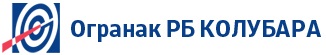 Најава испоруке добараФК.7.4.4.1.4Најава испоруке добараБрој:Датум:Ред. број  из УговораБрој јавне набавкеДатум иброј УговораШифра ЕРЦ                        Називи атрибутиЈММаса (kg/kom)Ознака материјалаШаржаОтпремница бројАтест бројДатум испоруке: Место испоруке: магацин.................Робу доставити у магацин радним даном од 7,00 до 12,00 час.За сваки магацин доставити посебну најаву испоруке.Напомена: Најаву испоруке доставити најмање 3 радна дана пре испоруке добара на:Напомена: Најаву испоруке доставити најмање 3 радна дана пре испоруке добара на:Напомена: Најаву испоруке доставити најмање 3 радна дана пре испоруке добара на:Напомена: Најаву испоруке доставити најмање 3 радна дана пре испоруке добара на:Напомена: Најаву испоруке доставити најмање 3 радна дана пре испоруке добара на:Напомена: Најаву испоруке доставити најмање 3 радна дана пре испоруке добара на:Напомена: Најаву испоруке доставити најмање 3 радна дана пре испоруке добара на:            е-mail:vojislav.kuburovic@eps.rs               е-mail:vojislav.kuburovic@eps.rs               е-mail:vojislav.kuburovic@eps.rs               е-mail:vojislav.kuburovic@eps.rs               е-mail:vojislav.kuburovic@eps.rs               е-mail:vojislav.kuburovic@eps.rs               е-mail:vojislav.kuburovic@eps.rs   Обавештење о испоруци добараФK.6.2.4.0.2Обавештење о испоруци добараДатум: ___________Име и презимеБр.личне карте/пасошaНапомена123Референтни наручилац односно КупацЛице за контакт и број телефонаБрој и датум закључења уговораДатум реализације уговораВредност испоручених добара без ПДВДин1.2.3.4.5.Укупна вредностиспоручених добара безПДВ     ДинДатум:Понуђач:М.П.Број и датум  закључења уговораДатум реализације уговораВредност уговора без ПДВВредност испоручених добара без ПДВДатум:Наручилац/купац добара:М.П.Позиције из Образца структуре ценеЗахтевано добро са техничким описом или одговарајућеРок испоруке1 до 5ОПРЕМАУ року од _____ дана од дана ступања Уговора на снагу6.1ИЗРАДА ИЗВОЂАЧКЕ ДОКУМЕНТАЦИЈЕУ року  од ____ дана од достављања пројектних подлога6.2"UPGRADE" СИСТЕМСКОГ СОФТВЕРА НА ТИА В15 И КОРЕКЦИЈА ПОСТОЈЕЋЕГ УПРАВЉАЧКОГ СОФТВЕРА ПО МАШИНАМАУ року од ____ радних дана од дана увођења у посао за сваку машину6.3СИСТЕМСКИ, УПРАВЉАЧКИ И SCADA СОФТВЕР У ДИСПЕЧЕРСКОМ ЦЕНТРУУ року од ____ радних дана од верификације извођачке документације6.4НАДЗОР НАД МОНТАЖОМ КОМУНИКАЦИОНЕ ОПРЕМЕ У КОПУУ року од ____ радних дана од дана увођења у посао за сваки систем6.5МОНТАЖА ОПРЕМЕ У ДИСПЕЧЕРСКОМ ЦЕНТРУУ року од _____ радних дана од дана увођење у посао6.6ИСПИТИВАЊЕ И ПУШТАЊЕ У РАД ОПРЕМЕ ЗА ДИСПЕЧЕРИЗАЦИЈУ ПО МАШИНАМАУ року од _____ радних дана од дана увођења у посао за сваку машину6.7ИСПИТИВАЊЕ И ПУШТАЊЕ У РАД ОПРЕМЕ У ДИСПЕЧЕРСКОМ ЦЕНТРУУ року од _____ радних дана од дана увођења у посао за сваки систем6.8ИЗРАДА ДОКУМЕНТАЦИЈЕ ИЗВЕДЕНОГ СТАЊАУ року од _____ дана од пуштања у рад за сваки системПРОДАВАЦ                          КУПАЦНазив      ЈП Електропривреда            Србије Београд_____________________________М.П._____________________________Име и презимефункцијав.д. директораМилорад Грчић